Открытое акционерное общество «Российский институт градостроительства и инвестиционного развития «ГИПРОГОР»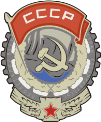 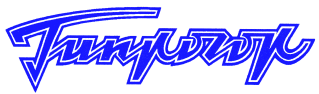 Заказчик: Администрация Верхнедонского района Ростовской областиМуниципальный контракт:№ 01583000157200000070001 от 31.03.2020Проект внесения изменений в генеральные планы, правила землепользования и застройки сельских поселений Верхнедонского района Ростовской области в части подготовки сведений по координатному описанию границ населенных пунктов и сведений о границах территориальных зон в соответствии с Градостроительным кодексом РФ2 ЭТАП. Проведение работ по подготовке проекта внесения изменений в генеральные планы поселений Верхнедонского района Ростовской областиТом 2. Книга 3 Пояснительная записка с описанием вносимых изменений в генеральный план поселения, включающую соответствующие обосновывающие материалы, в том числе баланс территорий. МО «Казансколопатинское сельское поселение» Верхнедонского районаМосква 2020 годОткрытое акционерное общество «Российский институт градостроительства и инвестиционного развития «ГИПРОГОР»Заказчик: Администрация Верхнедонского района Ростовской областиМуниципальный контракт:№ 01583000157200000070001 от 31.03.2020Проект внесения изменений в генеральные планы, правила землепользования и застройки сельских поселений Верхнедонского района Ростовской области в части подготовки сведений по координатному описанию границ населенных пунктов и сведений о границах территориальных зон в соответствии с Градостроительным кодексом РФ2 ЭТАП. Проведение работ по подготовке проекта внесения изменений в генеральные планы поселений Верхнедонского района Ростовской областиТом 2. Книга 3 Пояснительная записка с описанием вносимых изменений в генеральный план поселения, включающую соответствующие обосновывающие материалы, в том числе баланс территорий. МО «Казансколопатинское сельское поселение» Верхнедонского района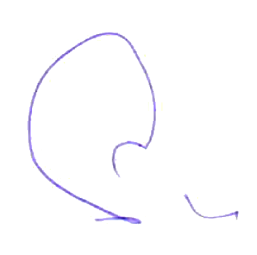 Заместитель Генерального директора                                                            С.И. Бычков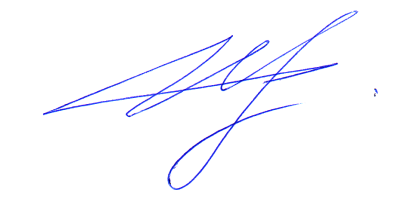 Руководитель проекта                                                         Д.С. ТатарниковСписок исполнителей ОАО «ГИПРОГОР»СОСТАВ ПРОЕКТА1. ВВЕДЕНИЕ Внесение изменений в генеральный план и правила землепользования и застройки МО «Казансколопатинское сельское поселение» разрабатывается в составе работы, направленной на разработку предложений и рекомендаций по нормативно-правовому обеспечению и совершенствованию муниципального образования Верхнедонского района Ростовской области, и выполняется по заказу Администрации муниципального образования Верхнедонского района Ростовской области в соответствии с Муниципальным контрактом №01583000157200000070001 от 31.03.2020 года и с утверждённым Техническим заданием. Муниципальный контракт заключен между Администрацией Верхнедонского района Ростовской области, с одной стороны, и ОАО «Гипрогор» (г. Москва), с другой. Основание для разработки является Постановление Администрации Верхнедонского района Ростовской области от 27.12.2019 № 1310 «О разработке проекта внесения изменений в генеральные планы и правила землепользования и застройки сельских поселений Ростовской области. А также: Подпрограмма «Территориальное планирование и развитие территорий, в том числе для жилищного строительства» государственной программы «Территориальное планирование и обеспечение доступным и комфортным жильем населения Ростовской области», утвержденной постановлением Правительства Ростовской области от 17.10.2018 № 642; Муниципальная подпрограмма «Территориальное планирование и развитие территорий, в том числе для жилищного строительства» муниципальной программы «Территориальное планирование и обеспечение доступным и комфортным жильем населения Верхнедонского района» утвержденной постановлением Администрации Верхнедонского района от 31.10.2018 № 1113.Генеральный план является градостроительным документом, определяющим в интересах населения и государства условия формирования среды жизнедеятельности, направления и границы развития территорий как внутри населённого пункта, так и на прилегающих территориях, установление и изменение границ населенного пункта, функциональное зонирование территорий, развитие инженерной, транспортной и социальной инфраструктур, градостроительные требования к сохранению объектов историко-культурного наследия и особо охраняемых природных территорий, экологическому и санитарному благополучию.Территориальное планирование осуществляется в соответствии с действующим федеральным и региональным законодательством, муниципальными правовыми актами и направлено на комплексное решение задач развития и решение вопросов местного значения как Казансколопатинского сельского поселения, так и Верхнедонского района Ростовской области в целом. Цели работы:Внесение изменений в генеральные планы и правила землепользования и застройки муниципальных образований, в части корректировки и координатного описания линии границ населенных пунктов, а также корректировки и координатного описания линии границ территориальных зон, осуществляется с целью приведения документов территориального планирования и градостроительного зонирования в соответствие с действующим законодательством Российской Федерации.Основные задачи работы:1. Осуществить анализ документов территориального планирования, градостроительного зонирования, документов государственного фонда данных, полученных в результате проведения землеустройства, сведений Единого государственного реестра недвижимости (далее – ЕГРН), сведений и документов государственных картографо-геодезических фондов, материалов лесоустройства, иных предусмотренных законодательством документов и сведений на предмет:сопоставления и уточнения границ населенных пунктов со сведениями ЕГРН;уточнения перечня населенных пунктов, для которых требуется изменение границ;выявления факторов, препятствующих внесению сведений о местоположении границ населенных пунктов в ЕГРН. К данным факторам относится пересечение границ населенных пунктов, установленных генеральными планами муниципальных образований, с границами муниципальных образований, границами земельных участков, состоящих на государственном кадастровом учете, границами лесных участков и наличие реестровых ошибок в местоположении земельных участков и т.д.2. Разработать актуальную редакцию генеральных планов поселений, в целях корректировки границ населенных пунктов, входящих в состав соответствующего поселения, в том числе:привести описание и отображение объектов местного значения и функциональных зон в соответствие с Требованиями к описанию и отображению в документах территориального планирования объектов федерального значения, объектов регионального значения, объектов местного значения (утв. приказом Минэкономразвития России от 09.01.2018 № 10);привести содержание материалов генерального плана поселения в соответствие с частью 3 статьи 23 Градостроительного кодекса Российской Федерации; привести материалы генерального плана поселения в соответствие требованиями размещения в федеральной государственной информационной системе территориального планирования.3. Разработать актуальную редакцию Правил землепользования и застройки муниципального образования, в том числе:привести содержание правил землепользования и застройки сельских поселений в соответствие с частями 2, 4 статьи 30 ГрК РФ;привести границы территориальных зон согласно статье 34 ГрК РФ в соответствие:с функциональными зонами и параметрами их планируемого развития, определенных генеральным планом сельских поселений; с существующим землепользованием;привести виды и состав территориальных зон в соответствие со статьей 35 ГрК РФ;привести виды разрешенного использования земельных участков и объектов капитального строительства применительно к каждой территориальной зоне в соответствие с действующей редакцией Классификатора видов разрешенного использования земельных участков (утв. приказом Минэкономразвития России от 01.09.2014 № 540).4. Сформировать сведения, о границах населенных пунктов, входящих в состав поселения, сведений о границах территориальных зон поселения, необходимые для внесения их в Единый государственный реестр недвижимости.5. Обеспечить сопровождение (в том числе техническое) процедуры:проведения публичных слушаний/общественных обсуждений;утверждения новой редакции Генерального плана и Правил землепользования и застройки;размещения материалов градостроительных документов и сведений о координатном описании границ населенных пунктов в федеральной государственной информационной системе территориального планирования (далее – ФГИС ТП);передачи сведений о границах населенных пунктов и сведения о территориальных зонах в Единый государственный реестр недвижимости для осуществления кадастрового учета.Нормативно-правовая база Градостроительный кодекс Российской Федерации; Земельный кодекс Российской Федерации;Водный кодекс Российской Федерации;Лесной кодекс Российской Федерации;Федеральный закон от 29.12.2004 № 191-ФЗ «О введении в действие Градостроительного кодекса Российской Федерации;Федеральный закон Российской Федерации от 30.12.2015 № 431-ФЗ «О геодезии, картографии и пространственных данных и о внесении изменений в отдельные законодательные акты Российской Федерации»;Федеральный закон от 18.06.2001 № 78-ФЗ «О землеустройстве»;Федеральный закон от 24.07.2007 № 221-ФЗ «О кадастровой деятельности»;Федеральный закон от 13.07.2015 № 218-ФЗ «О государственной регистрации недвижимости»;Федеральный закон от 06.10.2003 № 131-ФЗ «Об общих принципах организации местного самоуправления в Российской Федерации»;Федеральный закон от 05.04.2013 № 44-ФЗ «О контрактной системе в сфере закупок товаров, работ, услуг для обеспечения государственных и муниципальных нужд»;Областной закон Ростовской области от 14.01.2008 № 853-ЗС «О градостроительной деятельности в Ростовской области»;Постановление Правительства РФ от 24.11.2016 № 1240 «Об установлении государственных систем координат, государственной системы высот и государственной гравиметрической системы»;Постановление Правительства РФ от 10.10.2013 г. № 903 «О федеральной целевой программе «Развитие единой государственной системы регистрации прав и кадастрового учета недвижимости (2014 – 2019 годы)»;Постановление Правительства РФ от 31.12.2015 № 1532 «Об утверждении Правил предоставления документов, направляемых или предоставляемых в соответствии с частями 1, 3 – 13, 15 статьи 32 Федерального закона «О государственной регистрации недвижимости» в федеральный орган Исполнительной власти (его территориальные органы), уполномоченный Правительством Российской Федерации на осуществление государственного кадастрового учета, государственной регистрации прав, ведение Единого государственного реестра недвижимости и предоставление сведений, содержащихся в Едином государственном реестре недвижимости»;Распоряжение Правительства РФ от 30.11.2015 № 2444-р «Об утверждении комплексного плана мероприятий по внесению в государственный кадастр недвижимости сведений о границах между субъектами Российской Федерации, границах муниципальных образований и границах населенных пунктов в виде координатного описания»;Приказ Федеральной службы государственной регистрации, кадастра и картографии от 15.09.2016 № П/465 «О внесении изменений в приказ Федеральной службы государственной регистрации, кадастра и картографии от 01.08.2014 № П/369 «О реализации информационного взаимодействия при ведении государственного кадастра недвижимости в электронном виде»;Приказ Минэкономразвития России от 01.09.2014 № 540 «Об утверждении классификатора видов разрешенного использования земельных участков»;Приказ Минэкономразвития России от 21.07.2016 № 460 «Об утверждении порядка согласования проектов документов территориального планирования муниципальных образований, состава и порядка работы согласительной комиссии при согласовании проектов документов территориального планирования»;Приказ Минэкономразвития России от 28.07.2017 № 383 «Об утверждении Порядка установления местных систем координат»;Приказ Минэкономразвития России от 23.11.2018 № 650 «Об установлении формы графического описания местоположения границ населенных пунктов, территориальных зон, особо охраняемых природных территорий, зон с особыми условиями использования территории, формы текстового описания местоположения границ населенных пунктов, территориальных зон, требований к точности определения координат характерных точек границ населенных пунктов, территориальных зон, особо охраняемых природных территорий, зон с особыми условиями использования территории, формату электронного документа, содержащего сведения о границах населенных пунктов, территориальных зон, особо охраняемых природных территорий, зон с особыми условиями использования территории;ГОСТ 32453-2017 «Глобальные навигационные спутниковые системы. Системы координат. Методы преобразований координат определяемых точек» (введен в действие приказом Федерального агентства по техническому регулированию и метрологии от 12.09.2017 № 1055-ст);СП 42.13330.2016 «Градостроительство. Планировка и застройка городских и сельских поселений». Актуализированная редакция СНиП 2.07.01-89*;СП 30-102-99 «Планировка и застройка территории малоэтажного жилищного строительства» (приняты Постановлением Госстроя России от 30.12.1999 № 94);Методические рекомендации по разработке проектов генеральных планов поселений и городских округов» (утв. приказом Минрегиона РФ от 26.05.2011 № 244);Порядок согласования проектов документов территориального планирования муниципальных образований, состава и порядок работы согласительной комиссии при согласовании проектов документов территориального планирования (утв. приказом Минрегиона РФ от 21.07.2016 № 460);Технико-технологические требования к обеспечению взаимодействия федеральной государственной информационной системы территориального планирования с другими информационными системами (утв. приказом Минрегиона РФ от 02.04.2013 № 123);Инструкция о порядке проектирования и установления красных линий в городах и других поселениях Российской Федерации (РДС 30-201-98) (принята Постановлением Госстроя РФ от 06.04.1998 № 18-30);Требования к описанию и отображению в документах территориального планирования объектов федерального значения, объектов регионального значения, объектов местного значения (утв. приказом Минэкономразвития России от 09.01.2018 № 10);ГОСТ 19.101-77 «Виды программ и программных документов».ГОСТ 19.102 «Единая система программной документации. Стадии разработки».ГОСТ 19.503-79 «Руководство системного программиста. Требования к содержанию и оформлению (с Изменением № 1)».ГОСТ 34.601-90 «Автоматизированные системы. Стадии создания».ГОСТ 34.003-90 «Автоматизированные системы. Термины и определения».ГОСТ 34.602-89 «Техническое задание на создание автоматизированной системы».ГОСТ 34.201-89 «Виды, комплектность и обозначение документов при создании автоматизированных систем».ГОСТ 34.603-92 «Виды испытаний автоматизированных систем».Основные положения по аэрофотосъемке, выполняемой для создания и обновления топографических карт и планов, ГКИНП-09-32-80;Руководство по аэрофотосъемке в картографических целях» (РАФ-89), М., РИО ВТУ ГШ, 1989 г.;Инструкция по определению и обеспечению секретности топографо-геодезических, картографических, гравиметрических, аэросъемочных материалов и материалов космических съемок на территории СССР (СТГМ – 90) с требованиями дополнения ПАРО-90;Положение о местных системах координат Роснедвижимости на субъекты Российской Федерации, утвержденное Приказом Федерального агентства кадастра объектов недвижимости от 18 июня 2007 г. № П/0137;Приказ Минэкономразвития РФ от 19.10.2018 № 4с/МО «О внесении изменений в Перечень сведений, подлежащих засекречиванию, Минэкономразвития РФ, утвержденный приказом Минэкономразвития РФ от 27 февраля 2017 г. № 1с/МО». «Постановление Администрации Верхнедонского района Ростовской области от 27.12.2019 № 1310 «О разработке проекта внесения изменений в генеральные планы и правила землепользования и застройки сельских поселений Верхнедонского района Ростовской области»».Планы и программы комплексного социально-экономического развития муниципального района (при наличии) и муниципальных образований (поселений) в составе муниципального района (при наличии).Иные законодательные акты, санитарные правила и нормы и другие документы, регулирующие градостроительную деятельность и земельные отношения. 2. Цели и задачи территориального планирования Целью разработки генерального плана Казансколопатинского сельского поселения – как документа территориального планирования муниципального образования, является определение назначения территорий, исходя из совокупности социальных, экономических, экологических и иных факторов, в целях обеспечения устойчивого развития территорий, развития инженерной, транспортной и социальной инфраструктур, обеспечение учёта интересов граждан и их объединений.Градостроительная деятельность в соответствии с генеральным планом обеспечит безопасность и благоприятные условия жизнедеятельности человека, ограничит негативное воздействие хозяйственной и другой деятельности на окружающую среду и обеспечит охрану и рациональное использование природных ресурсов в интересах настоящего и будущего поколений.В соответствии с градостроительным Кодексом Российской Федерации Генеральный план определяет стратегию функционально-пространственного развития территорий сельского поселения и устанавливает перечень основных мероприятий по формированию благоприятной среды жизнедеятельности.Исходя из этого, основными задачами, решаемыми при разработке Генерального плана Казансколопатинского сельского поселения, являются следующие:анализ внешних и внутренних факторов и предпосылок социально-экономического и пространственного развития сельского поселения;ориентации на внутренние ресурсы, а также на современный природный, экономический и социальный потенциалы;формирование социальной и транспортной инфраструктуры поселения, обеспечивающей максимум удобств для проживания и трудовой деятельности населения;повышение устойчивости природного комплекса.Выполнен анализ существующего положения, с учётом всех планировочных ограничений, определены отличительные особенности населённых пунктов – х. Казанская Лопатина, х. Колодезный, х. Сухой Лог, х. Ерёминский, уникальность мест их расположения, проведена оценка их потенциальных возможностей для развития, выявлены направления и территории развития различных функциональных зон – селитебных, промышленных, рекреационных; выполнены расчёты перспективной численности населения, объёмов строительства и реконструкции. Определены пути совершенствования транспортной и инженерной инфраструктур поселения, возможности улучшения экологического состояния, а также первоочередные мероприятия реализации основных положений генерального плана.Генеральный план Казансколопатинского сельского поселения Веpхнедонского района содержит следующие положения, которые включают в себя цели и задачи территориального планирования: установлены зоны различного функционального назначения и ограничения на их использование;даны предложения:по установлению границ сельского поселения;по установлению границ объектов градостроительной деятельности особого регулирования;по выделению территорий резерва для развития поселения;приняты решения по совершенствованию и развитию планировочной структуры;установлены:параметры развития и модернизации инженерной, транспортной, производственной, социальной инфраструктуры во взаимосвязи с развитием региональной и межселенной инфраструктур;границы территорий объектов культурного наследия и границы зон с особыми условиями использования территорий;предусмотрены меры:по защите территорий от воздействия чрезвычайных ситуаций природного и техногенного характера и мероприятия по гражданской обороне;по сохранению объектов историко-культурного и природного наследия;по улучшению экологической обстановки;разработаны первоочередные градостроительные мероприятия по реализации генерального плана, включая предложения по перечню объектов градостроительной деятельности, требующих разработки первоочередной градостроительной документации.Генеральным планом определены приоритетные направления развития сельского поселения с расчётным сроком II периода реализации – 20 лет, первоочередные мероприятия на расчетный срок I периода реализации – 10 лет, а также намечены направления перспективного развития поселения. 3. Сведения о планах и программах комплексного социально-экономического развития муниципального образования, для реализации которых осуществляется создание объектов местного значения поселенияПри разработке проекта генерального плана Казансколопатинского сельского поселения приняты во внимание следующие документы:Федерального уровня Указ «О национальных целях и стратегических задачах развития Российской Федерации на период до 2024 года» от 7 мая 2018 г.Регионального уровняСтратегия социально-экономического развития Ростовской области на период до 2030 года (Постановление Правительства Ростовской области от 26.12.2018 № 864).Государственная программа Ростовской области «Территориальное планирование и обеспечение доступным и комфортным жильем населения Ростовской области» 2019-2030 гг. (Постановление Правительства Ростовской области от 17.10.2018 № 642 с изм. на 23.03.2020 г.).Государственная программа Ростовской области «Комплексное развитие сельских территорий» 2020-2030 гг. (Постановление Правительства Ростовской области от 24.10.2019 № 748 с изм. на 23.03.2020 г.).Государственная программа Ростовской области «Доступная среда» 2019-2030 гг. (Постановление Правительства Ростовской области от 15.10.2018 № 639 с изм. на 23.03.2020 г.).Государственная программа Ростовской области «Формирование современной городской среды на территории Ростовской области» 2018-2022 гг. (Постановление Правительства Ростовской области от 31.08.2017 № 597 с изм. на 30.03.2020 г.).Государственная программа Ростовской области «Развитие образования» 2019-2030 г. г. (Постановление Правительства Ростовской области от 17.10.2018 № 646 с изм. на 30.03.2020 г.).Государственная программа Ростовской области «Развитие здравоохранения» 2019-2030 гг. (Постановление Правительства Ростовской области от 17.10.2018 № 654 с изм. на 30.03.2020 г.).Государственная программа Ростовской области «Развитие культуры и туризма» 2019-2030 гг. (Постановление Правительства Ростовской области от 17.10.2018 г. № 653 с изм. на 30.03.2020 г.).Государственная программа Ростовской области «Развитие физической культуры и спорта» 2019-2030 гг. (Постановление Правительства Ростовской области от 17.10.2018 № 648 с изм. на 30.03.2020 г.).Государственная программа Ростовской области «Обеспечение качественными жилищно-коммунальными услугами населения Ростовской области» 2019-2030 гг. (Постановление Правительства Ростовской области от 17.10.2018 № 650 с изм. на 30.03.2020 г.).Государственная программа Ростовской области «Развитие транспортной системы» 2019-2030 гг. (Постановление Правительства Ростовской области от 17 октября 2018 г. № 645 с изм. на 06.04.2020 г.).Государственная программа Ростовской области «Энергоэффективность и развитие промышленности и энергетики» 2019-2030 гг. (Постановление Правительства Ростовской области от 09.08.2018 № 436 с изм. на 06.04.2020 г.).Государственная программа Ростовской области «Схема и программа перспективного развития электроэнергетики Ростовской области на 2019-2023 годы» (Распоряжение Губернатора Ростовской области от 30.04.2019 № 115).Государственная программа Ростовской области «Охрана окружающей среды и рациональное природопользование» 2019-2030 гг. (Постановление Правительства Ростовской области от 15 октября 2018 г. № 638 с изм. на 30.03.2020 г.).Государственная программа Ростовской области «Защита населения и территории от чрезвычайных ситуаций, обеспечение пожарной безопасности и безопасности людей на водных объектах» 2019-2030 гг. (Постановление Правительства Ростовской области от 17.10.2018 № 647с изм. на 23.03.2020 г.).Государственная программа Ростовской области «Экономическое развитие и инновационная экономика» 2019-2030 гг. (Постановление Правительства Ростовской области от 15.10.2018 г. № 637 с изм. на 10.03.2020 г.).Государственная программа Ростовской области «Развитие сельского хозяйства и регулирование рынков сельскохозяйственной продукции, сырья и продовольствия» 2019-2030 гг. (Постановление Правительства Ростовской области от 17.10.2018 № 652 с изм. на 30.12.2019 г.).Муниципального уровняСтратегия социально-экономического развития Верхнедонского района Ростовской области до 2030 года (Решение Верхнедонского районного собрания депутатов Ростовской области от 14.12.2018 № 52).Программа социально-экономического развития Верхнедонского района на период до 2020 года ((Решение Верхнедонского районного собрания депутатов Ростовской области от 21.03.2014 № 244).Муниципальная программа Верхнедонского района «Территориальное планирование и обеспечение доступным и комфортным жильем населения Верхнедонского района» (Постановление Администрации Верхнедонского района от 31.10.2018 г. № 1113).Постановление Администрации Верхнедонского района от 27.12.2019 г. № 1305 «О внесении изменений в постановление Администрации Верхнедонского района от 31.10.2018 № 1113 «Об утверждении муниципальной программы Верхнедонского района «Территориальное планирование и обеспечение доступным и комфортным жильем населения Верхнедонского района».Муниципальная программа Верхнедонского района «Комплексное развитие сельских территорий» (Постановление Администрации Верхнедонского района от 19.12.2019 г. № 1246).Муниципальная программа Верхнедонского района «Формирование современной городской среды на территории Верхнедонского района» (Постановление Администрации Верхнедонского района от 19.12.2019 г. № 1247).Муниципальная программа Верхнедонского района «Доступная среда» (Постановление Администрации Верхнедонского района от 01.11.2018 г. № 1121, от 30.12.2019 № 1328).Муниципальная программа Верхнедонского района «Обеспечение качественными жилищно-коммунальными услугами населения Верхнедонского района» (Постановление Администрации Верхнедонского района от 02.11.2018 г. № 1130, от 27.12.2019 № 1317).Программы «Комплексного развития системы коммунальной инфраструктуры на 2016- 2020 гг.» в разрезе сельских поселений Верхнедонского района.Муниципальная программа Верхнедонского района «Развитие транспортной системы» (Постановление Администрации Верхнедонского района от 01.11.2018 г. № 1118, от 27.12.2019 № 1309).Программы «Комплексного развития систем транспортной инфраструктуры и дорожного хозяйства» на 2016-2032 годы в разрезе сельских поселений Верхнедонского района.Муниципальная программа Верхнедонского района «Энергоэффективность и развитие энергетики» (Постановление Администрации Верхнедонского района от 31.10.2018 г. № 1102, от 27.12.2019 № 1311).Муниципальная программа Верхнедонского района «Развитие здравоохранения» (Постановление Администрации Верхнедонского района от 07.11.2018 г. № 1143, от 30.12.2019 г. № 1326).Муниципальная программа Верхнедонского района «Развитие культуры и туризма» (Постановление Администрации Верхнедонского района от 07.11.2018 г. № 1144, от 31.12.2019 г. № 1346).Муниципальная программа Верхнедонского района «Развитие образования» (Постановление Администрации Верхнедонского района от 31.10.2018 г. № 1101, от 27.12.2019 г. № 1307).Муниципальная программа Верхнедонского района «Развитие физической культуры и спорта» (Постановление Администрации Верхнедонского района от 01.11.2018 г. № 1119, от 24.12.2019 г. № 1265).Муниципальная программа Верхнедонского района «Защита населения и территории от чрезвычайных ситуаций, обеспечение пожарной безопасности и безопасности людей на водных объектах» (Постановление Администрации Верхнедонского района от 31.10.2018 г. № 1112, от 27.12.2019 № 1313).Муниципальная программа Верхнедонского района «Охрана окружающей среды и рациональное природопользование» (Постановление Администрации Верхнедонского района от 31.10.2018 г. № 1111, от 27.12.2019 № 1316).Муниципальная программа Верхнедонского района «Развитие сельского хозяйства и регулирования рынков сельскохозяйственной продукции, сырья и продовольствия» (Постановление Администрации Верхнедонского района от 31.10.2018 г. № 1099, от 25.12.2019 № 1290).Муниципальная программа Верхнедонского района «Экономическое развитие и инновационная экономика» (Постановление Администрации Верхнедонского района от 25.10.2018 г. № 1082, от 25.12.2019 № 1275).Муниципальная программа Верхнедонского района «Информационное общество» (Постановление Администрации Верхнедонского района от 30.10.2018 г. № 1091, от 26.12.2019 № 1293).Устав муниципального образования «Верхнедонской район».Уставы сельских поселений Верхнедонского района.4. Современное состояние и анализ реализации действующего генерального плана 4.1. Общие сведения о поселении Верхнедонской район с центром в станице Казанской находится на северо-востоке Ростовской области в 360 км от областного центра. На северо- западе Верхнедонской район граничит с Воронежской областью, на северо-востоке – с Волгоградской областью, на востоке – с Шолоховским районом, на юге с Чертковским районом Ростовской области.Казансколопатинское сельское поселение расположено на левой стороне реки Дон, в северной части Верхнедонского района. Имеет общие границы с Казанским и Шумилинским сельскими поселениями, а также с Березняговским сельским поселением Воронежской области. Расстояние от административного центра поселения до райцентра – 27 км. Численность населения на 01.01.2019 г. – 462 человека.Станица Казанская и ее хутора (в том числе хутор Казанской-Лопатин) относятся к старинным казачьим поселениям. Свое название станица и близ текущая речка Казанка, впадающая в Дон с левой стороны, получили от колодца-казанца, который находился на левой стороне Дона выше станицы. В 1820 году в юрт станицы Казанской входили 35 хуторов. Описание хутора Казанского-Лопатина: «х. Казанской-Лопатин с обеих сторон речки Казанки к самой вершине. Дворов 33. Сидит на скате. Земля серая. Местоположение ровное. В сем хуторе довольствия лучшие из всего юрта. По Логу Колодезном, на Сухом Логу и по скатам Лога Бударного, а также по р. М. Песковатке» (Ф. 338. Оп. 5. Д. 169. Л. 9.).Населенные пункты в составе МО «Казансколопатинское сельское поселение»:Хутор Казанская Лопатина – 306 чел.;хутор Колодезный – 135чел.;хутор Сухой Лог – 15 чел.;хутор Ерёминский – 6 чел.Общая площадь муниципального образования Казансколопатинское поселение по состоянию на 01.01.2019 г. составляет: -	по информации Ростовстат (муниципальная статистика) - 16893 га;-	в соответствии с паспортом поселения – 16320 га;-	по обмерам (в установленных границах) – 16752 га.Данные расхождения необходимо решать на уровне субъекта РФ, в соответствии с законодательством Российской Федерации и Ростовской области.4.2. Анализ современного состояния и реализации предложений действующего генерального плана по основным позициям В состав муниципального образования «Казансколопатинское сельское поселение» на основании Областного закона «Об административно-территориальном устройстве Ростовской области» №340-ЗС от 25.07.2005 г. входят четыре населенных пункта:хутор Казанская Лопатина;хутор Колодезный;хутор Сухой Лог;хутор Ерёминский.Хутор Казанская ЛопатинаХутор Казанская Лопатина – административный центр Казансколопатинского сельского поселения, расположен в восточной части поселения. Население хутора составляет 306 чел. (2019 г.), площадь – 220,3 га.Связь с районным центром ст. Казанской осуществляется по автодороге межмуниципального значения 60 ОП МЗ 60Н-103 и далее по автодороге регионального значения 60 ОП МЗ 60Н-41.В планировочном отношении хутор имеет сложную структуру, увязанную с существующим рельефом.Жилая застройка представлена усадебными 1-2 квартирными домами. Здания культурно-бытового обслуживания расположены вдоль ул. Лопатинская: Казансколопатинская средняя школа, детский сад, сельский дом культуры, библиотека, столовая, магазин, администрация сельского поселения, ФАП, почта.Озеленение хутора представлено посадками клена, фруктовыми садами, озеленением приусадебных участков и территорий общественных зданий.Производственная зона сложилась в северо-западной части населенного пункта. В ее состав входят: мастерские, мехток, нефтебаза, склады сельскохозяйственной продукции. Имеют место нарушения нормативных разрывов до жилых и общественных зданий. Мероприятия по снижению влияния предприятий на жилую застройку приведены в Разделе 5.5 «Организация производственных зон»Севернее границы хутора расположено кладбище с соблюдением нормативных расстояний до жилой застройки.Севернее кладбища находится территория недействующей свалки. В настоящее время на этом участке ведутся работы по рекультивации.Хутор Сухой ЛогХутор Сухой Лог расположен восточнее административного центра сельского поселения на автодороге ММ 61-94 вдоль балки Сухой Лог.Население хутора составляет 15 человека, площадь – 104,5 га.Рельеф территории сложный, с понижением к балке. Вдоль балки проходит улица Сухологская без твердого покрытия.Жилая застройка представлена 1-2 этажными домами с обширными приусадебными участками.Здания культурно-бытового обслуживания в х. Сухой Лог отсутствуют.В западной части хутора размещается животноводческая ферма. В южной части на примыкании к дороге межмуниципального значения находится автозаправочная станция. Для всех перечисленных объектов соблюдается нормативный разрыв до жилых зданий. Восточнее границы населенного пункта находится кладбище, расположенное в водоохранной зоне ручья балки Сухой Лог, что противоречит требованиям Водного Кодекса. Хутор ЕреминскийХутор Ереминский расположен юго-западнее х. Казанская Лопатина вдоль балки Холостая.Население хутора составляет 6 человек, площадь –.57,03 гаРельеф территории сложный, с понижением в восточном направлении.Основная застройка хутора сформировалась в юго-западной части населенного пункта по улице Ереминская. Улица не имеет твердого покрытия.Жилая застройка представлена 1-2 этажными домами с обширными приусадебными участками.Здания культурно-бытового обслуживания в х. Ереминский отсутствуют.Производственная зона в хуторе отсутствует. В южной части населенного пункта расположено кладбище с соблюдением нормативного разрыва до жилых зданий.Хутор КолодезныйХутор Колодезный расположен в северо-западной части поселения на реке Ольховатка и балке Иншев Лог.Население хутора составляет 135 человек, площадь – 167,9 га.Рельеф территории хутора сложный, пересеченный извилистым руслом реки и ручьем балки.Жилая застройка представлена усадебными 1-2 квартирными домами.Из зданий культурно-бытового обслуживания в хуторе существуют: детский сад, клуб, ФАП, магазин смешанной торговли.Западнее границы хутора расположено кладбище, юго-восточнее – территория недействующей молочно-товарной фермы.Архитектурно-панировочный анализ предложений действующего генерального плана.Современное состояние территории и анализ реализации действующего генерального плана показывает:планировочная структура населенных пунктов развивается согласно сложившейся структуре, и предложениям генерального плана – хутор Казанская Лопатина – продолжает развиваться как центр сельского поселения;панируемые к развитию, в действующем генеральном плане, жилые кварталы в южной и юго-восточной части х. Казанская Лопатина не развиваются, часть планируемых социальных объектов на рассматриваемой территории не реализована, промышленные территории не развиты;предложения по развитию межселенных территорий не нашли отражения в сложившейся планировке и современном использовании территории;территории поселений развиваются как цельные панировочные структуры, малой системы расселения, образованной в границах Казансколопатинского сельского поселения.Мероприятия, определенные действующим генеральным планом, полностью отвечают требованиям устойчивого развития территории как центра поселения, так и сельского поселения в целом. При работе по внесению изменений в действующий генеральный план, предлагается учесть все градостроительные предложения действующего генерального плана, актуализировав его положения в соответствии с действующим законодательством, в том числе пройти процедуру утверждения границ населенных пунктов, состава и параметров установленных и устанавливаемых функциональных зон.4.2.1 Функциональное зонирование и планировочная структураЗонирование территории сельского поселения является одним из основных инструментов регулирования градостроительной деятельности. Зонирование устанавливает рамочные условия использования территории, обязательные для всех участников градостроительной деятельности в части функциональной принадлежности, плотности и характеру застройки, ландшафтной организации территории.В действующем генеральном плане земли по категориям и функциональные зоны установлены по следующему принципу:Земли по категориям установлены исходя из Земельного кодекса РФ, на территории сельского поселения выделяются следующие категории земель:земли сельскохозяйственного назначения;земли населенных пунктов;земли промышленности, энергетики, транспорта, связи, радиовещания, телевидения, информатики, земли обороны, безопасности и иного специального назначения;земли особо охраняемых территорий и объектов;земли лесного фонда;земли водного фонда;земли запаса.Земли населенных пунктов подразделяются на следующие функциональные зоны:жилые – с малоэтажной индивидуальной и многоквартирной застройкой с приусадебными участками и без, с застройкой на расчетный срок;общественно-деловые – включающие участки объектов социального и культурно-бытового обслуживания: детских дошкольных учреждений, общеобразовательных и специализированных школ, учреждений здравоохранения, спортивных комплексов и сооружений, административных, культурно-зрелищных, торговых и других объектов;производственные – включающие территории промышленных, коммунально-складских предприятий и сельскохозяйственных производств;инженерной и транспортной инфраструктур – линейные сооружения и отдельные объекты;рекреационные – включающие общепоселковые парки и скверы, бульвары, лесопарковое озеленение и зоны отдыха;сельскохозяйственного использования – пашня, выпасы и др.;специального назначения – зелёные насаждения специального назначения, в том санитарно-защитные зоны, озеленение балок и прибрежных полос рек и прудов; кладбища, полигоны ТКО и т.п. иные зоны (неосвоенные территории).Планировочная структураСогласно областного закона «Об установлении границ и наделении соответствующим статусом муниципального образования «Верхнедонский район» и муниципальных образований в его составе», от 19.11.2004 г. №194-ЗС общая площадь поселения составляет 167,5 км². Наибольшие площади территории поселения занимают земли сельскохозяйственного назначения и земли лесного фонда.Граница муниципального образования «Казансколопатинское сельское поселение», установлена в соответствии с картографическим описанием согласно приложениям 13,14 к Областному закону № 241-ЗС от 27.12.2004 г. «Об установлении границ и наделении соответствующим статусом муниципального образования «Верхнедонской район», и муниципальных образований в его составе».Планировочная структура сельского поселения формировалась в течение значительного периода времени под влиянием большого количества определяющих факторов: административных, функционально-хозяйственных, природных. Основными природными планировочными осями являются: река Ольховатка; балки Комсомольская, Колодезный Яр, Холостая, Бударная, Сухой Лог, Иншев Лог.Основными антропогенными планировочными осями являются: автодорога межмуниципального значения 60 ОП МЗ 60Н-103 «подъезд от автомобильной дороги "ст. Казанская – ст. Шумилинская – х. Раскольный (до границы Волгоградской области)" к х. Казанская-Лопатина» и автодороги местного значения, связывающие населенные пункты сельского поселения с административным центром. На этих осях сформировались 4 населенные пункта: х. Казанская Лопатина – вдоль балки Бударная, на пересечении автодороги 60 ОП МЗ 60Н-103 с основными автодорогами местного значения; х. Ерёминский – вдоль балки Холостая; х. Колодезный – на реке Ольховатка и балке Иншев Лог; х. Сухой Лог – на автодороге 60 ОП МЗ 60Н-103 вдоль балки Сухой Лог.В соответствии с Действующим генеральным планом, в поселении определен один населенный пункт, имеющий перспективы развития и изменения функциональных зон – х. Казанская Лопатина.4.2.2 НаселениеЧисленность населения Казансколопатинского сельского поселения согласно данным паспорта «МО «Казансколопатинское сельское поселение» Верхнедонского района» составляет на 01.01.2019 г. – 462 человека.Оценка численности населения Казансколопатинского сельского поселения по данным Госкомстата Ростовской области за период 2013-2019 гг. приведена ниже.Таблица 1 – Оценка численности населения на 1 января текущего года (по данным муниципальной статистики Госкомстата Ростовской области) **По данным Ростовстата (Территориальный орган Федеральной службы государственной статистики по Ростовской области) - https://rostov.gks.ru/Из таблицы видно, что за период реализации генерального плана (2011-2019 гг.) в целом численность населения Казансколопатинского сельского поселения за 7 лет снизилась на 100 человека (на 21%). Это является результатом того, что согласно данным Ростовстата численность умерших в поселении в два-три раза превышает число родившихся, что говорит о большой доле лиц старшего возраста. Кроме того, в поселении отрицательная миграция населения. Для анализа реализации генерального плана, взята фактическая численность населения Казансколопатинского сельского поселения, согласно данным администрации и Паспорта поселения. Фактическая численность населения превышает данные органов статистики.Таблица 2 – Характеристика населенных пунктов МО «Казансколопатинское сельское поселение» Верхнедонского районаТаблица 3 – Расчетная численность населения на перспективу в разрезе населенных пунктов Казансколопатинского сельского поселенияВыводы:За период реализации действующего генерального плана (с 2011 по 2019 гг.) численность населения в проектируемом сельском поселении не достигла прогнозных показателей.Нужно отметить, что снизилась она незначительно, практически оставаясь стабильной по отношению к 2010 году.4.2.3 Жилищный фондХарактеристика жилищного фонда Казансколопатинского сельского поселения приводится по информации Администрации Верхнедонского района (письмо от 08.04.2020 № 696) в соответствии со статистической Формой 1 – Жилфонд.Жилищный фонд Казансколопатинского сельского поселения по состоянию на 01.01.2020 г. – 14,0 тыс. м2 общей площади, что составляет 61% от показателей, заложенных в действующем генплане на расчётный срок (2031 г.) – 22,78 тыс. м2 общей площади.За период реализации генерального плана (2011-2019 гг.) жилищный фонд уменьшился на 11% – 15,7 тыс. м2 в 2011 г. против 14,0 тыс. м2 в 2020 г.При численности населения 462 человека средняя обеспеченность жилищным фондом в расчёте на одного жителя составляет 30,3 м2 (против 30,9 м2 в 2011 г.)Существующий жилищный фонд представлен малоэтажной застройкой от 1 до 3 этажей. Общее количество жилых домов – 211 единиц, в том числе в индивидуально-определённых зданиях – 193, домов блокированной застройки – 18.Характеристика жилищного фонда Казансколопатинского сельского поселения приводится в таблицах 4,5,6,7.Таблица 4 – Распределение жилищного фонда по материалу стенТаблица 5 – Распределение жилищного фонда по годам возведенияТаблица 6 – Распределение жилищного фонда по проценту износаТаблица 7 – Благоустройство жилищного фонда, %В настоящее время Администрацией Верхнедонского района выданы разрешения на строительство и реконструкцию ряда жилых домов. В отдельных случаях строительство осуществляется на существующих участкахНа территории поселения реализуется ряд программ регионального и муниципального уровня, реализация которых способствует улучшению жилищных условий всех категорий граждан поселения.Выводы:1. За период реализации действующего генерального плана (2011-2019 гг.) в проектируемом сельском поселении наблюдается уменьшение как численности населения, так и объёма жилищного фонда (соответственно на 9% и 11%).2. Несмотря на это, отмечается достаточно высокая жилищная обеспеченность – 30,3 м2 на жителя, что выше средней обеспеченности в целом по Верхнедонскому району (27,8 м2 на жителя), несколько выше заложенной в действующем генеральном плане на расчётный срок (2031 г. – 30,0 м2 на жителя), что объясняется снижением численности населения поселения (против планируемого роста) и, отчасти, видом застройки.3. Отмечается невысокий уровень благоустройства жилищного фонда в части обеспеченности инженерными сетями. 4.2.4 Социальная инфраструктураУчреждения образованияНа территории Казансколопатинского сельского поселения работают одна общеобразовательная школа и одна дошкольная образовательная организация.Характеристика образовательных организаций приведена в таблице ниже. Таблица 8– Характеристика образовательных организацийОбразовательные организации размещаются в отдельно стоящем, специальном зданиях, находится в хорошем состоянии.Учреждения культурыНа территории Казансколопатинского сельского поселения работают два отделения муниципального бюджетного учреждения культуры Верхнедонского района «Межпоселенческий Дом культуры станицы Казанской». Общая емкость составляет 170 мест. В х. Казанская Лопатина работает Отделение МБУК Верхнедонского района «МЦБ» Казансколопатинская сельская библиотека.Таблица 9 – Характеристика учреждений культурыУчреждения физической культуры и спортаСпортивная инфраструктура в Казансколопатинском сельском поселении представлена спортивными залами и спортивными площадками.Информация о составе муниципальных спортивных объектов приведена в таблице 10.Таблица 10 – Информация о составе муниципальных спортивных объектовУчреждения здравоохраненияВ Казансколопатинском сельском поселении работают 2 фельдшерских здравпункта. Таблица 11 – Характеристика учреждений здравоохраненияПотребительский рынокПредприятия потребительского рынка на территории Казансколопатинского сельского поселения отсутствуют.КладбищаНа территории Казансколопатинского сельского поселения расположены 3 действующих кладбищ общей площадью общей площадью 2,3 га.Таблица 12 – Характеристика кладбищЗа период 2011–2020 годы в развитии социальной инфраструктуры сельского поселения произошли следующие изменения:количество мест в детских садах сократилось на 50 мест: с 75 до 25 мест;количество мест в общеобразовательных школах сократилось на 266 мест с 320 до 54 места;количество мест в клубах увеличилось на 20 мест;территория плоскостных спортивных учреждений увеличилось на 0,09 га;площадь спортивных залов увеличилась на 337 м2;торговая площадь магазинов сократилась на 589 м2;в настоящее время учреждения торговли, общественного питания и бытового обслуживания отсутствуют.Снижение емкости учреждений социальной инфраструктуры за рассматриваемый период связано, прежде всего, с сокращением численности населения сельского поселения за рассматриваемый период.Мероприятия, заложенные в Генеральном плане по развитию социальной инфраструктуры, реализованы частично. 4.2.5 ТранспортКазансколопатинское сельское поселение имеет хорошую транспортную доступность к районному центру ст. Казанская.В настоящее время грузовые и пассажирские перевозки на территории Казансколопатинского сельского поселения осуществляются автомобильным транспортом. Сеть автомобильных дорог сельского поселения представлена межмуниципальной и местными автодорогами общего пользования. Основой транспортной структуры поселения является автодорога межмуниципального значения 60 ОП МЗ 60Н-103 «подъезд от автомобильной дороги "ст. Казанская – ст. Шумилинская – х. Раскольный (до границы Волгоградской области)" к х. Казанская-Лопатина». Основными автодорогами местного значения являются: а/д «х. Казанская-Лопатина – х. Колодезный»; а/д «х. Казанская-Лопатина – х. Ереминский»; а/д «ст. Казанская-Лопатина – х. Сухой Лог». Остальные дороги местного значения в основном грунтовые, по ним осуществляется подъезд к сельхозпредприятиям и инженерным сооружениям.В Верхнедонском районе действует сеть пригородных и междугородных автобусных маршрутов. Эти маршруты обслуживают передвижение в т. ч. и населения Казансколопатинского сельского поселения. Таблица 13 - Вносимые изменения4.2.6 Инженерная инфраструктураВодоснабжениеЦентрализованное хозяйственно-питьевое водоснабжение х. Казанская Лопатина, осуществляется от водозаборной скважины, а именно - скважина №1 (х. Казанская Лопатина) – степень износа оборудования – 80%; Общая мощность водохозяйственных сооружений х. Казанская Лопатина составляет 384 куб. м./сут., Фактическая производительность скважины – х. Казанская Лопатина - 98 куб. м./сут.; В х. Сухой Лог централизованное питьевое водоснабжение отсутствует. В х. Ереминский централизованное питьевое водоснабжение отсутствует.При этом оборудование достаточно изношено (в среднем – до 80 %), долгое время не производились реконструкционные работы. Очистные сооружения отсутствуют. Состояние зон санитарной охраны (I, II пояс) – удовлетворительное. Санитарная характеристика комплекса также оценивается удовлетворительно. Качество воды соответствует ГОСТ Р 51232-98 "Вода питьевая".Протяжённость водопроводной сети составляет .Потребление воды составляет  228 м3. Все имеющиеся водопроводные сети изношены на 80 %. Все они работают, но для их реконструкции требуются значительные капвложения. Население Казансколопатинского сельского поселения обслуживает Верхнедонское МППУ ЖКХ. Поставка ресурса к потребителям осуществляется по закрытой системы водопровода.Система водоотведения (утилизация жидких бытовых отходов) На территории Казансколопатинского сельского поселения централизованной системы водоотведения нет. Жители и организации имеют  частные выгребные ямы. Водоотведение в Казансколопатинском сельском поселении осуществляется путём вывоза жидких бытовых отходов (ЖБО). Утилизация твердых бытовых отходовУтилизация твёрдых бытовых отходов (ТБО) на территории Казансколопатинского  сельского поселения осуществляется своими силами, путём вывоза ТБО на свалку. Работа по вывозке твердых бытовых отходов осуществляется  при помощи техники СПК «Лопатинский»Утилизация твёрдых коммунальных отходов (ТКО) на территории Верхняковского сельского поселения осуществляет «Верхнедонское» МПП  ЖКХ путём вывоза ТКО на свалку. Работа по вывозке твердых бытовых отходов осуществляется  спецавтомобилями,  строго в соответствии с маршрутными графиками. Система газоснабжения4На территории администрации Казансколопатинского сельского поселения система газоснабжения отсутствует.Таблица 14 - Уровень газификации Казансколопатинского сельского поселения Верхнедонского района Ростовской области на 01.01.2020 годСистема электроснабженияЭлектроснабжение населенных пунктов обеспечивается подводящей ЛЭП 35 кВ от электроподстанции ЭП «Шумилинская» 35/10 кВ, расположенной севернее х. Казанская Лопатина в Шумилинском сельском поселении,  от которой, в свою очередь, запитываются 5 трансформаторных подстанций 10(6)/0,4 кВ  в х. Казанская Лопатина и 1 ТП – в х. Сухой Лог, 2 ТП - х. Колодезный, 1 ТП – х. Ереминский.Границы охранных зон вдоль трасс воздушных линий с горизонтальным расположением проводов и без средств снижения напряженности электрических полей по обе стороны от них, приняты на следующих расстояниях от проекции на землю крайних фазных проводов в направлении, перпендикулярном к воздушной линии (в соответствии с действующими Нормативами градостроительного проектирования городских округов и поселений Ростовской области): – для линий напряжением до 20 кВ; – для линий напряжением 35 кВ; – для линий напряжением 110 кВ;Система теплоснабженияТеплоснабжение Казансколопатинского сельского поселения в настоящее время обеспечивается локальными котельными на твердом топливе и от индивидуальных АОГВ. На территории х. Казанская Лопатина расположено 2 котельные:-  котельная на твердом топливе (уголь) (котел Мимакс – 31,5 – 2 шт.) энергонезависима (обслуживает МБОУ Средне-Лопатинская ООШ);- котельная на твердом топливе (уголь) (котел КЧМ-5-К – 2 шт.) энергонезависима (обслуживает МБУК Казансколопатинский СДК);энергонезависима (обслуживает Фельдшерско-акушерский пункт (ФАП);энергонезависима (обслуживает Детский Сад «Золотой Ключик»);На территории х. Колодезный котельных нет.На территории х. Сухой Лог котельных нет.На территории х. Ереминский котельных нет.Производительность котельных в сельских населенных пунктах и перерабатывающих отраслях инфраструктуры АПК, в зависимости от тепловых нагрузок и планировочных решений, будут определяться на последующих стадиях проектирования в соответствии с комплексной программой социально-экономического развития района.4.2.7 Охрана окружающей природной среды, лесные ресурсы и лесопользование, особо охраняемые природные территории4.2.7.1 Лесные ресурсы и лесопользованиеОбщие сведенияТерритория Верхнедонского района относится к разнотравно-типчакову-ковыльному подтипу юго-восточной степи Европейской части России. Богата и разнообразна ее флора и фауна. Согласно «Лесного плана Ростовской области на 2009-2018 годы» на территории района расположено Верхнедонское лесничество общей площадью .  Казанско-Лопатинское сельское поселение включает в свои границы часть Ерёминского участкового лесничества, площадью в границах поселения 5611 га. В лесном фонде преобладают насаждения сосны и вербы. Растут также дуб, ясень, береза, осина, липа, ольха, тополь, ива.  Имеются места обитания диких животных. На территории района водятся кабан, косуля, лось, олень, заяц, лиса, куница и другие животные.В соответствии с приказом Федерального агентства лесного хозяйства (далее - Рослесхоз) от 22.12.2008 № 399 «Об определении количества лесничеств на территории Ростовской области и установлении их границ» и материалами лесоустройства 2005 года, леса в границах Верхнедонского района Ростовской области расположены на территории Быковского, Дубровского, Ерёминского, Казанского, Мещеряковского и Мигулинского участковых лесничеств Верхнедонского лесничества (бывшее Быковское, Дубровское, Ерёминское, Казанское, Мещеряковское и Мигулинское лесничества Верхнедонского лесхоза).В соответствии с Приказом Департамента лесного хозяйства Ростовской области от 27.11.2009 № 278 «О включении лесных участков, ранее находившихся во владении сельскохозяйственных организаций, в границы лесничеств Ростовской области», в границы Верхнедонского лесничества Верхнедонского района Ростовской области включены земли, ранее находившиеся во владении сельскохозяйственных организаций.В качестве исходных данных в проекте были использованы План лесонасаждений 2005 года Быковского, Дубровского, Ерёминского, Казанского, Мещеряковского и Мигулинского лесничества Верхнедонского лесхоза Ростовской области, сведения о площади земель лесного фонда, расположенных в границах Верхнедонского района Ростовской области, и имеющиеся в распоряжении министерства архивные документы по земельным (лесным) участкам без координатного описания границ (карта (планы) и каталоги координат углов поворота границ земельных (лесных) участков).Карта-схема Верхнедонского лесничества, подготовленная филиалом ФГБУ «Рослесинфорг» «Воронежлеспроект», согласованная министерством и соответствующая материалам лесоустройства. Данная карта-схема была подготовлена в 2019 году филиалом ФГБУ «Рослесинфорг» «Воронежлеспроект» в рамках Государственного задания с Рослесхозом по установлению границ Верхнедонского лесничества.Работа проводилась в целях внесения в Единый государственный реестр недвижимости сведений о границах Верхнедонского лесничества.После утверждения приказом Рослесхоза границ Верхнедонского лесничества сведения о его границах планируется внести в Единый государственный реестр недвижимости.В качестве исходных данных также был использован реестр пересечений земельных участков лесного фонда Верхнедонского лесничества с земельными участками иных категорий, в том числе расположенными в границах Верхнедонского района, сформированный также в рамках Государственного задания с Рослесхозом по установлению границ Верхнедонского лесничества.В соответствии с вышеуказанным реестром пересечений (Приложение № 10) в границах Верхнедонского района филиалом ФГБУ «Рослесинфорг» «Воронежлеспроект» выявлено 949 пересечений земельных участков иных категорий с земельными участками государственного лесного фонда Верхнедонского лесничества. Общая площадь пересечений составила 797,699107 га, из них:3,702146 га – с землями населенных пунктов;18,801561 га – с землями промышленности, энергетики, транспорта, связи, радиовещания, телевидения, информатики, земли для обеспечения космической деятельности, земли обороны, безопасности и земли иного специального назначения (линиями электропередач);775,1954 – с землями сельскохозяйственного назначения.Согласно статьи 8 Земельного кодекса Российской Федерации, статьи 8 Федерального закона от 21.12.2004 № 172-ФЗ «О переводе земель или земельных участков из одной категории в другую» перевод земель иных категорий в земли населенных пунктов независимо от их форм собственности осуществляется путем установления или изменения границ населенного пункта в порядке, установленном Земельным кодексом Российской Федерации о градостроительной деятельности. Установление или изменение границ населенных пунктов осуществляется посредством внесения изменений в генеральный план поселения.На основании статьи 25 Градостроительного кодекса проект генерального плана подлежит согласованию с уполномоченным Правительством Российской Федерации федеральным органом исполнительной власти (Федеральное агентство лесного хозяйства) в случае включения в границы населенных пунктов (в том числе образуемых населенных пунктов), входящих в состав поселения, городского округа, земельных участков из земель лесного фонда.В соответствии с лесохозяйственным регламентом Верхнедонского лесничества Ростовской области:Таблица 15 – Общая площадь лесничества и участковых лесничествТаблица 16– Распределение территории лесничества по муниципальным образованиям. Структура лесничества Таблица 17 – Распределение лесов лесничества по лесорастительным зонам и лесным районамТаблица 18 - Распределение лесов по целевому назначению и категориям защитных лесов*Площадь лесничества, без учета лесов, ранее находившиеся во владении сельскохозяйственных организаций.Таблица 19–Характеристика лесных и нелесных земель лесного фонда на территории лесничестваИмеющиеся на территории лесничества особо охраняемые природные территории и данные о них представлены в Перечне особо охраняемых природных территорий.Таблица 20 – Перечень особо охраняемых природных территорийВ соответствии со статьей 25 Лесного кодекса Российской Федерации, использование лесов может быть следующих видов: 1) заготовка древесины;2) заготовка живицы;3) заготовка и сбор недревесных лесных ресурсов;4) заготовка пищевых лесных ресурсов и сбор лекарственных растений;5) ведение охотничьего хозяйства и осуществление охоты;6) ведение сельского хозяйства;7) осуществление научно-исследовательской деятельности, образовательной деятельности;8) осуществление рекреационной деятельности;9) создание лесных плантаций и их эксплуатация;10) выращивание лесных плодовых, ягодных, декоративных растений, лекарственных растений;11) выполнение работ по геологическому изучению недр, разработка месторождений полезных ископаемых;12) строительство и эксплуатация водохранилищ и иных искусственных водных объектов, а также гидротехнических сооружений и специализированных портов;13) строительство, реконструкция, эксплуатация линий электропередачи, линий связи, дорог, трубопроводов и других линейных объектов;14) переработка древесины и иных лесных ресурсов;15) осуществление религиозной деятельности;16) иные виды, определенные в соответствии с частью 2 статьи 6 Лесного кодекса. Согласно Лесному кодексу (статья 16) для заготовки древесины допускается осуществление рубок: 1) спелых, перестойных лесных насаждений;2) средневозрастных, приспевающих, спелых, перестойных лесных насаждений при вырубке погибших и поврежденных лесных насаждений, уходе за лесами;3) лесных насаждений любого возраста на лесных участках, предназначенных для строительства, реконструкции и эксплуатации объектов, предусмотренных статьями 13, 14 и 21 Лесного Кодекса.ЛесовосстановлениеВырубленные, погибшие и поврежденные леса подлежат воспроизводству, которое осуществляется путем лесовосстановления и ухода за лесами в соответствии со статьей 61 Лесного кодекса Российской Федерации «Правилами лесовосстановления», утвержденными приказом МПР России от 16.07.2007 № 183 и «Правилами ухода за лесами», утвержденными приказом МПР России от 16.07.2007 № 185.Лесовосстановление проводится на вырубках, гарях, рединах, прогалинах, иных не покрытых лесной растительностью или пригодных для лесовосстановления землях. На землях лесного фонда, на которых ранее не произрастали леса, осуществляется лесоразведение для предотвращения эрозии почв, создания защитных лесов и иных целей, связанных с повышением потенциала лесов в соответствии с «Правилами лесоразведения», утвержденными приказом МПР России от 08.06.2007 № 149. Лесовосстановление должно обеспечивать восстановление лесных насаждений, сохранение биологического разнообразия лесов, сохранение полезных функций лесов.Лесовосстановительные мероприятия на каждом участке, предназначенном для проведения посадок, должны осуществляться в соответствии с проектом лесовосстановления.Для выращивания посадочного материала и создания лесных культур необходимо использовать районированные семена.Увеличение покрытой лесной растительность площади возможно только за счет уменьшения непокрытых лесной растительностью земель при своевременном и успешном проведении лесовосстановительных мероприятий.Пересечения земель лесного фонда с иными категориямиВ соответствии с данными Министерства природных ресурсов и экологии Ростовской области (исх.28.ВО.7/265 от 17.04.2019 г.) пересечения земель лесного фонда с категорией земель «земли населённых пунктов» в границах Казанско-Лопатинского сельского поселения Верхнедонского района отсутствуют.Площадь земель лесного фонда в границах Казанско-Лопатинского сельского поселения Верхнедонского района должна составлять 5611,00 га, из них:земли лесного фонда – кварталы 1-51, 61, 64, 67-73 Ерёминского участкового лесничества Верхнедонского лесничества общей площадью 5611,00 га.Таблица 21 – Сведения о площади земель лесного фонда, расположенных в границах Казанско-Лопатинского сельского поселения Верхнедонского района Недревесные ресурсыВ части 2 ст. 32 ЛК РФ указано, что к недревесным лесным ресурсам (НЛР), заготовка и сбор которых осуществляются в соответствии с ЛК РФ, относятся пни, береста, кора деревьев и кустарников, хворост, веточный корм, еловая, пихтовая, сосновые лапы, ели для новогодних праздников, мох, лесная подстилка, камыш, тростник и подобные лесные ресурсы. Заготовка и сбор недревесных лесных ресурсов должны проводится в соответствии с требованиями «Правил заготовки недревесных лесных ресурсов» (утверждены приказом МПР РФ от 10.04.2007 г. № 84.).Заготовка и сбор гражданами недревесных лесных ресурсов для собственных нужд осуществляется в соответствии со ст. 33 ЛК РФ, а на территории МО Эдучанское дополнительно регламентируется законом Иркутской области № 118-оз от 10.12.2007 г. «О порядке заготовки и сбора гражданами недревесных лесных ресурсов для собственных нужд».К пищевым лесным ресурсам относятся дикорастущие плоды, ягоды, орехи, грибы, семена, березовый сок и подобные лесные ресурсы. Запрещается осуществлять заготовку и сбор грибов и дикорастущих растений, виды которых занесены в Красную книгу Российской Федерации, красные книги субъектов Российской Федерации, или которые признаются наркотическими средствами в соответствии с Федеральным законом от 8 января 1998 года № 3-ФЗ "О наркотических средствах и психотропных веществах" (Собрание законодательства Российской Федерации, 1998, № 2, ст. 219; 2002, № 30, ст. 3033; 2003, № 2, ст. 167; № 27 (ч. I), ст. 2700; 2004, № 49, ст. 4845; 2005, № 19, ст. 1752; 2006, № 43, ст. 4412; № 44, ст. 4535). Нормативы, параметры и сроки разрешённого использования лесов устанавливаются в соответствии со ст. 34 ЛК РФ и «Правилами заготовки пищевых, лесных и сбора лекарственных растений», утвержденных приказом МПР России от 10.04.2007 г. № 83, и регулируют отношения при заготовке пищевых лесных ресурсов и сборе лекарственных растений, за исключением сбора этих видов ресурсов для собственных нужд граждан. Заготовка пищевых лесных ресурсов и сбор лекарственных растений для собственных нужд осуществляются гражданами в соответствии со статьей 11 Лесного Кодекса. Ограничение заготовки гражданами пищевых лесных ресурсов и сбора ими лекарственных растений для собственных нужд может устанавливаться в соответствии со статьей 27 ЛК. Нерегулируемая заготовка лекарственных растений может вызвать тяжелые и необратимые последствия: истощение, а в дальнейшем к деградации зарослей ягодных и лекарственных растений.4.2.7.2 Особо охраняемые природные территорииПостановлением Правительства Ростовской области от 12.05.2017 № 354 «Об охраняемых ландшафтах и охраняемых природных объектах» установлены границы и утверждено Положение о режиме особой охраны данных ООПТ.В настоящее время на территории Верхнедонского района в соответствии с Постановлением Правительство Ростовской области от 12 мая 2017 г. № 354 «Об охраняемых ландшафтах и охраняемых природных объектах» существуют шесть особо охраняемых природных территорий областного значения и один местного.Таблица 22 – Перечень особо охраняемых природных территорий регионального и местного значения, находящихся в границах Верхнедонского района Ростовской области по состоянию на 01.01.2020Сведения об указанных ООПТ областного значения внесены в Единый государственный реестр недвижимости, присвоены учетные номера (Белогорское урочище – 61.07.2.99, Пойменные озера – 61.00.2.387, Урочище «Калинов куст» – 61.07.2.98, Песковатско-Лопатинский лес – 61.07.2.100, Урочище «Донецкое» – 61.07.2.101, Урочище «Карпов лес» – 61.07.2.97).На территории Казанско-Лопатинского сельского поселения Верхнедонского района ООПТ отсутствуют. Создание новых ООПТ предусмотрено Стратегией социально-экономического развития Ростовской области на период до 2030 года, утвержденной постановлением Правительства Ростовской области от 26.12.2018 № 864. На территории Верхнедонского и Шолоховского районов Ростовской области планируется создать природный парк «Среднедонской» площадью 176,5 тыс. га.В соответствии с Положением о режиме особой охраны охраняемых ландшафтов и охраняемых природных объектов Постановления Правительства Ростовской области от 12.05.2017 № 354 охраняемые ландшафты и охраняемые природные объекты являются особо охраняемыми природными территориями областного значения, имеют комплексный профиль. Охраняемые ландшафты и охраняемые природные объекты не имеют ограничения срока действия. Земли у собственников земельных участков, землепользователей, землевладельцев, арендаторов, обладателей сервитута, расположенные в границах охраняемых ландшафтов и охраняемых природных объектов, не изымаются.Границы и особенности режима особой охраны охраняемых ландшафтов и охраняемых природных объектов учитываются при разработке планов и перспектив экономического и социального развития, подготовке документов территориального планирования, проведении инвентаризации земель.Задачи охраняемых ландшафтов и охраняемых природных объектов:Сохранение ландшафтного, экосистемного и биологического разнообразия;Проведение научных исследований;Осуществление экологического мониторинга;Развитие экологического туризма;Развитие системы экологического образования, формирование экологической культуры.4.2.7.3 РекреацияДля осуществления рекреационной деятельности лесные участки предоставляются государственным учреждениям, муниципальным учреждениям в постоянное (бессрочное) пользование, другим лицам - в аренду.Рекреационная деятельность в лесах регламентируется «Правилами использования лесов для осуществления рекреационной деятельности», утвержденных приказом МПР России от 24.04.2007 г. № 108. Основными видами рекреационной нагрузки и антропогенного воздействия в рекреационных лесах и на прилегающей к ним территории являются:прогулки населения летом и зимой;спортивные занятия.Согласно нормативам, размеры общей площади зеленых зон для сельских поселений лесорастительной зоны смешанных лесов с населением до 12 тыс. человек и при лесистости свыше 25 % должны быть не мене  на 1000 человек, в т.ч. лесопарковая ее часть –  1000 человек (ГОСТ 17.5.3.01-78).При определении размеров лесных участков, выделяемых для осуществления рекреационной деятельности, необходимо руководствоваться оптимальной рекреационной нагрузкой на лесные экосистемы при соблюдении условий не нанесения ущерба лесным насаждениям и окружающей среде.Устойчивость насаждений определяет способность противостоять неблагоприятным условиям роста и развития, влекущим к преждевременному распаду древостоев и смене пород. Устойчивость характеризует общее состояние насаждения, качество роста и развития, уровень естественного возобновления. Для осуществления рекреационной деятельности в целях организации отдыха, туризма, физкультурно-оздоровительной и спортивной деятельности лица, использующие леса, могут организовывать туристические станции, туристические тропы и трассы, проведение культурно-массовых мероприятий, пешеходные, велосипедные и лыжные прогулки, конные прогулки (верхом или на повозках), занятия изобразительным искусством, познавательные и экологические экскурсии, спортивные соревнования по отдельным видам спорта, специфика которых соответствует проведению соревнований в лесу, физкультурно-спортивные фестивали и тренировочные сборы, а также другие виды организации рекреационной деятельности.Лесохозяйственным регламентом Верхнедонского лесничества Ростовской области определены нормативы, параметры и сроки использования лесов для осуществления рекреационной деятельности.Таблица 23 – Рекреационные нагрузки для насаждений в равнинных условиях, чел. – дн/гаНа лесных участках, представленных для осуществления рекреационной деятельности, подлежат сохранению природные ландшафты, объекты животного мира, растительного мира, водные объекты.Для осуществления рекреационной деятельности лесные участки предоставляются государственным учреждениям, муниципальным учреждениям в постоянное (бессрочное) пользование, другим лицам – в аренду.Правила использования лесов для осуществления рекреационной деятельности разработаны в соответствии со статьей 41 Лесного кодекса Российской Федерации. Использование лесов для рекреационной деятельности возможно на всей территории лесничества.Исходя из категории защитных лесов Верхнедонского лесничества, их целевого и функционального назначения, исторически сложившихся мест отдыха людей, потенциальной востребованности, а также наличия арендатора, использование лесных участков для осуществления рекреационной деятельности определено приоритетным видом использования лесов в кварталах по участковым лесничествам.Перечень кварталов и (или) частей кварталов зоны рекреационной деятельности, в том числе  перечень кварталов и (или) их частей, в которых допускается возведение физкультурно-оздоровительных, спортивных и спортивно-технических сооруженийТаблица 24 – Перечень кварталов и (или) частей кварталов зоны рекреационной деятельности, в том числе перечень кварталов и (или) их частей , в которых допускается возведение физкультурно-оздоровительных, спортивных и спортивно-технических сооруженийПри функциональном зонировании территории рекреационных объектов, в рамках проекта освоения лесов должны выделяться следующие зоны:Зона активного отдыха (интенсивного рекреационного использования) - наиболее посещаемые населением лесные участки, подвергающиеся значительным рекреационным нагрузкам от воздействия отдыхающими, что снижает их устойчивость. Бессистемное, хаотичное использование природных ландшафтов для отдыха, отсутствие элементов благоустройства приводит к нарушению напочвенного покрова, разрушению почвы, загрязнению лесной среды и общему распаду лесных сообществ (лесного фитоценоза). Благоустройство территории – способ свести к минимуму негативное воздействие рекреантов на лес.Подготовку территории зоны активного отдыха под рекреацию следует вести в двух направлениях:проведения ухода за насаждениями (выборка отставших в росте, сухостойных, суховершинных, зараженных, опасных и валежных деревьев для уменьшения сомкнутости и повышение санитарного состояния и эстетической привлекательности);благоустройство территории путем устройства достаточно разветвленной дорожно-тропиночной сети, различного назначения площадок (спортивно-игровых, детских, смотровых, пикниковых, для размещения временных объектов торговли и сервисного обслуживания и т.п.), автостоянок, пикниковых мест, а также размещения беседок, навесов от дождя, лесной стилизованной мебели и других малых архитектурных форм – для повышения рекреационной привлекательности насаждений и снижения отрицательного рекреационного воздействия со стороны отдыхающих.Дорожно-тропиночная сеть, как основной разгрузочный элемент, должна занимать 7-10 % территории. Остальные объекты – в зависимости от конкретных условий и рекреационной направленности.Конкретный перечень необходимых для осуществления рекреационной деятельности объектов, их количество и пространственное размещение приводятся в проекте освоения лесов.Зона тихого отдыха (ограниченного рекреационного использования) обустраивается для рекреации в основном путем проведения лесоводственных мер ухода за насаждениями с целью повышения их устойчивости, эстетической привлекательности и безопасности.Благоустройство данной территории может носить фрагментарный характер (в основном это дорожно-тропиночная сеть, информационные аншлаги и указатели, места для отдыха и т.п.). Параметры дорожно-тропиночной сети – 1-3 % территории.4.2.8 Зоны с особыми условиями использования территорийВ состав планировочных ограничений на использование территории входят: санитарно-защитные зоны промышленных, коммунальных и складских предприятий, охранные полосы магистральных инженерных сетей (газопроводов, ЛЭП, водоводов и др.); зоны санитарной охраны; особо охраняемые природные территории, зоны охраны памятников истории и культуры; водоохранные зоны и прибрежные полосы рек, прудов и каналов; придорожные полосы автотрасс. Вышеуказанные зоны установлены как для существующих градостроительных элементов, так и для проектируемых.Действующим генеральным планом, помимо территориальных зон, установлены зоны ограничений на использование территорий, в состав которых включены следующие:зоны санитарной охраны, устанавливаемые в целях защиты санитарно-эпидемиологического благополучия населения;санитарно-защитные зоны производственно-коммунальных и транспортных объектов, устанавливающие специальный режим использования территории и осуществления хозяйственной деятельности в соответствии с СанПиН 2.2.1/2.1.1.1200-03; охранные полосы магистральных инженерных сетей (газопроводов, ЛЭП, водоводов и др.) (см. «Нормативы градостроительного проектирования городских округов и поселений Ростовской области», .; СНиП 2.05.06-85*; СП 42.13330.2016);придорожные полосы автомобильных дорог межмуниципального значения (ограничения и виды разрешенной деятельности на данной территории – см. СП 34.13330);зоны охраны памятников истории и культуры;зона размещения месторождений полезных ископаемых (см. ниже);водоохранные зоны реки Ольховатка, балок Комсомольская, Бударная и Сухой Лог (100 м), прочих балок (50 м), прудов (50 м), установленные с целью ограниче-ния хозяйственной деятельности для защиты водных объектов; прибрежные защитные полосы рек, балок и прудов (см. ниже).  Зоны санитарной охраны источников водоснабженияНа следующих стадиях проектирования Проект зоны санитарной охраны (ЗСО) должен быть составной частью проекта хозяйственно-питьевого водоснабжения.Зоны санитарной охраны источников водоснабжения организуются в составе трех поясов: первый пояс (строгого режима) включает территорию расположения, площадок всех водопроводных сооружений. Его назначение – защита места водозаборных сооружений от случайного или умышленного загрязнения и повреждения. Второй и третий пояса (пояса ограничений) включают территорию, предназначенную для предупреждения загрязнения воды источников водоснабжения.Зона санитарной охраны водопроводных сооружений, расположенных вне территории водозабора, представлена первым поясом (строгого режима), водоводов – санитарно-защитной полосой.Решение о возможности организации зон санитарной охраны принимается на стадии проекта планировки территории, когда выбирается источник водоснабжения.Границы зон санитарной охраны источников и сооружений водоснабжения, а также санитарно-защитной полосы водоводов устанавливаются в соответствии с СанПиН 2.1.4.1110-02 «Зоны санитарной охраны источников водоснабжения и водопроводов питьевого назначения».Генеральным планом исключена прокладка водоводов по территории свалок, кладбищ, скотомогильников, а по территории промышленных и сельскохозяйственных предприятий.Площадки для строительства водопроводных сооружений, а также планировка и застройка их территорий должны выполняться в соответствии с нормативными требованиями размещения инженерных сетей и требованиями к зонам санитарной охраны.Для подземных источников зоны санитарной охраны устанавливаются генеральным планом от каждого одиночного водозабора (скважины) и шахтного колодца. Для подземных водозаборов предусмотрены следующие поясы санитарной охраны: I пояс – строгий режим 30÷50м, в зависимости от степени защищенности горизонта), II и III пояса – по расчету, для каждого локального водозабора или группы скважин учитывающего время возможного продвижения загрязнений, зависящего от условий конкретной территории. Для водопроводных сооружений I пояс зоны охраны принят 15÷30м. Санитарно-защитная полоса вокруг I пояса - не менее 100м (при согласовании – до ). Водоводы охраняются санитарно-защитной полосой, проходящей в сухих грунтах – не менее , независимо от диаметра водовода. Запрещается на территории I зоны строительство, не относящееся к технологии водопроводного объекта, проживание людей, в т.ч. работающих на объекте, купание, выпас скота, стирка, рыбная ловля, опрыскивание зеленых насаждений ядохимикатами. Во II поясе необходимо регулирование отведение территорий под застройку объектами с возможной опасностью загрязнения от них источника воды, а также благоустройство существующих объектов и зеленых зон территорий.Месторождения полезных ископаемыхСогласно информации Департамента по недропользованию по Южному Федеральному округу (ЮГНЕДРА) (Письмо№ЮР-05-42/1123 от 27.05.2011 г.) в пределах Казансколопатинского сельского поселения месторождения полезных ископаемых отсутствуют.Водоохранные зоны и прибрежные защитные полосы водных объектовВ соответствии со ст. 65 Водного кодекса ширина водоохранной зоны прудов, расположенных на водотоке, устанавливается равной ширине водоохранной зоны этого водотока.Ширина прибрежной защитной полосы устанавливается в зависимости от уклона берега водного объекта и составляет тридцать метров для обратного или нулевого уклона, сорок метров для уклона до трех градусов и пятьдесят метров для уклона три и более градуса. Для расположенных в границах болот проточных и сточных озер и соответствующих водотоков ширина прибрежной защитной полосы устанавливается в размере пятидесяти метров.Виды разрешенной деятельности в пределах водоохранной зоны, а также соответствующие ограничения устанавливаются Водным кодексом РФ. На жилых участках, производственных и коммунальных объектах, расположенных в границах водоохранной зоны должны соблюдаться правила их использования, исключающие загрязнение, засорение и истощение водных объектов.  Генеральным планом исключено:1) использование сточных вод для удобрения почв;2) размещение кладбищ, скотомогильников, мест захоронения отходов производства и потребления; 3) движение и стоянка транспортных средств (за исключением их движения по дорогам и стоянки на дорогах и в специально оборудованных местах, имеющих твердое покрытие).В границах прибрежных защитных полос наряду с вышеназванными ограничениями проектом исключена: 1) распашка земель;2) выпас сельскохозяйственных животных и организация для них летних лагерей, ванн.Важнейшая роль водоохранных зон заключается в том, что они играют существенную роль в борьбе с эрозией, являются биостационными для многих видов флоры и фауны, сохраняют интрозональные ландшафты. Обустройство водоохранных зон и прибрежных полос предусматривает:защиту водного объекта от воздействия объектов-загрязнителей;обвалование объектов-загрязнителей и вынос их из водоохранной зоны;проведение лесопосадок и залужение пашни;упорядочивание или полное запрещение сельскохозяйственного использования;другие специальные мероприятия.Перечень мероприятий определяются в проектах, которые должны быть разработаны в соответствии с нормативами и согласованы с природоохранными организациями.5. Обоснование выбранного варианта размещения объектов местного значения поселения5.1. Планировочное развитие территории поселения Развитие Казансколопатинского сельского поселения рассматривается во взаимосвязи с развитием всего Верхнедонского района. Разработка генерального плана Казансколопатинского сельского поселения велась в соответствии со схемой территориального планирования Ростовской области, разработанной ФГУП «РосНИПИУрбанистики» (г. Санкт-Петербург) и утвержденной Постановлением Ростовской области от 21.12.07 г. №510.Согласно технического задания, генеральным планом территории Казансколопатинского поселения определены направления перспективного развития хутора Казанская Лопатина и участки нового жилого, общественного и производственного строительства; даны предложения по формированию транспортной системы, восстановлению и сохранению природного комплекса поселения, совершенствованию  инженерно-технической инфраструктуры.Казансколопатинское сельское поселение сохраняется в своих существующих границах с площадью территории – . Предложение по развитию сложившейся планировочной структуры поселения сформированы исходя из следующих основных положений:существующей градостроительной ситуации;планировочной структуры территории, намечаемой «Схемой территориального планирования Ростовской области»;реконструкции внешней транспортной сети – автодороги межмуниципального значения 60 ОП МЗ 60Н-103 «подъезд от автомобильной дороги "ст. Казанская – ст. Шумилинская – х. Раскольный (до границы Волгоградской области)" к х. Казанская-Лопатина» и автодорог местного значения.Основными планировочными осями сельского поселения сохраняются: автодорога межмуниципального значения 60 ОП МЗ 60Н-103 «подъезд от автомобильной дороги "ст. Казанская – ст. Шумилинская – х. Раскольный (до границы Волгоградской области)" к х. Казанская-Лопатина», река Ольховатка; балки Комсомольская, Колодезный Яр, Холостая, Бударная, Сухой Лог, Иншев Лог.  Приоритетными участками перспективного развития сельского поселения определены территории, прилегающие к населенным пунктам, а также территория х. Казанская Лопатина. Проектом предусматривается корректировка границ х. Казанская Лопатина. Планируется исключение из границ населенного пункта нескольких участков сельскохозяйственного использования в северо-восточной и юго-западной частях хутора и части территории балки Бударная (в северо-восточной и юго-западной частях хутора). Увеличение территории населенного пункта определено в северном направлении за счет включения в черту пастбищных земель и земель, занятых личным подсобным хозяйством.Проектом планируется сохранение территорий действующих сельскохозяйственных предприятий в х. Казанская Лопатина и х. Сухой Лог, а также определяется площадка для перспективного развития производственного предприятия сельскохозяйственного назначения (юго-восточнее х. Колодезный).Генеральным планом предусмотрено на расчетный период освоения устройство полигона ТКО с площадками для складирования обезвреженных осадков от очистных сооружений сточных и ливневых вод и биотермической ямы.На территории Казансколопатинского сельского поселения расположено 4 населенных пункта: х. Казанская Лопатина, х. Ереминский, х. Колодезный, х. Сухой Лог.В соответствии с действующим генеральным планом в поселении определен один населенный пункт, имеющий перспективы развития и изменения функциональных зон - х. Казанская Лопатина.Развитие населенного пункта сельского поселения предусматривает два основных вида градостроительной деятельности: совершенствование пространственной организации ранее застроенных территорий и освоение новых площадок, пригодных для строительства. Генеральным планом учтены все сложившиеся планировочные структуры и даны предложения по их оптимизации и дальнейшему формированию, определены направления и территории перспективного развития населенного пункта. Новые жилые структуры будут формироваться в развитие существующих кварталов усадебной застройки. Основное развитие селитебной зоны определяется в западном направлении на незастроенных участках.В северной части хутора предусматривается расширение сложившегося общественного центра за счет проектируемого культурно-спортивного центра со стадионом (севернее школы). В центральной части проектом выделяется территория для формирования нового подцентра культурно-бытового обслуживания со зданием многофункционального мини-центра. Вокруг проектируемых зданий общественного назначения формируются озелененные скверы.Большую часть территории х. Казанская Лопатина (в северо-восточном направлении) занимают земли неустановленной категории (используемые для ведения ЛПХ). Генеральным планом эти территории упорядочиваются без нарушения прав собственников. Вид использования этих земель остается без изменения.5.2. Функциональное зонирование территории. Функционально-планировочный баланс территорийВ действующем генеральном плане для Казансколопатинского сельского поселения определены земли по категориям и функциональные зоны. Это земли по категориям, установленные согласно Земельному кодексу РФ и функциональные зоны, сформированные в границах населенных пунктов, установленные согласно Приказу № 10 Министерства экономического развития.Земли по категориям:земли сельскохозяйственного назначения;земли населенных пунктов;земли промышленности, энергетики, транспорта, связи, радиовещания, телевидения, информатики, земли обороны, безопасности и иного специального назначения;земли особо охраняемых территорий и объектов;земли лесного фонда;земли водного фонда;земли запаса.Функциональные зоны в границах земель населенных пунктов: При разработке нового генерального плана состав и виды функциональных зон зависят от существующих видов разрешенного использования земельных участков, типологии существующих объектов капитального строительства, проектных решений и определены с учетом действующего федерального законодательства, Методических рекомендаций по разработке генеральных планов поселений и городских округов, Приказа Минэкономразвития России от 09.01.2018 г. № 10 «Об утверждении Требований к описанию и отображению в документах территориального планирования объектов федерального значения, объектов регионального значения, объектов местного значения и о признании утратившим силу приказа Минэкономразвития России от 7 декабря 2016 г. № 793», и с учетом Приказа № 540 Министерства экономического развития РФ от 01 сентября 2014 года «Об утверждении классификатора видов разрешенного использования земельных участков».Далее приводится сравнительная таблица существующего функционального зонирования и предлагаемого (проектного).Таблица 25 – Сравнительная таблица функциональных зон действующего Генерального плана Казансколопатинского сельского поселения и планируемых функциональных зон.Предлагаемая структура приводит существующее функциональное зонирование к нормам действующего законодательства.Далее приводится баланс территории в целом по территории Казансколопатинского сельского поселения и отдельно по населенным пунктам.Таблица 26 - Распределение земель Казансколопатинского сельского поселения по категориям (проектное решение)Таблица 27– Проектный функционально-планировочный баланс территории. Хутор Казанская ЛопатинаТаблица 28. – Проектный функционально-планировочный баланс территории. Хутор ЕрёминскийТаблица 29– Проектный функционально-планировочный баланс территории. Хутор КолодезныйТаблица 30– Проектный функционально-планировочный баланс территории. Хутор Сухой Лог5.3. Обоснование территориального развития населенных пунктовРазвитие всех населенных пунктов сельского поселения предусматривает два основных вида градостроительной деятельности: совершенствование пространственной организации ранее застроенных территорий и освоение новых площадок, пригодных для строительства. Генеральным планом х. Казанская Лопатина учтена вся сложившаяся планировочная структура и даны предложения по ее оптимизации и дальнейшему формированию, определены направления и территории перспективного развития населенного пункта.5.4. Развитие социальной сферы Социальная инфраструктураМероприятия по развитию социальной инфраструктуры направлены на улучшения качества жизни в поселении, расширение спектра услуг, предоставляемых населению.Таблица 31 – Мероприятия, предусмотренные в генеральном планеЖилищный фонд и жилищное строительствоОсновные цели жилищной политики – улучшение качества жизни, включая качество жилой среды и повышение в связи с этим инвестиционной привлекательности населённых пунктов.На расчетный период Генерального плана (.) жилищная обеспеченность принимается в размере 30 м2/чел. При расчете объемов нового строительства учитывалась сложившаяся ситуация жилищных условий.Таблица 28 – Целевые показатели развития жилищной сферыЖилищное строительство предлагается вести индивидуальными жилыми домами с приусадебными участками.При этом будет продолжаться реконструкция сложившейся жилой застройки, выражающаяся в сносе ветхого жилья и замены его современным, благоустроенным, а также надстройке, достройке существующих жилых домов.На территории поселения реализуется ряд программ регионального и муниципального уровня: Регионального уровняГосударственная программа Ростовской области «Территориальное планирование и обеспечение доступным и комфортным жильем населения Ростовской области» 2019-2030 гг. (Постановление Правительства Ростовской области от 17.10.2018 № 642 с изм. на 23.03.2020 г.).Государственная программа Ростовской области «Комплексное развитие сельских территорий» 2020-2030 гг. (Постановление Правительства Ростовской области от 24.10.2019 № 748 с изм. на 23.03.2020 г.).Государственная программа Ростовской области «Доступная среда» 2019-2030 гг. (Постановление Правительства Ростовской области от 15.10.2018 № 639 с изм. на 23.03.2020 г.).Государственная программа Ростовской области «Формирование современной городской среды на территории Ростовской области» 2018-2022 гг. (Постановление Правительства Ростовской области от 31.08.2017 № 597 с изм. на 30.03.2020 г.).Государственная программа Ростовской области «Обеспечение качественными жилищно-коммунальными услугами населения Ростовской области» 2019-2030 гг. (Постановление Правительства Ростовской области от 17.10.2018 № 650 с изм. на 30.03.2020 г.).Муниципального уровняСтратегия социально-экономического развития Верхнедонского района Ростовской области до 2030 года (Решение Верхнедонского районного собрания депутатов Ростовской области от 14.12.2018 № 52).Муниципальная программа Верхнедонского района «Территориальное планирование и обеспечение доступным и комфортным жильем населения Верхнедонского района» (Постановление Администрации Верхнедонского района от 31.10.2018 г. № 1113).Постановление Администрации Верхнедонского района от 27.12.2019 г. № 1305 «О внесении изменений в постановление Администрации Верхнедонского района от 31.10.2018 № 1113 «Об утверждении муниципальной программы Верхнедонского района «Территориальное планирование и обеспечение доступным и комфортным жильем населения Верхнедонского района».Муниципальная программа Верхнедонского района «Комплексное развитие сельских территорий» (Постановление Администрации Верхнедонского района от 19.12.2019 г. № 1246).Муниципальная программа Верхнедонского района «Формирование современной городской среды на территории Верхнедонского района» (Постановление Администрации Верхнедонского района от 19.12.2019 г. № 1247).Муниципальная программа Верхнедонского района «Доступная среда» (Постановление Администрации Верхнедонского района от 01.11.2018 г. № 1121, от 30.12.2019 № 1328).Муниципальная программа Верхнедонского района «Обеспечение качественными жилищно-коммунальными услугами населения Верхнедонского района» (Постановление Администрации Верхнедонского района от 02.11.2018 г. № 1130, от 27.12.2019 № 1317).Программы «Комплексного развития системы коммунальной инфраструктуры на 2016–2020 гг.» в разрезе сельских поселений Верхнедонского района.Реализация мероприятий вышеперечисленных региональных и муниципальных программ на территории Верхнедонского района в целом, и Казансколопатинского сельского поселения, в частности, в значительной мере способствует решению задач государственной политики в жилищной сфере: создание необходимых условий для эффективной реализации гражданами возможностей по улучшению своих жилищных условий, а также оказание содействия в обеспечении жильем тех категорий граждан, которые не могут этого сделать самостоятельно.5.5. Организация производственных зон Генеральным планом Казансколопатинского сельского поселения для организации производственных зон отведены территории, тяготеющие к населенным пунктам. Проектными решениями предложены следующие основные направления градостроительной реорганизации территорий сложившихся производственных зон, а также формирования перспективных промышленных зон:упорядочение границ всех существующих предприятий в соответствии с кадастровыми планами их участков, а также с учётом нормативных санитарно- защитных зон;комплексное благоустройство территорий предприятий, строительство и ремонт автомобильных подъездов;озеленение территорий предприятий и их санитарно-защитных зон;выявление территорий, пригодных, с градостроительной точки зрения, для формирования промышленно-инвестиционных зон, с возможностью их обеспечения хорошей транспортной доступностью и инженерной инфраструктурой.Дороги и проезды всех производственных зон предусмотрены с твердым покрытием. Вдоль границ участков производственных территорий, дорог, а также на площадках, свободных от застройки, предусматриваются зеленые насаждения. Производственные зоны отделяются озелененными санитарно-защитными лесополосами.Проектом планируется сохранение территорий действующих предприятий в х. Казанская Лопатина и х. Сухой Лог, а также формирование новой площадки под перспективное развитие сельскохозяйственного производства на месте разрушенной молочно-товарной фермы юго-восточнее х. Колодезный.5.6. Организация рекреационных зон и системы зеленых насажденийОсновными планировочными задачами по восстановлению и созданию озеленённого природного комплекса сельского поселения и его населённых пунктов являются:сохранение, рациональное использование и обогащение сложившегося природного ландшафта;сохранение и увеличение площадей зеленых насаждений для улучшения экологической обстановки в населенном пункте;создание благоустроенной рекреационной зоны;обеспечение нормативных требований по озеленению территорий населенных пунктов зелеными насаждениями общего и ограниченного пользования, а также озеленением специального назначения;формирование целостной системы природного комплекса территории поселения, включая антропогенную его составляющую.По назначению озелененные территории генеральным планом классифицируются по трем категориям:озелененные территории общего пользования. В эту группу включены парки, скверы, бульвары, лесопарки, детские парки, насаждения вдоль улиц и при общественных учреждениях и т.п. в черте населенных пунктов. Насаждения общего пользования помогают создать условия для продолжительного и кратковременного отдыха населения и организовать массовые культурные, спортивные, зрелищные и развлекательные мероприятия.озелененные территории ограниченного пользования. К этой категории относятся озелененные территории учреждений и предприятий: насаждения при учебных заведениях, детских учреждениях, больницах и лечебно-профилактических учреждениях, а также рекреационные территории за пределами населенных пунктов;территории зеленых насаждений специального назначения. Эта категория включает в себя санитарно-защитные зоны при промышленных и производственных предприятиях, защищающих селитебные территории от их неблагоприятного воздействия; озелененные водоохранные зоны, посадки вдоль автомобильных дорог, озелененные склоны балок и рек. В соответствии с назначением зеленых насаждений должны в последующем быть выбраны типы посадок, ассортимент деревьев. Зеленые насаждения специального назначения уменьшают неблагоприятные воздействия промышленных предприятий, транспорта на окружающую среду, защищают от ветров, снежных и песчаных бурь, служат препятствием для распространения огня, дыма, шума, защищают от загрязнения и излишнего испарения водоемы, формируют ландшафт.Санитарно-защитные зоны предприятий озеленяются разновысокими деревьями и кустарниками, обладающими абсорбционными качествами – для создания надежных биологических барьеров (фильтров), значительно снижающих негативное влияние предприятий друг на друга и на жилую застройку. Подбор ассортимента зеленых насаждений на производственных территориях в значительной степени зависит от специфики промышленного предприятия, его мощности и технологии производства, а также от природно-климатических факторов местности. Для озеленения промышленных территорий рекомендуется в применение местных, лесообразующих пород, таких, как липа мелколистная, клен обыкновенный, дуб черешчатый, ясень обыкновенный, береза бумажная и др. Зеленые насаждения общего, ограниченного пользования и специального назначения вместе составляют систему озеленения территории поселения.Основой озеленённого природного комплекса в х. Казанская Лопатина является прибрежная зона ручья балки Бударная, проходящая вдоль населенного пункта с северо-востока на юго-запад. В границе хутора предусматриваются следующие мероприятий: задернение склонов балок, упорядочивание существующих озелененных территорий, разбивка двух новых скверов (при проектируемых общественных подцентрах обслуживания), формирование озелененных санитарно-защитных зон от производственных предприятий. Осуществление данного решения позволит довести уровень обеспеченности зелеными насаждениями общего пользования до 66 м2/чел., что превышает нормативный показатель (12 м2/чел.).По периметру х. Казанская Лопатина генеральным планом предусматривается высадка зелёных насаждений, которые наряду с существующими многолетними насаждениями обеспечат непрерывность системе озеленения. Генеральным планом предполагается озеленение прибрежной зоны балки Бударная, что замедлит рост оврагообразования на территории населенного пункта и ликвидирует эрозию почвы. В целом, предлагаемые генеральным планом мероприятия по формированию природного комплекса должны приблизить его к нормативам качества окружающей среды и обеспечить устойчивое развитие территории и благоприятные условия проживания.5.7. Памятники истории и культурыЦелью подготовки настоящего раздела является определение мероприятий, направленных на сохранение объектов культурного наследия.На территории Казансколопатинского сельского поселения расположены следующие объекты культурного наследия:Таблица 33 – Перечень объектов археологического наследия, расположенных на территории Казансколопатинского сельского поселения Верхнедонского районаВ соответствии со ст. 36 Федерального закона от 26.06.2002 № 73-ФЗ «Об объектах культурного наследия (памятниках истории и культуры) народов Российской Федерации» (далее Федеральный закон № 73-ФЗ) и ст. 16 Областного закона от 22.10.2004 № 178-3С «Об объектах культурного наследия (памятниках истории и культуры) в Ростовской области» проектирование и проведение землеустроительных, земляных, строительных, мелиоративных, хозяйственных и иных работ на территории памятника или ансамбля запрещаются, за исключением работ по сохранению данного памятника или ансамбля и (или) их территорий, а также хозяйственной деятельности, не нарушающей целостности памятника или ансамбля и не создающей угрозы их повреждения, разрушения или уничтожения.Общие требования к установлению градостроительных регламентов для объектов культурного наследия Зоны с особыми условиями использования территории в отношении объектов культурного наследия включают в себя предложения по организации следующих зон: Территория недвижимого объекта культурного наследия – памятника истории и культуры – земельный участок, непосредственно и неразрывно связанный исторической, функциональной, земельно-имущественной общностью развития с памятником – сооружением, объектом, и составляет с памятником единый объект охраны и использования. Границы территории памятника истории и культуры определяются с учетом исторических границ владений на наиболее значимый период формирования памятника, особенностей градостроительной эволюции, традиционной пространственно-планировочной и земельно-имущественной организации памятника и историко-культурного комплекса, владения, уровня сохранности и характера преобразования объемно-планировочной структуры, а также рубежей современного землепользования. При отсутствии детальных историко-архивных материалов, а также подробных архитектурно-ландшафтных и историко-градостроительных исследований за основу определения границ территории памятника принимаются необходимые условия физической сохранности традиционного облика и взаимосвязей с окружающей архитектурно-ландшафтной средой. В целях обеспечения сохранности объекта культурного наследия в его исторической среде на сопряженной с ним территории устанавливаются зоны охраны объекта культурного наследия: охранная зона, зона регулирования застройки и хозяйственной деятельности, зона охраняемого ландшафта. Охранная зона – территория, в пределах которой в целях обеспечения сохранности объекта культурного наследия в его историческом ландшафтном окружении устанавливается особый режим использования земель, ограничивающий хозяйственную деятельность и запрещающий строительство, за исключением применения специальных мер, направленных на сохранение и регенерацию историко-градостроительной или природной среды объекта культурного наследия. Зона регулирования застройки и хозяйственной деятельности – территория, в пределах которой устанавливается режим использования земель, ограничивающий строительство и хозяйственную деятельность, определяются требования к реконструкции существующих зданий и сооружений.Границы зон регулирования застройки и хозяйственной деятельности включают участки с существующей застройкой и территории, свободные от застройки, расположенные непосредственно у границ территории памятников, их охранной зоны. Зона охраняемого природного ландшафта – территория, в пределах которой устанавливается режим использования земель, запрещающий или ограничивающий хозяйственную деятельность, строительство и реконструкцию существующих зданий и сооружений в целях сохранения (регенерации) природного ландшафта, включая долины рек, водоемы, леса и открытые пространства, связанные композиционно с объектами культурного наследия. Зона охраняемого природного ландшафта включает отдельные фрагменты ландшафта вдоль рек и оврагов, обеспечивает эколого-градостроительные условия эффективного сохранения культурного наследия, характерных особенностей историко-культурного и природно-ландшафтного комплекса.Территория памятника Режим территории объектов культурного наследия – памятников истории и культуры обеспечивает физическую сохранность (в отдельных случаях при условии необходимых защитных мероприятий – по экологии, гидрологии и т.д.) памятника и составляющих его территорию элементов, и объектов, а также сохранение традиционного облика и достоинств, являющихся предметом охраны, взаимосвязей с окружением, возможности его изучения и полноценной научной реставрации. На территории объектов культурного наследия разрешается: комплексная научная консервация и реставрация памятников с восстановлением утраченных элементов и воссозданием деталей, устранение или нейтрализация активно диссонансных, дисгармоничных объектов, насаждений, элементов инженерной инфраструктуры, благоустройства; восстановление традиционных пространственных характеристик и облика территории памятника. сохранение, выявление, реставрация и восстановление на научно-реставрационной основе исторических зданий и сооружений, пространственной структуры и планировки, подлинных элементов благоустройства, характерной растительности, композиционных взаимосвязей, главных видовых точек на базе научных исследований, исторических, археологических, инженерно-архитектурных, палеоландшафтных, гидрогеологических и биологических данных; производство работ на памятниках – зданиях, сооружениях, территориях, иных объектах в пределах границ территории памятника только в соответствии с проектной документацией, разработанной по реставрационному заданию и согласованной органами охраны объектов культурного наследия, при реставрационном и археологическом надзоре. На территории объектов культурного наследия запрещается: любая строительная и хозяйственная деятельность, которая может привести к нарушению физической сохранности памятника, а также к искажению его традиционного облика, характерных взаимосвязей с окружением и условий восприятия. проведение землеустроительных, мелиоративных, хозяйственных и иных работ, за исключением работ по сохранению памятника и его территории, а также за исключением работ, проводимых в целях создания условий для использования объекта культурного наследия без нарушения его параметров и особенностей. исключается новое строительство всех видов, кроме проведения реставрации, а также необходимых инженерных и других работ только в интересах сохранения полноценного функционирования памятника.Любая хозяйственная деятельность на территории памятника, земляные и инженерные работы, все виды работ по сохранению, восстановлению, благоустройству, приспособлению к использованию и экспонированию каждого объекта охраны - памятника, по устранению или нейтрализации искажений и диссонансов проводятся только на основе и в рамках комплексного проекта реставрации, согласованного государственными органами охраны памятников.Охранная зона Режим использования земель в границах охранной зоны направлен на обеспечение физической и объемно-пространственной сохранности объектов культурного наследия, исторических планировочных элементов и ландшафтов, их целостной характерной пространственной среды, древних трасс дорог, а также на сохранение и восстановление планировочных элементов исторического города. Градостроительный регламент в границах охранной зоны разрешает: сохранение гидрогеологических и экологических условий, необходимых для обеспечения сохранности объектов культурного наследия; сохранение характерной среды исторического города, условий пространственного восприятия объектов культурного наследия и характерных панорам от них, исторического землепользования; благоустройство территории, направленное на сохранение, использование и популяризацию объектов культурного наследия, а также на сохранение и восстановление градостроительных (планировочных, типологических, масштабных) характеристик его историко-градостроительной и природной среде; применение при благоустройстве и оборудовании территории охранной зоны малых архитектурных форм из традиционных материалов (дерево, кирпич, камень), исключая яркие цветовые и диссонансные архитектурные решения, нехарактерные для исторического облика города. Градостроительный регламент в границах охранной зоны запрещает: любое строительство, за исключением применения специальных мер, направленных на сохранение и восстановление (регенерацию) средовых особенностей объектов культурного наследия, их историко-градостроительной или природной среды; капитальный ремонт и реконструкцию объектов капитального строительства и их частей с изменением их размеров, пропорций и параметров, с использованием отдельных строительных материалов, цветовых решений, деталей и малых архитектурных форм, не предусмотренных проектной документацией, согласованной с органами охраны памятников; хозяйственную деятельность, не отвечающую требованиям для обеспечения сохранности памятников, размещение рекламы, вывесок, а также проведение непредусмотренных специальным проектом работ по озеленению территории, нарушающих восприятие объектов культурного наследия; размещение любых строений или сооружений временного или постоянного характера; проведение планировочных и земляных работ (устройство дорог и пр.), нарушающих исторический ландшафт. Зоны регулирования застройки и хозяйственной деятельности Зоны регулирования застройки предусмотрены в соответствии с необходимостью сохранения исторически сложившейся планировочной структуры города и масштаба застройки рассматриваемой территории относительно объектов культурного наследия, исключения нарушения восприятия памятников с основных видовых точек и перекрытия основных панорам, а также исключения возможности диссонансного воздействия нового строительства. Общими режимами использования земель в зоне регулирования застройки для всех участков являются следующие положения: Режим зон регулирования застройки и хозяйственной деятельности устанавливает ограничения на функциональное использование и строительство всех видов и обеспечивает сохранение общей пространственно-композиционной роли памятника в характерной архитектурно-ландшафтной среде, традиционных панорам и видовых раскрытий. Режим зон регулирования застройки и хозяйственной деятельности направлен на регламентирование реконструкции и строительства, регулирование объемных параметров – высота, протяженность, характер завершения и тип покрытия – в главных секторах обзора и лучах видимости памятников истории и культуры. Градостроительный регламент в границах зон регулирования застройки и хозяйственной деятельности разрешает: использование земельных участков в соответствии установленной категорией земель (земли поселений, земли сельскохозяйственного назначения, лесного, водного фонда и пр.) и функциональным назначением территории (жилые, коммунальные, рекреационные и пр. зоны); строительство зданий и сооружений, не нарушающих облик объектов культурного наследия, с учетом сохранения всех точек восприятия и ценных видовых панорам; ликвидацию после физического износа или нейтрализацию диссонансных зданий и сооружений, нейтрализацию способом облицовки фасадов традиционными или современными строительным материалами нейтральной цветовой гаммы; обеспечение визуального восприятия объектов культурного наследия в его историко-градостроительной среде. Предельные (минимальные и (или) максимальные) параметры разрешенного строительства, реконструкции объектов капитального строительства: новое строительство, реконструкция и капитальный ремонт зданий и сооружений разрешается в соответствии с установленными для каждого конкретного участка параметрами, определяющими размеры, пропорции, строительные материалы и цветовые решения. Ограничения использования земельных участков и объектов капитального строительства: запрещается строительство, реконструкция, капитальный ремонт зданий и сооружений, нарушающие условия сохранности объектов культурного наследия и условия визуального восприятия с основных видовых точек, ценных панорам; запрещается применение при строительстве, реконструкции, капитальном ремонте зданий и сооружений агрессивных архитектурных решений, форм крыш, типов завершений, использование ярких цветовых решений и нехарактерных для сложившейся среды исторического города строительных материалов; запрещается хозяйственная и строительная деятельность, экологически опасная для памятников и их охранной зоны; запрещается размещение зданий и сооружений, производственных и транспортных объектов, активно нарушающих масштаб среды, загрязняющих водный и воздушный бассейн, почву, грунтовые и подземные воды и источники, вызывающие дигрессию растительности, опасные в пожарном отношении, взрывоопасные, вызывающие динамические воздействия; Зона охраняемого природного ландшафта. Режим содержания и использования зоны охраняемого природного ландшафта направлен на сохранение и восстановление комплекса и характера природного ландшафта, исключение строительства любого вида и расширения существующего и проведения других мероприятий, нарушающих природно-историческую среду и существующие взаимосвязи с объектами культурного наследия. Градостроительный регламент в границах зон охраняемого природного ландшафта разрешает: сохранение гидрологических и экологических условий, необходимых для обеспечения сохранности и восстановления (регенерации) охраняемого природного ландшафта; сохранение и восстановление сложившегося в охраняемом природном ландшафте соотношения открытых и закрытых пространств в целях обеспечения визуального восприятия объектов культурного наследия в их историко-градостроительной и природной среде, основных панорам и секторов обзора; проведение работ по благоустройству территории, созданию природно-рекреационных городских зон с организацией дорожек, аллей, использование малых архитектурных форм, не вносящих диссонанс в восприятие объектов культурного наследия. Градостроительный регламент в границах зон охраняемого природного ландшафта запрещает: любое строительство в целях сохранения и восстановления композиционной связи с объектами культурного наследия природного ландшафта; нарушение восприятия памятников с видовых точек береговых территорий; хозяйственную деятельность, нарушающую гидрологические и экологические условия сохранности объектов культурного наследия, опасную в пожарном отношении, подвергающую ландшафт динамическим воздействиям; возведение временных построек, нарушение особенностей рельефа, разрушение берегов, захламление территории. Объекты археологического наследия Охранные мероприятия по памятникам археологии состоят из: включения их в единую систему зон охраны объектов культурного наследия, установки информационных знаков об объекте памятников археологии. Для выполнения вышеперечисленных мероприятий необходима разработка специальных проектов и программ, а также привлечение коммерческих структур для их реализации.Охранная зона культурного слоя Охранная зона культурного слоя обеспечивает сохранение остатков материальной культуры, селищ, древних кладбищ, исторических трасс древних дорог до их археологических раскопок и исследований. Режим содержания охранной зоны культурного слоя. На территории охранной зоны культурного слоя запрещается проведение всех видов работ без согласования с органами охраны памятников и наблюдения археолога. На земляные и другие работы, которые могут нарушить культурный слой, составляется Акт, подписанный археологом, после чего выдается в установленном порядке разрешение на необходимые работы. Эти работы ведутся под руководством археолога. По окончании раскопок археолог отмечает в Акте согласование на дальнейшее проведение работ. В случае выявления в ходе раскопок объектов, требующих консервации, музеефикации, – разрешение не выдается. В составе охранной зоны культурного слоя выделяются: Зона археологических исследований - на древних территориях поселений, известных ценных объектов. Все виды работ разрешаются только после проведения археологических исследований. При обнаружении каких-либо археологических объектов, представляющих историко-культурную ценность и имеющих возможность консервации и музеефикации, данный участок консервируется для дальнейших исследований. Зона археологических наблюдений – на всей остальной территории исторических поселений. Все виды работ выполняются при обязательном участии – археолога. Зона консервации, музеефикации ценных объектов археологии – на территории наиболее ценных участков с остатками древних построек, кладбищ и других объектов. После охранных раскопок и разработки специальных проектов – консервируются и музеефицируются.5.8. Развитие транспортной инфраструктурыРазвитие и совершенствование транспортной инфраструктуры заключается в обеспечении удобных и эффективных транспортных связей путем дифференциации улиц, и проездов по категориям, реконструкции существующих транспортных узлов.Основные приоритеты муниципальной политики в сфере развития транспортного комплекса Верхнедонского района направлены на достижение следующих целей: устранение существующих транспортных инфраструктурных ограничений развития экономики и социальной сферы района; создание современной, конкурентоспособной на рынке транспортных услуг районной транспортно-логистической инфраструктуры; обеспечение доступности и качества предоставляемых транспортных услуг в соответствии с социальными стандартами.Динамическая цель в сфере развития транспортного комплекса: Развитие современной и эффективной автомобильно-дорожной инфраструктуры, обеспечивающей ускорение товародвижения и снижение транспортных издержек в экономике.Автомобильный транспорт как один из самых распространенных, мобильных видов транспорта требует наличия развитой сети автомобильных дорог с комплексом различных инженерных сооружений на них.Федеральным законом «Об автомобильных дорогах и о дорожной деятельности в Российской Федерации» № 257-ФЗ от 08.11.2007 г. (с изменениями на 01 03 2020 г.) установлена следующая классификация автомобильных дорог в зависимости от их значения:1) автомобильные дороги федерального значения;2) автомобильные дороги регионального или межмуниципального значения;3) автомобильные дороги местного значения;4) частные автомобильные дороги.В рамках Государственной программы Ростовской области «Развитие транспортной системы» (с изменениями от 06. 04. 2020 г., утверждена Постановлением Правительства Ростовской области от 17.10.2018 № 645) предусмотрен Муниципальной программой Верхнедонского района «Развитие транспортной системы» (Постановление Администрации Верхнедонского района № 1118 от 01.11.2018, ст-ца Казанская, «Об утверждении муниципальной программы Верхнедонского района «Развитие транспортной системы»») и Стратегией социально-экономического развития Верхнедонского района Ростовской области до 2030 года» (Решение Верхнедонского районного собрания депутатов Ростовской области № 52 от 14.12.2018, ст-ца Казанская, «Об утверждении Стратегии социально-экономического развития Верхнедонского района Ростовской области до 2030 года» предусмотрено:Капитальный ремонт внутрипоселковой автомобильной дороги общего пользования местного значения «х. Казанская-Лопатина – х. Колодезный» на участке км 4+500-км 7+000.Генеральным планом выполнена дифференциация сложившейся и проектируемой транспортной сети х. Казанская Лопатина, согласно которой определены:основные улицы населенного пункта с шириной в красных линиях до  с 2-3-полосным движением автотранспорта: главная въездная улица, в продолжение автодороги межмуниципального значения 60 ОП МЗ 60Н-103;основные улицы в жилой застройке с шириной в красных линиях до  с 2-полосным движением автотранспорта: ул. Лопатинская, а также улицы, разделяющие укрупненные кварталы жилой застройки;местные улицы в жилой застройке и проезды. Их ширина в красных линиях составит от 12 до .Проектом предложена также выборочная реконструкция сложившейся улично-дорожной сети с расширением ширины улиц в соответствии с принятой градацией. В рекреационных зонах организована возможность исключительного пешеходного движения.Внутри микрорайонов организованы рациональные маршруты пешеходного движения, связывающие жилую застройку с объектами культурно-бытового обслуживания.Таблица 34 - Вносимые изменения5.9. Развитие инженерной инфраструктурыСведения о программах в сфере развития систем инженерно-технического обеспечения и связи, реализуемых на территории Верхнедонского района Ростовской областиНа момент выполнения работ по внесению изменений в генеральные планы, правила землепользования и застройки сельских поселений Верхнедонского района Ростовской области в части подготовки сведений по координатному описанию границ населенных пунктов и сведений о границах территориальных зон в соответствии с Градостроительным кодексом РФ на территории Ростовской области осуществляется реализация ряда целевых долгосрочных программ в сфере развития систем инженерно-технического обеспечения и связи. Комплекс мероприятий, предусмотренных в программах, направлен на обеспечение следующих основных целей и задач:- повышение надежности и безопасности функционирования систем инженерно-технического обеспечения;- улучшение качества коммунальных ресурсов и соответствующих коммунальных услуг, предоставляемых потребителям;- повышение энергоэффективности и энергосбережения при производстве, транспортировке и потреблении коммунальных ресурсов;-  создание дополнительных мощностей на сооружениях и увеличение пропускной способности сетей в целях обеспечения доступа перспективным потребителям к коммунальным ресурсам.Источниками финансирования областных программ являются средства федерального, областного и местных бюджетов, а так же средства из внебюджетных источников. Муниципальные образования принимают участие в реализации программ на условиях софинансирования.Указанными программами предусматриваются работы по ремонту, реконструкции, модернизации и новому строительству значительного количества объектов систем инженерно–технического обеспечения, относящихся к объектам местного значения, в связи с чем в схеме территориального планирования они не рассматриваются. Ниже в таблице 35 приведен перечень реализуемых программ.Таблица 35 - Программы в сфере развития систем инженерно-технического обеспечения и связи, реализуемых на территории Верхнедонского района Ростовской области5.9.1. Система водоснабженияМероприятия, предусмотренные СТП Верхнедонского районаОбеспечение населенных пунктов Верхнедонского района водой питьевого качества на перспективу предлагается осуществлять из участков Верхнедонского месторождения пресных подземных вод с суммарными эксплуатационными запасами – 148,6 тыс. м3/сут, в том числе по категориям А+В+С1 -38,6 тыс. м3/сут. Для подтверждения эксплуатационных запасов, выявленных по категории С2, рекомендуется выполнить доразведку участков месторождения, проведение государственной экспертизы материалов подсчета запасов. На участках месторождения предлагается устройство групповых водозаборов и строительство водоводов к населенным пунктамРекомендуется проработать вариант, при котором источником водоснабжения сельских населенных пунктов района может стать «Северный водовод», предложенный к реализации «Схемой территориального планирования Ростовской области», предварительная трасса которого проходит по территории района.  Учитывая, что предлагаемые выше мероприятия носят долгосрочный характер, на ближайшую перспективу рекомендуется выполнение следующих работ по развитию систем водоснабжения в населенных пунктах Верхнедонского района:- Оформить лицензии на недропользование;- Бурение дополнительных на воду скважин в тех населенных пунктах, где существующие скважины обладают малым дебетом.- Строительство сетей и сооружений систем водоснабжения в населенных пунктах;-  Проведение работ по ремонту (замене) водонапорных башен и насосов в артезианских скважинах существующих водозаборов;- Оборудовать площадки напорно-регулирующих сооружений электролизными установками для обеззараживания воды и водоочистными установками. Подбор оборудования водоочистки осуществляется в зависимости от требуемой производительности системы водоснабжения и физико-химических характеристик воды;- Провести капитальный ремонт и реконструкцию существующих сетей водопровода и осуществить строительство новых разводящих сетей с устройством вводов в дома. При строительстве и реконструкции рекомендуется применение полиэтиленовых труб, что позволит значительно сократить потери воды в системах водопровода и  значительно  увеличить срок эксплуатации трубопроводов;- Установка у потребителей узлов учета потребляемой воды;- Обустроить зоны I пояса санитарной охраны объектов водоснабжения в соответствии с СанПин 2.1.4.1110-002;- Для пожаротушения зданий общественного назначения предлагается предусмотреть пожарные водоемы объемом 30 м3, обеспечивающим тушение пожара в течение трех часов;- Произвести кольцевание тупиковых участков водопроводных сетей с установкой на них пожарных гидрантов. Мероприятия, предусмотренные генеральным планомМероприятия, предусмотренные утверждённым генеральным планом, текущим проектом сохраняются.5.9.2. Система водоотведенияМероприятия, предусмотренные СТП Верхнедонского районаСхемой территориального планирования предлагается строительство централизованных системам хозяйственно-бытовой канализации с размещением локальных очистных сооружений. В качестве локальных очистных сооружений канализации предлагается использовать компактные блочно-модульные очистные станции с полным комплексом механической и биологической очистки, включая обезвоживание осадка.  В домовладениях малых населенных пунктов, с численностью населения до 50 человек, возможно устройство автономных очистных сооружений в виде септиков и т.п.  Мероприятия, предусмотренные генеральным планомМероприятия, предусмотренные утверждённым генеральным планом, текущим проектом сохраняются.5.9.3. Санитарная очистка территорииМероприятия по санитарной очисткеПостановлением министерства природных ресурсов и экологии Ростовской области от 26.08.2016 № П-34 утверждена Территориальная схема обращения с отходами, в том числе c твердыми коммунальными отходами Ростовской области.Исходя из реальной экономической ситуации, необходимы: формирование системы управления ТКО и ВМР, оптимизация сбора ТКО и ВМР, их транспортировки, переработки и захоронения при неизменной долгосрочной стратегии перехода от полигонного захоронения ТКО к их промышленной переработке.Выбор приоритетов определен в соответствии со «Стратегией социально-экономического развития Ростовской области на период до 2020 года», утвержденной постановлением Законодательного Собрания Ростовской области от 30.10.2007 № 2067, и «Стратегией сохранения окружающей среды и природных ресурсов Ростовской области на период до 2020 года», утвержденной постановлением Правительства Ростовской области от 05.02.2013 № 48.В территориальной схеме зафиксированы принятые и планируемые к принятию решения по развитию системы организации и осуществления деятельности по обращению с отходами. Учтен принцип зонирования территории области, включающий строительство 8 межмуниципальных экологических отходоперерабатывающих комплексов (Волгодонской, Мясниковский, Красносулинский, Новочеркасский, Морозовский, Сальский, Неклиновский, Миллеровский), в состав которых будет входить современный полигон по захоронению брикетов неутильной части ТКО, мусороперегрузочные и мусоросортировочные станции, производственные участки по переработке вторичных материальных ресурсов.Верхнедонской район относится к Миллеровскому межмуниципальному экологическому отходоперерабатывающему комплексу (МЭОК).Частью территориальной схемы является ее электронная модель, представляющая собой геоинформационную систему, которая создана для упрощения анализа и более оперативного получения данных, содержащихся в схеме.В соответствии с электронной моделью на территории Верхнедонского района планируется рекультивация всех свалок.Ближайшие мусороперегрузочные станции находятся на автомобильной дороге «Дон» недалеко от с.Сохрановка в Чертковском районе Ростовской области и южнее х.Белогорский в Шолоховском районе Ростовской области.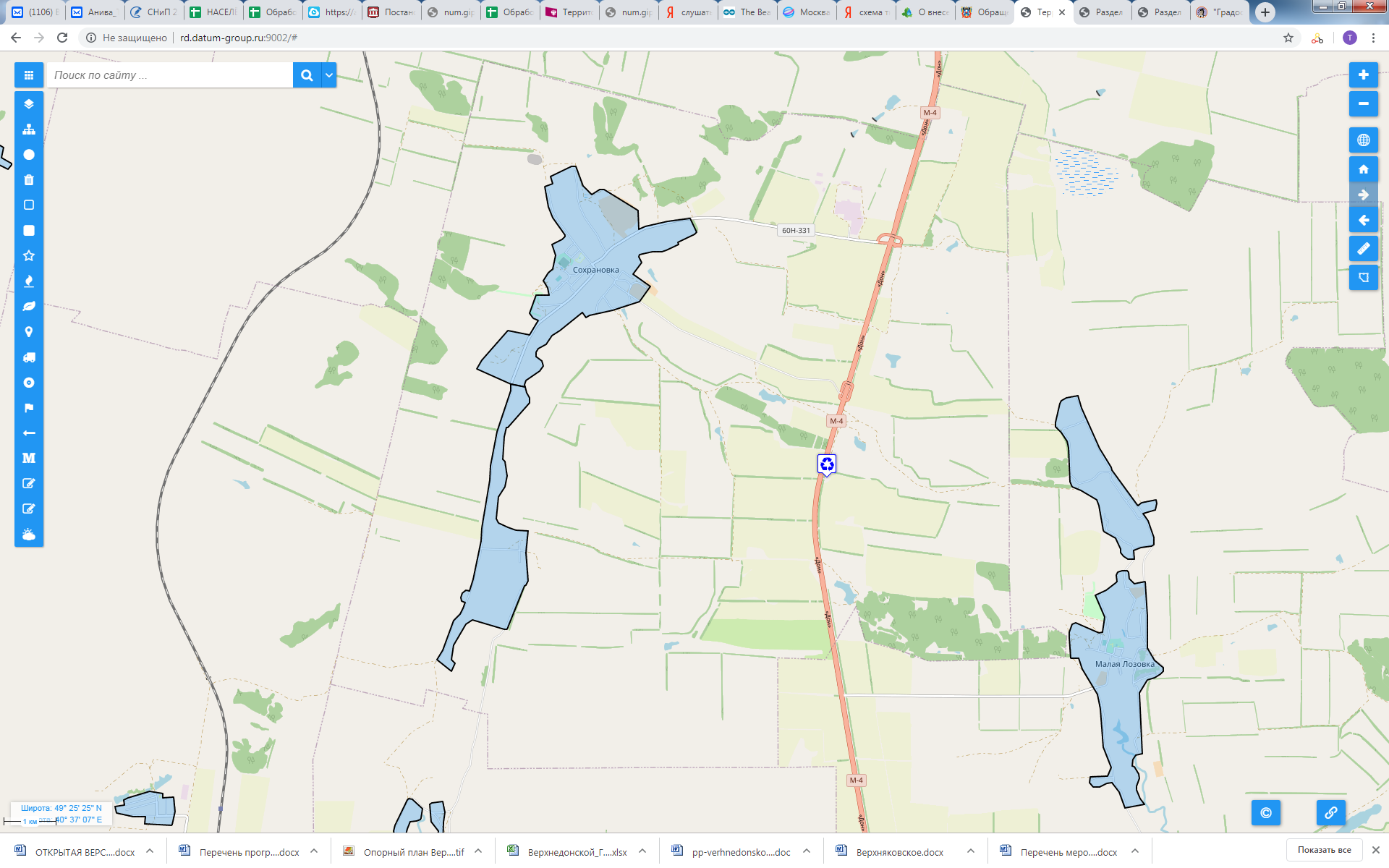 Рисунок 1 - Местоположение мусороперегрузочной станции в Чертковском районе Ростовской области Миллеровского МЭОК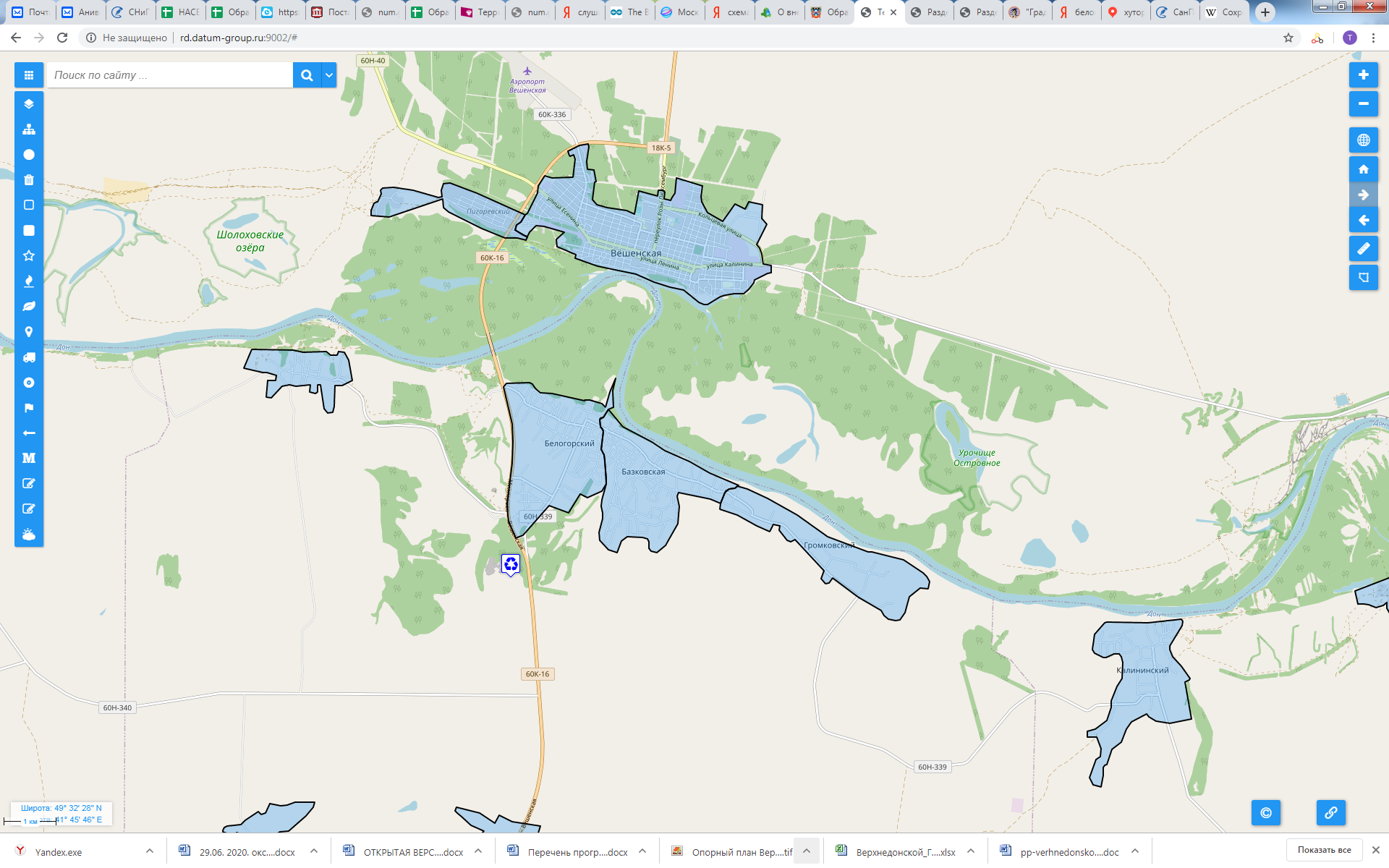 Рисунок 2 - Местоположение мусороперегрузочной станции в Шолоховском районе Ростовской области Миллеровского МЭОКМероприятия, предусмотренные генеральным планомПроектом генерального плана определяется новая площадка для организации полигона ТКО в северо-западной части Казансколопатинского сельского поселения. Однако, учитывая утверждённую Территориальную схему обращения с отходами, в том числе c твердыми коммунальными отходами Ростовской области, проектирование полигона ТКО на указанной территории не предусмотрено.5.9.4. ЭлектроснабжениеМероприятия, предусмотренные СТП Верхнедонского района В соответствии со «Схемой и программой развития электроэнергетики Ростовской области на период 2010 – 2016 годы с перспективой до 2020 года», разработанной филиалом ОАО «ЮИЦЭ» - «Южэнергосетьпроект» в 2010г., схемой территориального планирования на территории Верхнедонского района предлагается размещение следующих объектов: - строительство ВЛ 110кВ от ПС 220 кВ «Вешенская 2» до ПС 110 кВ «Тиховская»;Работы по капитальному ремонту электросетевого хозяйства должны выполняться эксплуатирующей организацией по своему графику.  В целях развития систем электроснабжения района и обеспечения потребителей качественной электроэнергией схемой территориального планирования рекомендуется сделать основной упор на реконструктивные мероприятия по сетям 10 и 0,4 кВ, которые могут включать в себя:- замену оголенных алюминиевых проводов на самонесущий изолированный провод (СИП) с увеличением сечения согласно существующей фактической нагрузке и при необходимости замену опор;- строительство новых линий и установку трансформаторных подстанций 10/0,4 кВ в центрах нагрузок проблемных участков и районах нового строительства. Схемы размещения линий и подстанций 10/0,4 кВ необходимо разрабатывать на стадии проектов планировки территорий;- замену существующих трансформаторных подстанций на более мощные;- реконструкцию существующих сетей уличного освещения в населенных пунктах с использованием СИП, современных энергосберегающих ламп в светильниках, а также установку оборудования автоматического управления освещением;- применение системы АСКУЭ для обеспечения оперативного контроля и учета потребляемой абонентами электроэнергии.Мероприятия, предусмотренные генеральным планомМероприятия, предусмотренные утверждённым генеральным планом, текущим проектом сохраняются.5.9.5. ТеплоснабжениеМероприятия, предусмотренные СТП Верхнедонского района Схемой территориального планирования с учетом положений «Областной долгосрочной целевой программы «Энергосбережение и повышение энергетической эффективности в Ростовской области на период до 2020 года» (постановление администрации РО от 16.09.2010. № 186, в ред. от 04.07.2011), рекомендуются следующие основные мероприятия по развитию теплоснабжения в Верхнедонском районе:- применение в качестве автономных источников теплоснабжения для объектов общественного назначения современных автоматизированных блочно-модульных котельных с погодозависимой автоматикой;- оборудование вновь строящихся многоквартирных жилых домов системами поквартирного отопления, использование которых значительно эффективней и комфортней централизованного отопления; - перевод угольных теплоисточников в газифицированных населенных пунктах на природный газ с заменой при необходимости котельного оборудования;- подготовка проектной документации по переводу теплоисточников на природный газ при газификации не газифицированных населенных пунктов.Мероприятия, предусмотренные генеральным планомМероприятия, предусмотренные утверждённым генеральным планом, текущим проектом сохраняются.5.9.6. ГазоснабжениеМероприятия, предусмотренные СТП Верхнедонского районаСхемой территориального планирования рекомендуется осуществлять дальнейшую газификацию населенных пунктов в соответствии со схемой газоснабжения района, разработанной ОАО «Гипрониигаз». Работы по строительству межпоселковых газопроводов и распределительных газопроводов в населенных пунктах рекомендуется вести на основании областной программы газификации, которая принимается на 2-3 года с учетом синхронизации с инвестиционной программой ОАО «Газпром» и условиями обеспечения софинансирования со стороны областного и местного бюджетов, а так же средств населения и организаций. До начала работ по строительству межпоселковых газопроводов необходимо разрабатывать схемы газоснабжения населенных пунктов. В газифицированных населенных пунктах рекомендуется осуществлять развитие сетей распределительных газопроводов на основании заявок на подключение в соответствии с расчетными схемами газоснабжения населенных пунктов.В случае появления новых крупных сосредоточенных потребителей необходимо выполнять корректировку схемы газоснабжения района.Мероприятия, предусмотренные генеральным планомМероприятия, предусмотренные утверждённым генеральным планом, текущим проектом сохраняются.5.9.7. СвязьМероприятия, предусмотренные СТП Верхнедонского районаВ качестве основных мероприятий по развитию систем телефонной связи в Верхнедонском районе, схемой территориального планирования предлагаются:- полная модернизация всех АТС с заменой аналогового оборудования на цифровое, что позволит повысить качество связи и расширить объем предоставляемых дополнительных услуг;- замена существующих медных межстанционных линий связи на оптоволоконные;- оборудование основных объектов общественного назначения и многоквартирных жилых домов по технологии FTTB («оптика в дом»), что позволит по кабелю предоставлять дополнительные услуги, включая радиовещание и телевидение;- модернизация телетрансляционного оборудования для перехода на цифровое вещание в соответствии с общероссийской программой;- развитие эфирного радиовещания в диапазонах УКВ и FM;  - развитие сетей операторов сотовой связи в целях увеличения зон покрытия.В целях развития почтовой связи на территории района, схемой территориального планирования рекомендуется выполнение следующих мероприятий:- оборудование отделений почтовой связи пунктами коллективного доступа в Интернет, а так же современными копировальными и факсимильными устройствами для оказания дополнительных услуг;- проведение работ по капитальному ремонту (реконструкции) помещений ОПС в целях создания комфортных условий для персонала и клиентов.Мероприятия, предусмотренные генеральным планомМероприятия, предусмотренные утверждённым генеральным планом, текущим проектом сохраняются.Таблица 36 - Перечень объектов капитального строительства и мероприятий, утверждённых Программами5.10. Мероприятия по пожарной безопасности Генеральным планом, в соответствии с требованиями раздела 11 «Нормативов градостроительного проектирования городских округов и поселений Ростовской области», разработаны мероприятия по пожарной безопасности в Верхняковском сельском поселении. Согласно «Техническому регламенту о требованиях пожарной безопасности» (№123-ФЗ от 22.07.2008г.; гл.17; ст.76) - дислокация подразделений пожарной охраны на территориях поселений и городских округов определяется исходя из условия, что время прибытия первого подразделения к месту вызова в сельских поселениях не должно превышать 20 минут. Подразделения пожарной охраны населенных пунктов должны размещаться в зданиях пожарных депо. На территории поселения подразделение пожарной охраны отсутствует. Строительство новых объектов не предусмотрено. На дальнейших стадиях проектирования территории населенных пунктов необходимо учитывать следующие противопожарные мероприятия: - ширина проездов для пожарной техники должна составлять не менее ;- тупиковые проезды должны заканчиваться площадками для разворота пожарной техники размером не менее чем 15x15 метров. Максимальная протяженность тупикового проезда не должна превышать ;- подъезд пожарных автомобилей должен быть обеспечен со всех сторон - к односекционным зданиям многоквартирных жилых домов, общеобразовательных учреждений, детских дошкольных образовательных учреждений, лечебных учреждений со стационаром, научных и проектных организаций, органов управления учреждений;- к зданиям, сооружениям и строениям производственных объектов по всей их длине должен быть обеспечен подъезд пожарных автомобилей: с одной стороны - при ширине здания, сооружения или строения не более ; с двух сторон - при ширине здания, сооружения или строения более , а также при устройстве замкнутых и полузамкнутых дворов . 6. Оценка возможного влияния планируемых для размещения объектов местного значения поселения на комплексное развитие этих территорий Генеральный план рассматривает территорию Казансколопатинского сельского поселения как сформировавшуюся малую систему расселения, состоящего из нескольких планировочных единиц (населенных пунктов), объединенных транспортно-коммуникационными связями. Предложения по изменению структуры территориальной организации путем смены функционального зонирования сформулированы с учетом выполненного комплексного анализа территории сельского поселения.Основные идеи проекта по структурному преобразованию:устранение планировочных разрывов, комплексный подход к развитию населенного пункта в целом, создание транспортных связей внутри сельского поселения и связей с близлежащими сельскими поселениями для обеспечения целостности развития территории Верхнедонского района;в населенных пунктах сосредоточить внимание градостроительных мероприятий на полифункциональности и формирование комфортной среды жизнедеятельности, обеспечивающих устойчивое развитие территории.Мероприятия по территориально-пространственному развитию, оказывающие влияние на комплексное развитие территории села:увеличение количества и качества жилой застройки;формирование общественно-деловых зон и центров, насыщенны разнообразными функциями;организация рекреационных зон, благоустроенных парков;размещение спортивных объектов.Данные мероприятия позволят создать качественные условия проживания, работы и отдыха для населения, экологически благоприятное пространство жизнедеятельности на основе экологических принципов.Жилищное строительствоСоздание комфортной среды предусматривается на всех территориях, в том числе планируемых под жилищное строительство, с учетом размещения новых центров культурной, деловой, общественной и коммерческой активности. Проектом предлагается ряд участков под жилищное строительство, обеспеченных инфраструктурой в рамках комплексного планирования территорий и создания качественной среды жизнедеятельности. Формирование благоприятной среды, социальной инфраструктуры и обеспечение условий для жизнедеятельности будет мотивировать людей к приобретению нового жилья, развитию жилищного строительства, обеспеченного транспортной, социальной, рекреационной и другой инфраструктурой, стимулировать привлечение частного бизнеса. Социальная сфераПредусмотренное проектом размещение ряда объектов, принимая во внимание действующие социальные программы муниципального, областного и федерального уровня, позволит к концу расчетного срока достичь нормативной обеспеченности населения Казансколопатинского поселения учреждениями социально-культурного и коммунально-бытового обслуживания с учетом ликвидации существующего дефицита, соблюдения радиусов доступности, расселяемого населения. Организация обслуживания населения принята с учётом специфики расселения на данной территории – взаиморасположения населённых пунктов, приближенность к районному центру – ст. Казанской, а также наличия существующих объектов обслуживания с возможностью их реконструкции.Транспортная инфраструктураПланировочные предложения действующего генерального плана предусматривают возможность обеспечения нормальной работы транспортной системы с учётом развития сельского поселения. Развитие улично-дорожной сети должно проявиться как в качественном, так и в количественном отношении. Охрана окружающей средыОсновная идея проекта по охране окружающей среды - повышение экологической безопасности и качества среды жизнедеятельности населения.Предусматривается соблюдение требований ограничений зон с особыми условиями использования территорий, снижение негативного воздействия существующих производственных и объектов инженерно-транспортной инфраструктуры, бережное отношение к существующему ландшафту.Планировочные и организационные мероприятия по улучшению экологического состояния рек и других водных объектов, охране атмосферного воздуха, охране геологической среды, обеспечению благоприятной среды для жителей, создание рекреационных территорий сделают комфортными и экологически безопасными условия жизнедеятельности населения.ОзеленениеПроектом предусматривается: Увеличение площади озелененных территорий общего пользования в т.ч.:Увеличится обеспеченность озелененными территориями общего пользования.Благоустройство и озеленение существующих мест отдыха Строительство плоскостных спортивных сооружений.Увеличение площади защитного озеленения:создание специального озеленения территорий санитарно-защитных зон;площадь защитного озеленения вдоль автодорог. Инженерная защита территории	Мероприятия по инженерной защите территории от опасных природно-техногенных процессов позволят ликвидировать, а в ряде случаев уменьшить отрицательные природные и техногенные процессы, что будет способствовать благоустройству территории поселения в целом, и населённых пунктов, в частности.Инженерная инфраструктура Мероприятия по водоснабжению позволят повысить надежность водоснабжения путем своевременной реконструкции и модернизации сетей и сооружений водоснабжения, улучшить качества жизни населения путем подключения жилой застройки к системам централизованного водоснабжения.Мероприятия по водоотведению позволят снизить негативного воздействия на окружающую среду путем проведения мероприятий по реконструкции с увеличением мощности очистных сооружений канализации, улучшить качество жизни населения путем подключения не канализованной жилой застройки к системам водоотведения.Целью всех мероприятий по строительству, реконструкции и модернизации систем водоотведения является обеспечение ее надежной и эффективной работы, что является важнейшей составляющей санитарно-эпидемиологического благополучия населения.Мероприятия по теплоснабжению обеспечат снижение негативного воздействия на окружающую среду путем внедрения нового оборудования для котельных, повысить надежности систем теплоснабжения за счет строительства новых и реконструкции существующих теплотрасс, строительство новых и модернизацию действующих источников централизованного теплоснабжения.Мероприятия по газоснабжению направлены на улучшение качества газоснабжения потребителей путем дальнейшего развития и технического перевооружения сетей и станционных сооружений газоснабжения.7. Перечень основных факторов риска возникновения чрезвычайных ситуаций природного и техногенного характера7.1. Основные законодательные и нормативно-правовые документы в области безопасностиЗакон Российской Федерации «О безопасности», в нем дано определение безопасности как состояния защищенности жизненно важных интересов личности, общества и государства от внутренних угроз. Этим законом определены субъекты безопасности и пути ее достижения.Федеральный закон РФ «О защите населения и территорий от чрезвычайных ситуаций природного и техногенного характера». Этот закон установил основные принципы защиты населения и территорий от чрезвычайных ситуаций. Полномочия органов государственной власти Российской Федерации и организаций в области защиты населения и территорий, а также и разграничение этих полномочий. Вопросы государственного управления в области защиты населения и территорий от чрезвычайных ситуаций, права и обязанности граждан Российской Федерации в этой области, порядок подготовки населения в области защиты от чрезвычайных ситуаций, а также необходимость создания единой государственной системы предупреждения и ликвидации чрезвычайных ситуаций. На основании этого закона разработаны соответствующие законы в субъектах Российской Федерации и другие нормативные правовые акты, регламентирующие вопросы защиты населения и территорий от чрезвычайных ситуаций и функционирования РСЧС.Федеральным законом РФ «Об аварийно–спасательных службах и статусе спасателей» впервые было введено понятие «профессиональный спасатель» и установлены общие организационно–правовые и экономические основы создания и функционирования аварийно-спасательных служб и аварийно-спасательных формирований на территории Российской Федерации, а также определены отношения между различными органами, организациями и иными юридическими лицами, связанные с деятельностью аварийно–спасательных служб, права, обязанности и ответственность спасателей и основы государственной политики в области их правовой и социальной защиты.Федеральный закон РФ «О гражданской обороне» определил задачи в области гражданской обороны и правовые основы их выполнения, полномочия органов государственной власти Российской Федерации, органов исполнительной власти субъектов Российской Федерации, органов местного самоуправления и организаций независимо от их организационно-правовых форм и форм собственности, а также силы и средства гражданской обороны.Ряд принципиальных положений, определяющих порядок и организацию защиты населения и территорий от чрезвычайных ситуаций различного характера, содержится в других законах. К этим законам, прежде всего, следует отнести Федеральные законы РФ «О пожарной безопасности», «Об обороне», «О радиационной безопасности населения», «О промышленной безопасности опасных производственных объектов», «О безопасности гидротехнических сооружений», «О социальной защите граждан, подвергшихся воздействию радиации вследствие катастрофы на Чернобыльской АЭС», «О санитарно-эпидемическом благополучии населения», «О чрезвычайном положении», «О военном положении».В целях практической реализации требований законов разработано, принято и действует большое количество нормативных правовых документов. На сегодня только органы исполнительной власти субъектов РФ приняли свыше 1000 нормативных правовых актов, регулирующих отношения в этой сфере.Основные принципы защиты населения от чрезвычайных ситуаций Разработка и реализация этой политики осуществляется с соблюдением следующих основных принципов:защита от чрезвычайных ситуаций осуществляется в отношении всего населения Российской Федерации, а также в отношении иностранных граждан и лиц без гражданства, находящихся на территории страны;подготовка и реализация мероприятий по защите от чрезвычайных ситуаций осуществляются с учетом разделения предметов ведения и полномочий между федеральными органами исполнительной власти, органами исполнительной власти субъектов Российской Федерации и органами местного самоуправления;при возникновении чрезвычайных ситуаций обеспечивается приоритетность задач по спасению жизни и сохранению здоровья людей;мероприятия по защите населения и территорий от чрезвычайных ситуаций различного характера планируются и осуществляются в строгом соответствии с международными договорами и соглашениями Российской Федерации, Конституцией Российской Федерации, федеральными законами и другими нормативными правовыми актами;основной объем мероприятий, направленных на предупреждение чрезвычайных ситуаций, а также на максимально возможное снижение размеров ущерба и потерь в случае их возникновения, проводится заблаговременно;планирование и осуществление мероприятий по защите населения и территорий от чрезвычайных ситуаций различного характера проводятся с учетом экономических, природных и иных характеристик, а также особенностей территорий и степени реальной опасности возникновения чрезвычайных ситуаций;объем и содержание мероприятий по защите населения и территорий от чрезвычайных ситуаций различного характера определяются, исходя из принципа необходимой достаточности и максимально возможного использования имеющихся сил и средств;ликвидация чрезвычайных ситуаций различного характера осуществляется силами и средствами организаций, органов местного самоуправления. При недостаточности этих сил и средств в установленном законодательством Российской Федерации порядке привлекаются силы и средства федеральных органов исполнительной власти.Роль государства в обеспечении безопасности своих граждан от природных, техногенных и других опасностей и угроз, прежде всего, заключается в создании системы соответствующих организационных структур. В России на всех уровнях сформированы органы управления, специально уполномоченные на решение задач в области защиты населения и территорий от чрезвычайных ситуаций природного и техногенного характера Важное место в государственной политике отводится нормативно–творческой деятельности в области гражданской обороны и защиты от чрезвычайных ситуаций. К настоящему времени по этим вопросам разработан ряд федеральных законов, постановлений Правительства Российской Федерации и других нормативных документов.7.2. Основные факторы риска возникновения чрезвычайных ситуаций природного и техногенного характераОсновной задачей раздела, на основе анализа факторов риска возникновения ЧС природного и техногенного характера, в том числе включая ЧС военного, биолого-социального характера и иных угроз проектируемой территории целесообразно определить разработку проектных мероприятий по минимизации их последствий с учетом ИТМ ГО, предупреждения ЧС и обеспечения пожарной безопасности, а также выявлению территории, возможности застройки и хозяйственного использования которых ограничены действием указанных факторов, обеспечить при территориальном планировании выполнение требований соответствующих технических регламентов и законодательства в области безопасности.Основные требования к разработке раздела включают в себя:перечень существующих и возможных источников ЧС техногенного характера на проектируемой территории, а также вблизи указанной территории;перечень возможных источников ЧС природного характера, которые могут оказывать воздействие на проектируемую территорию;перечень возможных источников ЧС биолого-социального характера;перечень мероприятий по обеспечению пожарной безопасности 7.2.1 Анализ основных факторов риска возникновения чрезвычайных ситуаций, влияния на них факторов риска ЧСОсновными факторами риска возникновения чрезвычайных ситуаций являются опасности (как имевшие место, так и прогнозируемые с высокой степенью вероятности), на территории поселения и существенно сказывающиеся на безопасности населения:террористические;криминальные;коммунально-бытового и жилищного характера;техногенные;природные;эпидемиологического характера;экологические.Террористические факторыК основным факторам террористического характера на территории сельского поселения образования относятся:нападение на политические и экономические объекты (захват, подрыв, обстрел и т.д.);взрывы и другие террористические акты в местах массового пребывания людей похищение людей и захват заложников;нападение на объекты, потенциально опасные для жизни населения в случае их разрушения или нарушения технологического режима;вывод из строя систем управления силовых линий электроснабжения, средств связи, компьютерной техники и других электронных приборов (электромагнитный терроризм);нарушение психофизического состояния людей путем программированного поведения и деятельности целых групп населения;внедрение через печать, радио и телевидение информации, которая может вызвать искаженное общественное мнение, беспорядки в обществе;проникновение с целью нарушения работы в информационные сети;применение химических и радиоактивных веществ в местах массового пребывания людей;отравление (заражение) систем водоснабжения, продуктов питания;искусственное распространение возбудителей инфекционных болезней.Реализация указанных угроз может привести:к нарушению на длительный срок нормальной жизни населения;к созданию атмосферы страха;к большому количеству жертв.При террористическом акте объемы разрушения и загрязнения окружающей среды будут зависеть как от характера объекта, так и характера диверсии (взрыв, пожар, отключение электроэнергии и др.). Криминальные факторы Усиление криминализации всех сторон жизни общества наносит серьезный ущерб идеям демократизации, нарушает нормальную жизнь городского поселения.К основным криминальным факторам относятся:усиление криминального давления на жизнедеятельность городского поселения;возможность срастания преступных сил с представителями властных структур;переход под контроль криминальных групп банков, экономических, торговых и посреднических центров;возможность проникновения преступных авторитетов в выборные органы законодательной власти, а также в правоохранительные органы;слабая раскрываемость заказных убийств, в том числе по политическим мотивам.Реализация указанных угроз может привести:к появлению атмосферы страха и неуверенности в обществе;к возможности перехода реальной власти к преступным авторитетам;к парализации экономических преобразований;- к обесцениванию демократических завоеваний.Факторы коммунально-бытового и жилищного характераДля нормальной жизнедеятельности сельского поселения и его населения жизненно важное значение имеет устойчивое и надежное коммунально-бытовое обеспечение, устойчивость систем жизнеобеспечения города, населенных пунктов и решение жилищных проблем.К основным факторам коммунально-бытового и жилищного характера относятся:повышение аварийности на инженерных коммуникациях и источниках энергоснабжения;возможность воздействия внешних факторов на качество воды, ограниченность водопотребления из закрытых водоисточников;дефицит источников теплоснабжения;перегруженность магистральных инженерных сетей канализации или их отсутствие;медленное внедрение новых технологий очистки питьевой воды, уборки улиц, утилизации производственных и бытовых отходов, энергосберегающих, малоотходных технологий, в том числе в строительстве, применение материалов, сырья, продуктов, содержащих вещества, разрушающие озоновый слой, чрезвычайно стабильных веществ, требующих специальных технологий утилизации;снижение надежности и устойчивости энергоснабжения, связанное с недостаточным объемом замены устаревших инженерных сетей и основного энергетического оборудования;снижение уровня коммунально-бытовых услуг для населения (бани, прачечные, химчистки и др.);возрастающий уровень утечек в сетях тепло- и водоснабжения, приводящий к вымыванию грунта и образованию провалов;старение жилого фонда, а также инженерной инфраструктуры населенных пунктов.Реализация указанных угроз может привести:к резкому повышению аварийности на коммунально-энергетических сетях;к деформированию жизнедеятельности населения и функционирования экономики городского поселения;к дестабилизации санитарно-эпидемиологической обстановки, повышению уровня инфекционных заболеваний;к снижению уровня жизнеобеспечения населения при природных чрезвычайных ситуациях, вызванных сильными морозами, засухой;созданию нестабильной социальной обстановки.Техногенные факторыБольшинство чрезвычайных ситуаций носят техногенный характер. ЧС техногенного характера – это аварии на системах жизнеобеспечения населения, аварии нефте- и газопроводов, пожары и взрывы на объектах экономики, аварии на транспорте. По категории аварийности большинство аварий относятся к локальным авариям.Основным следствием этих аварий (технических инцидентов) по признаку отнесения к ЧС является нарушение условий жизнедеятельности населения, материальный ущерб, ущерб здоровью граждан, нанесение ущерба природной среде.Показатель приемлемого риска ЧС техногенного характера составляет 1х10-6.Средний уровень индивидуального риска при авариях на взрыво- и пожароопасных объектах составляет 7,5*10-5 1/год для наиболее опасного и 3*10-5 1/год для наиболее вероятного сценария развития ЧС.К основным причинам, способствующим возникновению чрезвычайных ситуаций техногенного характера, относятся:- накопление негативных последствий строительства и эксплуатации оборудования, агрегатов, объектов, приведших к трансформации природно-территориальных комплексов (образование карьеров, насыпи, эрозия, пучение грунтов, подтопление и т. д.);- механическое разрушение оборудования, резервуаров, трубопроводов, скважин;- отсутствие современных систем управления опасными процессами;- неудовлетворительное состояние технических средств и оборудования, которое выработало свой амортизационный срок, физически изношено и морально устарело, имеет низкую степень надежности и находится в аварийном состоянии;- отсутствие дублирующих технических систем, альтернативы замены оборудования, агрегатов на предаварийной стадии;- нарушение сроков и периодичности диагностики, дефектоскопии, обследования и проверки потенциально опасных объектов;- отсутствие автоматических систем контроля функционирования оборудования, агрегатов, объектов с целью своевременного выявления возможных отказов и разрушений (например, труб);- нарушение производственной и технологической дисциплины;- недостаточность квалифицированных кадров. Аварии являются также следствием ошибочно принятых в проектах технологических схем добычи, сбора, транспортировки продукции скважин, поддержания пластового давления, отступлений от проектов при их реализации, отсутствия опыта работы внештатных экстремальных ситуациях.Среди чрезвычайных ситуаций техногенного характера большая доля приходится на пожары на объектах социально бытового назначения, причинами которых в основном являются нарушения правил пожарной безопасности, правил эксплуатации электрооборудования и неосторожное обращение с огнем. Таким образом, риск возникновения чрезвычайных ситуаций на потенциально опасных объектах и объектах жизнеобеспечения, на рассматриваемой территории, достаточно высок. Вероятность возникновения аварий с тяжелыми последствиями и большим материальным ущербом на объектах остается достаточно высокой и трудно устранимой, что может привести к чрезвычайным ситуациям территориального масштаба, поэтому требует особых мероприятий к защите населения и природной среды.Факторы эпидемиологического и экологического характераНа территории Казансколопатинского сельского поселения проектируются потенциально опасные места размещения отходов:полигон ТКО – 1 шт.;скотомогильник (биотермическая яма) – 1 шт.Согласно законодательству, скотомогильник является условно опасным местом захоронения животных. Следовательно, разрывать любой скотомогильник опасно, потому что мы точно не знаем, какая именно болезнь там похоронена. Захоронение должны быть огороженным, с табличками. В местах, где находятся скотомогильники, запрещена любая деятельность, которая может повредить их. Ни в коем случае нельзя над ними что-то строить. Ведь споры сибирской язвы, например, хранятся более 70 лет и, если разрыть скотомогильник, где были захоронены животные, которые умерли от сибирской язвы, может возникнуть опасная ситуация как для людей, так и для животных. Ответственность за устройство, санитарное состояние и оборудование скотомогильников возлагается на местную администрацию, руководителей организаций, в ведении которых находятся эти объекты. Однако финансовых средств, необходимых для строительства новых и ремонта действующих скотомогильников не выделяется или же выделяется в недостаточном объеме. Территории скотомогильников, не имеющих даже табличек с предупреждающей надписью, могут по неосведомленности использоваться населением в качестве мест для выпаса домашней скотиныСоздание благополучной санитарно-эпидемиологической и экологической обстановки является непременным условием жизнедеятельности населения поселения.Природные факторыСогласно СП 115.13330.2016. Свод правил. Геофизика опасных природных воздействий. Актуализированная редакция СНиП 22-01-95 по оценке сложности природных условий Верхнедонского района относится к категории простых. Однако усиливающееся воздействие человеческого общества на природную среду может привести к сложным проявлениям. Реализация природных угроз может привести:к гибели и потере здоровья большого числа жителей;к значительному ущербу производственного и жилого фондов, культурных ценностей;к нарушению нормальной жизнедеятельности населения городского поселения.Перечень рисков природных ЧС Верхнедонского района приведен ниже:Риски возникновения ЧС природного характера, связанные с сильным ветром скорость ветра (включая порывы) – 25 м/сек, в результате чего происходит обрыв линий электропередач в результате падений деревьев на провода, обрывом кровель легкосбрасываемых конструкций, рекламных баннеров и.т.д.;Риски возникновения ЧС природного характера, связанные с продолжительными сильными осадками возможны риски подтопления жилой зоны, находящейся в низинах при количестве осадков- и более за 12ч и менее, количество осадков  и более за 1 ч.;Риски возникновения ЧС, связанный с крупным градом - возможно уничтожение сельскохозяйственных угодий, посевов частично и полностью (диаметр градин –  и более);Риски возникновения ЧС, связанные с сильной жарой – продолжительная сухая погода и сопутствующая жара могут привести к засухе, что вызовет высыхание почвы, уничтожение сельскохозяйственных посевов;Риски возникновения ЧС природного характера, связанные с туманами - риск возникновения ДТП во время сильного тумана (видимость  и менее);Риски возникновения ЧС, связанные с сильным снегом, метелью и гололедом.7.3. Выводы из оценки факторов риска ЧС природного и техногенного характера и воздействия их последствий на территорию сельского поселения, проектные обоснования минимизации их последствий с учётом инженерно-технических мероприятий гражданской обороны, предупреждения чрезвычайных ситуаций и обеспечения пожарной безопасностиК возникновению наиболее масштабных ЧС на территории сельского поселения могут привести аварии (технические инциденты) на линиях электро-, газоснабжения, тепловых и водопроводных сетях и взрывы на взрывопожароопасных объектах.7.3.1. Чрезвычайные ситуации при авариях на объектах, расположенных на территории сельского поселения7.3.1.1. Чрезвычайные ситуации на химически опасных объектахНа территории Казансколопатинского сельского поселения химически-опасных объектов нет. 7.3.1.2. Чрезвычайные ситуации на пожаро- и взрывоопасных объектахВ результате аварий на производстве возможны взрывы и пожары, а их последствия – разрушение и повреждение зданий, сооружений, техники и оборудования, затопление территории, выход из строя линий связи, энергетических и коммунальных сетей. Следствием аварий являются взрывы и пожары.При взрывах ударная волна не только приводит к разрушениям, но и к человеческим жертвам. Степень и характер разрушений зависят, кроме мощности взрыва, от технического состояния сооружений, характера застройки и рельефа местности. Чаще всего происходят взрывы, там, где в больших количествах применяются углеводородные газы (метан, этан, пропан). Взрываются котлы в котельных, газовая аппаратура, продукция и полуфабрикаты заводов, пары бензина и других компонентов, мука на мельницах, пыль на элеваторах, сахарная пудра на сахарных заводах, древесная пыль на деревообрабатывающих предприятиях.Взрывы возможны в жилых помещениях, когда люди забывают выключить газ. Взрывы на газопроводах происходят при плохом контроле за их состоянием и несоблюдении требований безопасности при их эксплуатации. Большой материальный ущерб, а в ряде случаев и человеческие жертвы приносят внезапные обрушения зданий, мостов, других инженерных сооружений. Причины – ошибки при изыскании и проектировании, низкое качество строительных работ. Пожары происходят всюду: на промышленных предприятиях, объектах сельского хозяйства, в учебных заведениях, детских дошкольных учреждениях, в жилых домах.Они возникают при перевозках горючего всеми видами транспорта. Самовозгораются такие химикаты, как скипидар, камфора, нафталин. Наиболее характерными видами травм при авариях бывают ранения, ушибы, переломы костей, разрывы и раздавливание тканей, поражение электрическим током, ожоги, отравления. Наиболее вероятными являются сценарии, связанные:с аварией при переливе нефтепродуктов при заправке автомобиля на территории АЗС и разливом нефтепродуктов.с полным разрушением наземного резервуара с нефтепродуктами, образование смеси и аэрозоля и паров нефти с воздухом, создание взрывоопасной концентрации паров и аэрозоля нефти, взрыв и возникновение пожара АЗС.Разрушение (прорыв) гидротехнических сооружений происходит в результате действия сил природы (землетрясения, ураганы, размывы плотин) или воздействия человека (нанесение ударов ядерным или обычным оружием по гидротехническим сооружениям, диверсионные акты), а также из-за конструктивных дефектов или ошибок проектирования. Последствиями гидродинамических аварий являются:- повреждение и разрушение гидроузлов и кратковременное или долговременное прекращение выполнения ими своих функций;- поражение людей и разрушение сооружений волной прорыва, образующейся в результате разрушения гидротехнического сооружения, имеющей высоту от 2 до 12 м и скорость движения от 3 до  (для горных районов - до );- катастрофическое затопление обширных территорий слоем воды от 0,5 до 10м и более.Время, в течение которого территории могут находиться под водой, колеблется от нескольких часов до нескольких суток.Основными причинами аварий являются: разрушение основания и недостаточность водосбросов, т.е. перелив воды через гребень плотин.Самая большая проблема – это малые гидротехнические сооружения, среди которых почти полторы тысячи являются бесхозными.Водность рек растет, что связано с изменениями климата. Значит, опасности на гидротехнических сооружениях тоже растут. А половина всех гидротехнических сооружений имеет предельные для безопасности сроки эксплуатации. Положение усугубляется еще и тем, что собственниками гидротехнических сооружений должным образом не организована их безопасная эксплуатация.Опасность разрушения плотин потенциально угрожает только областям, находящимся ниже по течению. Их катастрофическое затопление может привести к массовой гибели людей, прекращению судоходства и работы объектов экономики. 7.3.1.3. Чрезвычайные ситуации на биологически опасных объектахОсновным источником распространения инфекции являются больные животные, выделяющие в окружающую среду вирус с секретами и экскретами. Животные заражаются через предметы ухода, пищеварительный тракт с инфицированными кормами и водой, через дыхательные пути и поврежденную кожу. Механическими переносчиками вируса могут быть птицы, домашние и дикие животные, грызуны, накожные паразиты (некоторые виды клещей и вши), бывшие в контакте с больными животными.В случае появления очага инфекции практикуется тотальное уничтожение больного животного бескровным методом, а также ликвидация всех животных в очаге и радиусе . от него. Больные и контактировавшие с больными подлежат убою с последующим  сжиганием трупов.Владельцам личных подсобных хозяйств, в которых имеется поголовье, необходимо соблюдать ряд правил, выполнение которых позволит сохранить здоровье животных и избежать экономических потерь:- предоставлять поголовье для проводимых ветслужбой вакцинаций (против классической чумы свиней, рожи);- содержать поголовье только закрытым (в базах, сараях), не допускать свободного выгула на территории населенных пунктов, особенно в лесной зоне;- обрабатывать поголовье и помещение для их содержания от кровососущих насекомых (клещей, вшей, блох), постоянно вести борьбу с грызунами;- не завозить животных без согласования с Госветслужбой;- не использовать не обезвреженные корма животного происхождения, - немедленно сообщать о всех случаях заболевания в государственные ветеринарные учреждения по зонам обслуживания.В случае возникновения инфекции на неблагополучное хозяйство накладывается карантин.Все поголовье в данном очаге инфекции уничтожают бескровным способом. Трупы, навоз, остатки корма, малоценные предметы ухода сжигают. Золу закапывают в ямы, смешивая ее с известью. Помещения и территории ферм дезинфицируют горячим 3% раствором едкого натрия, 2% раствором формальдегида.На расстоянии . вокруг неблагополучного пункта все поголовье убивают, а мясо перерабатывают на консервы.Карантин снимают через 6 месяцев с момента убоя, а разведение в неблагополучном пункте разрешается не ранее, чем через год после снятия карантина.7.3.1.4. Чрезвычайные ситуации на электроэнергетических системах и системах связиАварии на электроэнергетических системах (сетях) с долговременным перерывом электроснабжения потребителей и обширных территорий приводят к прекращению снабжения зданий и сооружений электроэнергией, теплом.Для обеспечения населения сельского поселения электроэнергией используются мощности трансформаторных пунктов и распределительных подстанций.Для обеспечения населения сельского поселения теплом используются мощности котельных, работающих на природном газе.Имеющиеся электроэнергетические системы и системы связи на территории муниципального образования не представляют угрозу, как источники техногенных чрезвычайных ситуаций.7.3.1.5. Чрезвычайные ситуации на коммунальных системах жизнеобеспеченияАварии на коммунальных системах жизнеобеспечения (КСЖ) приводят к прекращению снабжения зданий и сооружений водой, электроэнергией, теплом.Последствия от аварии на КСЖ могут оказывать поражающее действие на людей: поражение электрическим током при прикосновении к оборванным проводам, возникновением пожаров вследствие коротких замыканий и возгорания газа. Кроме того, возможно затопление территории вследствие разрушения водопроводных труб и коллекторов, ожоги людей при разрушении элементов системы паро- и теплоснабжения.7.4. Чрезвычайные ситуации на транспортных коммуникацияхВ восточной части сельского поселения проходит автомобильная дорога межмуниципального значения 60 ОП МЗ 60Н-103В номенклатуру перевозимых грузов входят нефтепродукты, технические газы и химически опасные вещества.Предприятия, осуществляющие деятельность по перевозке опасных и особо опасных грузов, т.е. таких веществ, материалов, изделий, отходов производственной и иной деятельности, которые, в силу присущих им свойств и особенностей, могут при их перевозке создать угрозу для жизни и здоровья людей, нанести вред окружающей природной среде, привести к повреждению или уничтожению материальных ценностей (ГОСТ 19433-88 «Грузы опасные классификация и маркировка»), должны иметь сертифицированный подвижной состав, оборудованный для перевозок опасных грузов, обученных водителей, подготовленный управленческий персонал. Предприятия формируют безопасные маршруты и согласовывают их с соответствующими органами, в предусмотренных случаях, организуют сопровождение грузов вооруженной охраной.Перевозка опасных грузов автотранспортомПеревозка легковоспламеняющихся жидкостей (ЛВЖ).Наиболее опасными являются сценарии, связанные с аварией автоцистерны: разлив нефтепродуктов —> воспламенение паров нефтепродуктов —> взрыв автоцистерны —> пожар —> выделение токсичных газов —> поражение персонала воздушной ударной волной и тепловым излучением, токсичными газами.Перевозка сжиженных углеводородных газов (СУГ).Наиболее опасными являются сценарии, связанные с аварией при истечении СУГ в результате разгерметизации автоцистерны, образованием зоны взрывоопасных концентраций с последующим взрывом ГВС поражением персонала воздушной ударной волной и тепловым излучением, токсичными газами.7.4.1. Аварии с ГСМ и СУГ на ближайших транспортных магистраляхВ качестве наиболее вероятных аварийных ситуаций на транспортных магистралях, которые могут привести к возникновению поражающих факторов, являются: - разлив (утечка) из цистерны ГСМ, СУГ;- образование зоны разлива ГСМ, СУГ (последующая зона пожара);- образование зоны взрывоопасных концентраций с последующим взрывом ТВС (зона мгновенного поражения от пожара вспышки);- образование зоны избыточного давления от воздушной ударной волны;- образование зоны опасных тепловых нагрузок при горении ГСМ на площади разлива.В качестве поражающих факторов рассматриваются:- воздушная ударная волна;- тепловое излучение огневых шаров (пламени вспышки) и горящих разлитий. Предельные параметры для возможного поражения людей при аварии ГСМ представлены в следующей таблице:Таблица 37- Предельные параметры для возможного поражения людей при аварии ГСМУчитывая тот факт, что полностью исключить возможность возникновения пожара на объекте невозможно, персонал, спасательные службы и специалисты по чрезвычайным ситуациям должны быть осведомлены о возможных чрезвычайных ситуациях на проектируемом объекте и готовы к реальным действиям при возникновении аварий.7.4.1.1. Чрезвычайные ситуации на авиационном транспортеНа территории Верхнедонского района объектов воздушного транспорта нет. Авиационная разведка не проводится. 7.4.1.2. Чрезвычайные ситуации на речном транспортеРиски возникновения аварий на объектах речного транспорта отсутствуют в связи с отсутствием в районе речного судоходства.7.5. Воздействие поражающих факторов источников природных чрезвычайных ситуаций (опасные геологические процессы, опасные гидрологические явления и процессы, опасные метеорологические явления и процессы, природные пожары)Возможными опасными природными явлениями, характерными для Казансколопатинского сельского поселения, являются следующие ЧС природного характера: бури более 32 м/с;град 20-природные пожары, в том числе лесные;подтопления грунтовыми водами,эрозии почвы, оврагообразование.Другие опасные природные явления (извержения вулканов, селевые потоки, снежные лавины, цунами и др.) для территории поселения не характерны.Виды и частота возникновения опасных природных явлений представлены в таблице.Таблица 38 - Виды и частота возникновения опасных природных явленийСведения о наблюдаемых на территории поселения опасных природных процессах, требующих превентивных защитных мер приведены в таблице.Таблица 39 - Сведения о наблюдаемых на территории поселения опасных природных процессах, требующих превентивных защитных мерОпасные метеорологические явления и процессыБури, ураганы Бури, ураганы - опасные метеорологические явления, характеризующиеся высокими скоростями ветра. Эти явления вызываются неравномерным распределением атмосферного давления на поверхности земли и прохождением атмосферных фронтов, разделяющих воздушные массы с разными физическими свойствами.Характеристики ветрового режима, бальности и диапазона изменения скоростей ветра при ураганах, а также визуальная оценка признаков ветрового режима принята в 1963 году Всемирной Метеорологической организацией (шкала Бофорта). Ветровые нагрузки – уровень опасности сильных ветров – высокий (среднее многолетнее число дней за год с сильным ветром 23 м/сек и более – более 1.0; возможно возникновение ЧС объектового, муниципального и межмуниципального уровня в результате нарушения устойчивости функционирования линейных объектов энергоснабжения.Основному поражающему воздействию сильных ветров подвержены линейные объекты систем энергоснабжения и кровли зданий различного назначения.Степень разрушения зданий и сооружений при ураганах приведена в таблице.Таблица 40 - Степень разрушения зданий и сооружений при ураганахРазрушение зданий при ураганном ветре и перехлестывание проводов ЛЭП способствуют возникновению и быстрому распространению массовых пожаров.Выпадение снега. Основными поражающими факторами сильных снегопадов, сопровождающихся морозами и ветрами, являются обрывы линий электропередач и возникновение снежных заносов. Конструкции кровли должны быть рассчитаны на восприятие снеговых нагрузок 120 кг/м2, установленных СП 20.13330.2016. Свод правил. Нагрузки и воздействия. Актуализированная редакция СНиП 2.01.07-85* для данного района строительства.В результате обильного выпадения осадков, сопровождающих ураганный ветер, могут возникнуть затопления местности, а зимой – снежные заносы на большой территории. Метели. В зимний период при наличии снежного покрова и скоростях ветра более 6 м/сек возникают метели. Различают общие метели (при выпадении снега и переносе выпавшего) и низовые метели (при переносе ранее выпавшего снега). Значительный ущерб, обусловленный этим явлением, связан со снижением метеорологической дальности видимости менее 500 м, которая в свою очередь, ухудшает работу всех видов транспорта и строительства. В среднем число дней с метелью составляет от 10 до 25, средняя продолжительность метелей 5-8 часов, максимальная – 50 часов. Отмечается увеличение частоты повторяемости метелей вблизи крупных водоемов, а также в пределах ветрового коридора.Ливневые дожди, град, шквалы. Развитие мощных кучево-дождевых облаков способствует возникновению таких опасных явлений погоды как сильные и ливневые дожди, град, шквалы. Максимальное количество выпавших осадков за последние 30 лет составило  в течение 12 часов.Ущерб, обусловленный сильными дождями (интенсивность более  за сутки) и ливнями (более  за час), связан с подтоплением хозяйственных сооружений, повреждениями дорожных покрытий, нарушением работы транспорта, гибелью сельскохозяйственных посевов.Шквалы представляют собой вихри с горизонтальной осью, возникающие при передвижении кучево-дождевых облаков. Для них характерно кратковременное усиление скорости приземного ветра (>15 м/сек) при резкой смене его направления. Разрушительная энергия шквалов значительна, этим обусловлена степень опасности их проявления.Град образуется при наличии кучево-дождевых облаков. При диаметре градин 5-20 мм и более данное явление считается опасным. Град наиболее вероятен в теплое время года при максимуме частот в мае и сентябре. Характер распространения имеет те же тенденции, что и шквалы.Гололед. Гололедно-изморозевые явления проявляются в виде гололеда, зернистой и кристаллической изморози, а также сложных отложений мокрого снега. Ущерб от гололедно-изморозевых явлений обусловлен увеличением веса предметов и объектов, вследствие отложения на них частиц воды и льда. Нередко при этом происходит обрыв ЛЭП, линий связи, вероятны оледенения транспортных магистралей, затруднения в строительных работах, в сельском хозяйстве. Возникновение гололедно-изморозевых явлений во многом зависит от проникновения теплого очень влажного воздуха на территорию, занятую более холодным воздухом. Максимальные частоты явлений отмечаются в октябре-ноябре и в декабре-январе.Опасные гидрологические явления и процессыПодтопление Подтопления отличаются довольно длительным подъемом уровня воды, наносят значительный материальный ущерб и нарушают ритм жизни населения.Качественная характеристика причиненного ущерба подтопленной территории, как правило, зависит:- от высоты подъема воды, которая может колебаться от 2 до ;- от площади затопления, которая колеблется от 10 до 1000 км2;- от площади затопления населенного пункта, которая колеблется от 20 до 100%;- от продолжительности подтопления от 1 до 5-ти суток.Основными параметрами воздействия воды являются:- размыв грунта, подмыв насыпи автодорог, земляных насыпей, опор ЛЭП;- медленное затопление местности, домов, дорог, без существенного их разрушения.На основе статистических данных и информации, полученной по результатам затопления территорий, МЧС получены показатели повреждения объектов на затопленных площадях при крупных паводках (скорость потока 3-4 м/с). Данные показатели применимы в части подтопления территории в отношении нарушения условий жизнедеятельности населения при продолжительных подтоплениях территории населенных пунктов. При наводнениях создается реальная угроза жизни и здоровью людей, разрушаются сооружения и коммуникации, портится оборудование, гибнут посевы и материальные ценности.Доля поврежденных объектов на затопленных площадях (в %) приведена в таблице.Таблица 41 - Доля поврежденных объектов на затопленных площадях (в %)При борьбе с наводнениями и затоплениями, вызванными прорывами плотин, выполняются следующие аварийно-спасательные и другие неотложные работы:проведение разведки (речной, воздушной, медицинской, пожарной и других видов);выполнение эвакуации населения и сельскохозяйственных животных из зоны затопления;краткосрочное восстановление подъездных дорог и мостов формирований в район затопления;поиск пострадавших в районе затопления, спасение людей (снятие с возвышенных мест с помощью плавающих средств и вертолетов);доставка пострадавшим воды, питания и одежды, при необходимости – жилье;быстрое возведение дополнительных насыпей, водоотводных каналов и дамб, в т.ч. взрывным методом, чтобы предотвратить дальнейшее затопление, заделка брешей и размывов в существующих дамбах;спасение материальных ценностей, в т.ч. демонтаж и вывоз уникального оборудования, производственной документации;ликвидация повреждений коммунально-энергетических сетей;работы по краткосрочному восстановлению зданий и сооружений путем укрепления конструкций, угрожающих обрушением, откачка из помещений воды;оказание помощи во временном восстановлении дорог, снесенных мостов;захоронение погибшего скота;организация охраны общественного порядка на затопленных территориях;оказание первой доврачебной и медицинской помощи и др.Основные мероприятия по защите населения при критических затоплениях, выбор оптимального варианта Для защиты населения при затоплении местности в результате аварии с разрушением плотины могут осуществляться следующие основные мероприятия:самостоятельный выход населения из зоны возможного катастрофического затопления (опасной зоны);эвакуация населения транспортом до прихода волны прорыва;укрытие населения на не затапливаемых частях, не разрушаемых волной прорыва объектах и участках местности;осуществление спасательных работ;оказание квалифицированной и специализированной медицинской помощи пострадавшим;проведение неотложных работ в интересах обеспечения жизнедеятельности населения.Своевременная эвакуация – наиболее эффективная мера, обеспечивающая спасение практически всего населения. Эта мера будет иметь минимальные последствия для жизни и здоровья людей, связанные главным образом с их психическим перенапряжением. В зависимости от времени прихода волны прорыва эвакуация может быть осуществлена пешим порядком и с использованием транспортных средств.Рациональный комплекс мероприятий по защите населения выбирается на основе анализа ограниченного множества комплексов защитных мероприятий. Эти комплексы складываются из сочетаний различных мероприятий, проводимых в определенной последовательности в зависимости от условий складывающейся обстановки, исходного состояния системы защиты, вариантов ее наращивания, а также результативности ранее принятых мер защиты.Природные пожары.Пожар представляет достаточно сложное явление, обусловленное протеканием и развитием во времени и пространстве процессов горения, массо- и теплообмена. При этом, безусловно определяющим процессом является горение.До 80% пожаров возникает из-за нарушения населением мер пожарной безопасности при обращении с огнем в местах труда и отдыха, а также в результате использования в лесу неисправной техники. Бывает, что лес загорается от молний во время грозы.По характеру пожары подразделяются на низовые, подземные и верховые. Чаще всего происходят низовые пожары — до 90% от общего количества. В этом случае огонь распространяется только по почвенному покрову, охватывая нижние части деревьев, траву и выступающие корни.При верховом беглом пожаре, который начинается только при сильном ветре, огонь продвигается обычно по кронам деревьев «скачками». Ветер разносит искры, горящие ветки и хвою, которые создают новые очаги за несколько десятков, а то и сотни метров. Пламя движется со скоростью 15 — 20 км/час.К числу поражающих факторов, возникающих при пожарах, их параметры и степень воздействия на человеческий организм, относят:облучение людей и объектов окружающей среды тепловым излучением;воздействие на людей и объекты окружающей среды высокотемпературным полем;загрязнение воздуха токсичными продуктами горения и обеднение его кислородом до уровней ниже порогового в зонах теплового взаимодействия и задымления.Облучение тепловым излучением может оцениваться по интенсивности облучения (плотности теплового потока), обычно выражаемой в кВт/м, а также по количеству тепловой энергии, поступающей на единицу поверхности объекта за определенное время.Воздействие высокотемпературного поля оценивается по температуре в районе нахождения объекта поражения. Установлено, что при температуре, равной 80-100°С в сухом воздухе и при 50-60°С во влажном, человек без специальной теплозащиты может находиться лишь считанные минуты. Более высокая температура или длительное пребывание при указанных температурах приводят к ожогам, тепловым ударам, потере сознания и даже смертельным исходам. Предельно допустимая температура нагревания незащищенных поверхностей кожи человека составляет 40°С.Интенсивность облучения объектов на том или ином расстоянии от зоны горения зависит от интенсивности выделения тепла при пожаре, а также от расстояния, наличия преград на пути его распространения.7.6. Развитие застройки территории и размещения объектов капитального строительстваПри проектировании и строительстве объектов жилого фонда, промышленного назначения, инженерных сетей в ходе перспективного развития города и населенных пунктов, необходимо учитывать требования раздела 3 СНиП 2.01.51-90.При проектировании и строительстве промышленных объектов требуется учитывать следующее:- степень огнестойкости производственных, складских и административно-бытовых зданий определять в зависимости от категорий объектов по гражданской обороне и мест их размещения (п. 4.1-4.5 СНиП 2.01.51-90.);При дальнейшей застройке населённых пунктов необходимо по отношению к этажности зданий, плотности застройки и плотности населения учитывать требования п.  -3.22 СНиП 2.01.51-90.Новые промышленные предприятия не должны размещаться в поселениях, где строительство и расширение промышленных предприятий запрещены или ограничены, за исключением предприятий, необходимых для непосредственного обслуживания населения, а также для нужд промышленного, коммунального и жилищно-гражданского строительства.При размещении на территории поселения зон отдыха необходимо учитывать требования п. 3.25-3.27 СНиП 2.01.51-90.Объекты коммунально-бытового назначения вновь строящиеся, действующие и реконструируемые проектировать с учетом приспособления:- бань и душевых промышленных предприятий - для санитарной обработки людей в качестве санитарно-обмывочных пунктов;- прачечных, фабрик химической чистки - для специальной обработки одежды, в качестве станций обеззараживания одежды;- помещений постов мойки и уборки подвижного состава автотранспорта на станциях технического обслуживания - для специальной обработки подвижного состава в качестве станций обеззараживания техники.Гаражи для автобусов, грузовых и легковых автомобилей общественного транспорта, производственно-ремонтные базы уборочных машин, и др. размещать рассредоточено и преимущественно на окраинах населенных пунктов.7.7. Обеспечении мероприятий пожарной безопасностиНа снижение риска возникновения чрезвычайных ситуаций вследствие пожаров на территории Казансколопатинского сельского поселения оказывают влияние следующие основные факторы.Размещение пожаро-, взрывоопасных объектов.При дальнейшем проектировании и размещении на территории поселения пожаро-, взрывоопасных объектов необходимо учитывать требования статьи 66 «Технического регламента о требованиях пожарной безопасности», утверждённого Федеральным законом от 22 июля 2008г. № 123-ФЗ.Комплексы сжиженных природных газов должны располагаться с подветренной стороны от населенных пунктов. Склады сжиженных углеводородных газов и легковоспламеняющихся жидкостей должны располагаться вне жилой зоны населенных пунктов с подветренной стороны преобладающего направления ветра по отношению к жилым районам. Сооружения складов сжиженных углеводородных газов и легковоспламеняющихся жидкостей должны располагаться на земельных участках, имеющих более низкие уровни по сравнению с отметками территорий соседних населенных пунктов, организаций и путей железных дорог общей сети. Противопожарное водоснабжениеСостояние источников наружного и внутреннего противопожарного водоснабжения на территории населенных пунктов требует выполнения мероприятий по устранению имеющихся недостатков, проведению ремонтов согласно требованиям, и с учётом соблюдений нормативов расхода воды на наружное пожаротушение в населенных пунктах из водопроводной сети и установки пожарных гидрантов.Анализ системы противопожарного водоснабжения по населенным пунктам показывает, что состояние противопожарного водоснабжения не отвечает предъявляемым требованиям.Требуется: проектирование и реконструкция не отвечающих требованиям существующих источников водоснабжения. В этом случае, а также при дальнейшем проектировании расширении проектной застройки населённых пунктов в части, касающейся противопожарного водоснабжения необходимо учитывать требования статьи 68 «Технического регламента о требованиях пожарной безопасности», утверждённого Федеральным законом от 22 июля 2008г. №123-ФЗ.На территории поселения должны быть источники наружного или внутреннего противопожарного водоснабжения.Населенные пункты должны быть оборудованы противопожарным водопроводом. При этом противопожарный водопровод допускается объединять с хозяйственно-питьевым или производственным водопроводом.Допускается не предусматривать водоснабжение для наружного пожаротушения в поселениях с количеством жителей до 50 человек при застройке зданиями высотой до 2 этажей.Установку пожарных гидрантов следует предусматривать вдоль автомобильных дорог. Расстановка пожарных гидрантов на водопроводной сети должна обеспечивать пожаротушение любого обслуживаемого данной сетью здания, сооружения, строения или их части не менее чем от 2 гидрантов.Для обеспечения пожаротушения на территории общего пользования садоводческого, огороднического и дачного некоммерческого объединения граждан должны предусматриваться противопожарные водоемы или резервуары. Проходы, проезды и подъезды к зданиям, сооружениям и строениямСистемы подъезда пожарных автомобилей к зданиям жилых домов, общеобразовательных учреждений, детских дошкольных образовательных учреждений, лечебных учреждений со стационаром имеются, однако, не все соответствуют требованиям.Требуется: проектирование и реконструкция не отвечающих требованиям проходов, подъездов и проездов к зданиям, сооружениям и строениям. В этом случае, а также при дальнейшем проектировании расширении проектной застройки населённых пунктов необходимо учитывать требования статьи 67 «Технического регламента о требованиях пожарной безопасности», утверждённого Федеральным законом от 22 июля 2008г. №123-ФЗ.Подъезд пожарных автомобилей должен быть обеспечен со всех сторон - к односекционным зданиям многоквартирных жилых домов, общеобразовательных учреждений, детских дошкольных образовательных учреждений, лечебных учреждений со стационаром, научных и проектных организаций, органов управления учреждений.К зданиям, сооружениям и строениям производственных объектов по всей их длине должен быть обеспечен подъезд пожарных автомобилей.К зданиям с площадью застройки более  или шириной более  подъезд пожарных автомобилей должен быть обеспечен со всех сторон.К рекам и водоемам должна быть предусмотрена возможность подъезда для забора воды пожарной техникой в соответствии с требованиями нормативных документов по пожарной безопасности.На территории садоводческого, огороднического и дачного некоммерческого объединения граждан должен обеспечиваться подъезд пожарной техники ко всем садовым участкам, объединенным в группы, и объектам общего пользования. Противопожарные расстояния между зданиями, сооружениями и строениямиПротивопожарные расстояния между жилыми, общественными и административными зданиями, зданиями, сооружениями и строениями промышленных организаций следует принимать в соответствии от степени огнестойкости и класса их конструктивной пожарной опасности.Противопожарные расстояния от одно-, двухквартирных жилых домов и хозяйственных построек (сараев, гаражей, бань) на приусадебном земельном участке до жилых домов и хозяйственных построек на соседних приусадебных земельных участках допускается уменьшать до  при условии, что стены зданий, обращенные друг к другу, не имеют оконных проемов, выполнены из негорючих материалов или подвергнуты огнезащите, а кровля и карнизы выполнены из негорючих материалов.При размещении автозаправочных станций (АЗС) на территориях населенных пунктов противопожарные расстояния следует определять от стенок резервуаров, от границ площадок для автоцистерн и технологических колодцев, от стенок технологического оборудования очистных сооружений, от границ площадок для стоянки транспортных средств и от наружных стен и конструкций зданий, сооружений и строений автозаправочных станций с оборудованием, в котором присутствуют топливо или его пары.Противопожарные расстояния от коллективных гаражей, открытых организованных автостоянок на территориях населенных пунктов и станций технического обслуживания автомобилей до жилых домов и общественных зданий, сооружений и строений, а также до земельных участков детских дошкольных образовательных учреждений, общеобразовательных учреждений и лечебных учреждений стационарного типа на территориях населенных пунктов должны составлять не менее расстояний, приведенных в таблице 16 приложения к Федеральному закону.Размещение и оборудование пожарной охраны и пожарных депоНа территории Казансколопатинского сельского поселения пожарное депо отсутствует. Ближайшие депо располагаются в ст. Казанская. При дальнейшем развитии застройки населенных пунктов, при проектировании, размещении и строительстве пожарных депо для подразделений пожарной охраны требуется учитывать положения ст. 77 «Технического регламента о требованиях пожарной безопасности» Федерального закона от 22 июля . № 123-ФЗ.7.8. Развитие транспортной и инженерной инфраструктурСистема зеленых насаждений и не застраиваемых территорий должна вместе с сетью магистральных улиц обеспечивать свободный выход населения из разрушенных частей населенного пункта (в случае его поражения) в парки и леса загородной зоны.Магистральные улицы должны прокладываться с учетом обеспечения возможности выхода по ним транспорта из жилых и промышленных районов на загородные дороги не менее чем по двум направлениям.При проектировании внутренней транспортной сети проектировать наиболее короткую и удобную связь центра населенного пункта, жилых и промышленных районов с железнодорожными и автобусными вокзалами, грузовыми станциями, и т.д.Следует предусматривать строительство подъездных путей к пунктам посадки (высадки) эвакуируемого населения.Источники хозяйственно-питьевого водоснабжения и требования к нимВодоснабжение в основном осуществляется из артезианских скважин. Качество питьевой воды должно соответствовать СанПин 2.1.4.1074-01 «Питьевая вода. Гигиенические требования к качеству воды центральных систем питьевого водоснабжения. Контроль качества», ГОСТ Р 51232-98 (2002), ГОСТ 2761-84 «Источники централизованного хозяйственно-питьевого водоснабжения. Гигиенические, технические требования и правила выбора».При расширении жилой застройки на территории сельского поселения требуется проектирование и строительство новых артезианских скважин и магистрального водопровода для обеспечения водой жителей в соответствии с нормами п.4.11 СНиП 2.01.51-90.Для минимизации последствий ЧС вследствие воздействия радиоактивного излучения, при проектировании источников водоснабжения на территории города необходимо учитывать требования ВСН ВК4-90 «Инструкция по подготовке и работе систем хозяйственно-питьевого водоснабжения в чрезвычайных ситуациях».Суммарную мощность головных сооружений следует рассчитывать по нормам мирного времени. В случае выхода из строя одной группы головных сооружений мощность оставшихся сооружении должна обеспечивать подачу воды по аварийному режиму на производственно-технические нужды предприятий, а также на хозяйственно-питьевые нужды для численности населения мирного времени.Для гарантированного обеспечения питьевой водой населения в случае выхода из строя всех головных сооружений или заражения источников водоснабжения следует иметь резервуары в целях создания в них не менее 3-суточного запаса питьевой воды по норме не менее 10л в сутки на одного человека.Резервуары питьевой воды должны оборудоваться также герметическими (защитно-герметическими) люками и приспособлениями для раздачи воды в передвижную тару.Требования к устойчивости электроснабжения поселений и объектовИзнос элементов электросетевых объектов понижает устойчивость к воздействию поражающих факторов чрезвычайных ситуаций и требует проведения мероприятий по их капитальному ремонту и замене.Линейные и точечные объекты электроснабжения наиболее подвержены активному воздействию источников природных чрезвычайных ситуаций (ураганный ветер, сильный снегопад), в результате чего вероятно возникновение чрезвычайных ситуаций вследствие выхода из строя линейной части и коротких замыканий на оборудовании точечных объектов.Для повышения устойчивости функционирования объектов электроснабжения, при реконструкции сети электроснабжения с расширением застройки населённых пунктов, возможном размещении производств требуется учитывать положения п.п.5.1, 5.3., 5.9, 5.10 СНиП 2.01.51-90).Энергетические сооружения и электрические сети должны проектироваться с учетом обеспечения устойчивого электроснабжения особо важных объектов (участков железных дорог, газо- и водоснабжения, лечебных учреждений и др.).Распределительные линии электропередачи энергетических систем напряжением 110-330 кВ должны быть, как правило, закольцованы и подключены к нескольким источникам электроснабжения с учетом возможного повреждения отдельных источников, а также должны по возможности проходить по разным трассам.При проектировании систем электроснабжения следует сохранять в качестве резерва мелкие стационарные электростанции, а также учитывать возможность использования передвижных электростанций и подстанций.При перспективном проектировании и строительстве на территории городского поселения новых объектов электроснабжения, требуется учитывать положения п.п.5.1, 5.3., 5.9, 5.10 СНиП 2.01.51-90.ГазоснабжениеНаиболее вероятные аварии связаны с разгерметизацией участков магистрального газопровода или газопровода-отвода высокого давления в результате повреждения стенок, взрыва или пожара на ГРС (ГКС).При проектировании системы газоснабжения на территории сельского поселения, для снижения риска при воздействии поражающих факторов техногенных ЧС, необходимо учитывать положения СНиП 2.01.51-90.Газоснабжение территории разрабатывается в соответствии с требованиями СНиП 42-01-2002 «Газораспределительные системы»; Приказ от 15 ноября 2013 года № 542 Об утверждении федеральных норм и правил в области промышленной безопасности "Правила безопасности сетей газораспределения и газопотребления".7.9. Развитие сил и средств ликвидации чрезвычайных ситуаций, мониторинга и прогнозирования чрезвычайных ситуаций и организации мероприятий первоочередного жизнеобеспечения пострадавшего населенияМониторинг и прогнозирование чрезвычайных ситуаций на территории района осуществляется на муниципальном и объектовом уровнях.На муниципальном уровне мониторинг чрезвычайных ситуаций осуществляется силами работников Администраций путём визуальных наблюдений, за состоянием окружающей среды, проведением проверок состояния потенциально опасных объектов, контроля проведения мероприятий устойчивости функционирования объектов, обеспечивающих жизнедеятельность населения. Прогнозирование ЧС осуществляется на основании мониторинга и информации о прогнозе ЧС, поступающей из органов управления РСЧС.На объектовом уровне мониторинг и прогнозирование чрезвычайных ситуаций на потенциально опасных объектах и объектах, обеспечивающих жизнедеятельность населения, организуется руководителями объектов.При организации мероприятий мониторинга и прогнозирования ЧС на территории МО необходимо руководствоваться положениями ГОСТ Р 22.1.01-95 «Безопасность в чрезвычайных ситуациях. Мониторинг и прогнозирование. Основные положения».Организацию и проведение мероприятий первоочередного жизнеобеспечения населения, пострадавшего в чрезвычайных ситуациях, следует организовывать на основе соответствующих планов и проводить с учётом положений ГОСТ Р 22.3.03 «Безопасность в чрезвычайных ситуациях. Защита населения. Основные положения, ГОСТ Р 22.3.01-94 «Безопасность в чрезвычайных ситуациях. Жизнеобеспечение населения в чрезвычайных ситуациях». Общие требования (принят в качестве межгосударственного стандарта ГОСТ 22.3.01-97)».7.9.1. Основные мероприятия, проводимые по защите населения от чрезвычайных ситуацийЗащита населения от чрезвычайных ситуаций включает в себя следующие мероприятия:оповещение населения об опасности, информирование его о порядке действий в сложившихся чрезвычайных условиях;эвакуация и рассредоточение;инженерная защита населения и территорий;радиационная и химическая защита;медицинская защита;обеспечение пожарной безопасности;подготовка населения в области гражданской обороны и защиты от чрезвычайных ситуаций.7.9.1.1 Оповещение и информирование людей о возникновении или угрозе возникновения какой-либо опасностиПод оповещением понимается доведение в сжатые сроки до населения на соответствующей территории заранее установленных сигналов, распоряжений и информации органов исполнительной власти субъектов Российской Федерации и органов местного самоуправления относительно возникающих угроз и порядка поведения в этих условиях. Ответственность за организацию и практическое осуществление оповещения на объектах экономики несет первый руководитель.В системе РСЧС порядок оповещения населения предусматривает, прежде всего, при любой чрезвычайной ситуации включение электрических сирен, прерывистый звук которых означает передачу единого сигнала опасности «Внимание всем!». Услышав этот сигнал, необходимо немедленно включить радиоприемник, телевизор и прослушать информацию о характере и масштабах угрозы, а также рекомендации о поведении в этих условиях.Таблица 42 - Охват населения различными средствами оповещения Верхнедонского района, в %.Таблица 43 - Охват средствами оповещения населения Верхнедонского района:Таблица 44 - Количество используемых в РАСЦО оконечных средств оповещения:Сигналы (распоряжения) и информация оповещения передаются оперативными дежурными службами органов, осуществляющих управление гражданской обороной, вне всякой очереди, с использованием всех имеющихся в их распоряжении средств связи и оповещения. Передача сигналов (распоряжений) и информации оповещения может осуществляться в автоматизированном и в неавтоматизированном режиме. В автоматизированном режиме передача сигналов (распоряжений) и информации оповещения осуществляется с использованием специальных технических средств оповещения, сопряженных с каналами сети связи общего пользования, ведомственных сетей связи и сетей вещания. В неавтоматизированном режиме передача сигналов (распоряжений) и информации оповещения осуществляется с использованием средств и каналов связи общегосударственной сети связи, ведомственных сетей связи и сетей вещания.В мирное время существует один сигнал «Внимание всем».7.9.1.2. Эвакуация один из основных способов защиты населения от воздействия поражающих факторов чрезвычайных ситуацийВ некоторых ситуациях (катастрофическое затопление, длительное радиоактивное загрязнение местности) этот способ является единственно возможным. Сущность эвакуации заключается в организованном перемещении населения, материальных и культурных ценностей в безопасные районы.Виды и способы эвакуации классифицируются по разным признакам:Упреждающая (заблаговременная) эвакуация населения из зон возможных чрезвычайных ситуаций проводится при получении достоверных данных о высокой вероятности возникновения аварии на потенциально опасных объектах или стихийного бедствия с катастрофическими последствиями (наводнение, оползень, сель и др.). Основанием для ее проведения является краткосрочный прогноз возникновения аварии или стихийного бедствия на период от нескольких десятков минут до нескольких суток. Вывоз (вывод) населения в этом случае может осуществляться при малом времени упреждения и в условиях воздействия на людей поражающих факторов чрезвычайной ситуации.Экстренная (безотлагательная) эвакуация населения может также проводиться в случае нарушения нормального жизнеобеспечения населения, при котором возникает угроза жизни и здоровью людей. Критерием для принятия решения на проведение эвакуации в данном случае является превышение нормативного времени восстановления систем, обеспечивающих удовлетворение жизненно важных потребностей человека.В зависимости от охвата эвакуационными мероприятиями населения, оказавшегося в зоне чрезвычайной ситуации, эвакуация может быть общей или частичной. Общая эвакуация предполагает вывоз (вывод) всех категорий населения из зоны чрезвычайной ситуации. Частичная эвакуация предусматривает вывоз (вывод) из зоны чрезвычайной ситуации нетрудоспособного населения, детей дошкольного возраста, учащихся школ, лицеев, колледжей и т. п. Выбор варианта проведения эвакуации проводится с учетом масштабов распространения и характера опасности, достоверности прогноза ее реализации, а также перспектив хозяйственного использования производственных объектов, размещенных в зоне действия поражающих факторов. Основанием для принятия решения на проведение эвакуации является угроза жизни и здоровью людей, оцениваемая по заранее установленным для каждого вида опасностей критериям. Она проводится, как правило, по территориально–производственному принципу. В некоторых случаях эвакуация может осуществляться по территориальному принципу.Способы и сроки проведения эвакуации определяют в зависимости от масштабов чрезвычайной ситуации, численности оставшегося в опасной зоне населения, наличия транспорта и других местных условий. В безопасных районах эвакуированное население находится до особого распоряжения.Одним из мероприятий по защите от чрезвычайных ситуаций в основном военного характера является рассредоточение. Рассредоточение – это комплекс мероприятий по организованному вывозу (выводу) из категорированных городов и размещению в загородной зоне для проживания и отдыха персонала объектов экономики, производственная деятельность которых в военное время будет продолжаться в этих городах.Рассредоточению подлежит:персонал уникальных (специализированных) объектов экономики, для продолжения работы которых соответствующие производственные базы располагаются в категорированных городах, а в загородной зоне отсутствуют;персонал организаций, обеспечивающих производство и жизнедеятельность объектов категорированных городов (городских энергосетей, коммунального хозяйства, общественного питания, здравоохранения, транспорта, связи и т. п.).Он размещается в ближайших к границам категорированных городов районах загородной зоны вблизи железнодорожных, автомобильных и водных путей сообщения. Районы его размещения в загородной зоне оборудуются противорадиационными и простейшими укрытиями.Наиболее эффективным среди указанных мероприятий является укрытие населения в защитных сооружениях гражданской обороны. Убежища классифицируют по их защитным свойствам, вместимости, месту расположения, обеспечению фильтровентиляционным оборудованием, времени возведения.Убежища обеспечивают защиту укрывающихся в них людей от всех поражающих факторов ядерного взрыва, ударной волны, отравляющих веществ, бактериологических средств и теплового воздействия при пожарах. Их возводят на участках местности, не подвергающихся затоплению. Они имеют входы и выходы с такой же степенью защиты, что и основные помещения, а на случаи их завала оборудуются аварийные выходы и свободные подходы.Противорадиационные укрытия (ПРУ) используются главным образом для защиты от радиоактивного заражения населения сельской местности и небольших городов. Часть из них возводится заблаговременно в мирное время, другие приспосабливаются при угрозе чрезвычайной ситуации или возникновении вооруженного конфликта. Как правило, их устраивают в подвалах, цокольных и первых этажах зданий, в сооружениях хозяйственного назначения (погребах, подпольях, овощехранилищах). ПРУ обеспечивают необходимое ослабление радиоактивных излучений, защищают при авариях на химически опасных объектах и некоторых стихийных бедствиях (бурях, ураганах, смерчах, тайфунах, снежных заносах). Поэтому их располагают вблизи мест проживания или работы большинства укрываемых. Кроме убежищ и ПРУ для защиты населения используются простейшие укрытия.7.10. Профилактические мероприятия по снижению риска чрезвычайных ситуаций7.10.1. Профилактика ЧС техногенного и природного характераВ целях предупреждения чрезвычайных ситуаций техногенного и природного характера, снижения людских и материальных потерь в случае возникновения ЧС необходимо:- осуществлять мероприятия по снижению риска возникновения ЧС, - проводить работу по совершенствованию анализа риска, - осуществлять прогнозирование возникновения чрезвычайных ситуаций, исходя из статистики ЧС, в зависимости от времени года, географических особенностей и экономических условий.Для наблюдения за опасными природными явлениями в поселении необходимо:- укреплять и развивать существующую сеть гидрологических постов по крупным рекам. - осуществлять постоянный мониторинг окружающей среды.Для оповещения населения о ЧС техногенного и природного характера необходимо:- проводить работу по включению автономных электросирен, с последующей передачей речевой информации по каналам телевидения, проводного и УКВ-ЧМ радиовещания, в систему централизованного оповещения гражданской обороны Ростовской области. - внедрять новые информационные технологии в интересах противодействия чрезвычайным ситуациям. - использовать действующую систему оперативного информирования населения через электронные и печатные средства массовой информации.Совершенствовать подготовку руководящего состава и специалистов РСЧС обучением населения действиям в чрезвычайных ситуациях.Повышать устойчивость функционирования объектов экономики в чрезвычайных ситуациях.Для предупреждения и ликвидации последствий стихийных бедствий создавать резервы материальных и финансовых средств:- сформировать местные резервы в муниципальных образованиях;- создать резервы материальных ресурсов на объектах экономики. Осуществлять комплекс мероприятий по надзору за выполнением мероприятий по предупреждению чрезвычайных ситуаций и готовностью к действиям при их возникновении.Всесторонне развивать систему страховой защиты населения и территорий от чрезвычайных ситуаций, обеспечить экономическую поддержку мероприятий по предупреждению чрезвычайных ситуаций, осуществляемых государственными органами исполнительной власти, органами местного самоуправления, предприятиями и организациями (независимо от организационно - правовых форм и вида собственности) и страхового покрытия ущерба в случае их возникновения.Разрабатывать и внедрять целевые и научно-технические программы, в которых определены мероприятия по снижению рисков и смягчению последствий чрезвычайных ситуаций техногенного и природного характера, с конкретным объемом финансирования на ремонтные работы и строительство дорог с твердым покрытием, оснащение пожарных частей МЧС.Повышать эффективность радиационной и химической защиты населения и территорий используя:-	организацию технического обслуживания и хранения имущества накопленного фонда средств индивидуальной защиты для населения ;-	освежение средств индивидуальной защиты и приборов радиационной и химической разведки;-	совершенствование систем наблюдения и контроля химически опасных производств;-	повышать требовательность и эффективность работы контролирующих органов и инспекций за выполнением мероприятий по предупреждению чрезвычайных ситуаций. Особенно обратить внимание на выполнение требований остановки и консервации технологических процессов и линий при прекращении деятельности предприятия, банкротстве предприятий.7.10.2. Основные мероприятиям по защите населения во время радиационной аварии:- обнаружение факта аварии и оповещение о ней;- разведка радиационной обстановки в районе аварии;- организация радиационного контроля;- установление и поддержание режима радиационной безопасности;- проведение (при необходимости) на ранней стадии аварии йодной профилактики населения, персонала аварийного объекта и участников ликвидации последствий аварии;- обеспечение населения, персонала аварийного объекта и участников ликвидации последствий аварии средствами индивидуальной защиты и использование этих средств;- укрытие населения, оказавшегося в зоне аварии, в убежищах и укрытиях, обеспечивающих его защиту;- санитарная обработка населения, персонала аварийного объекта и участников ликвидации последствий аварии;- дезактивация аварийного объекта, объектов производственного, социального, жилого назначения, территории, сельскохозяйственных угодий, транспорта, других технических средств, средств защиты, одежды, имущества, продовольствия и воды;- эвакуация или отселение граждан из зон, в которых уровень загрязнения превышает допустимый для проживания населения.7.10.3 Основные мероприятиям по защите населения в случае химической аварии:- обнаружение факта химической аварии и оповещение о ней;- разведка химической обстановки в зоне химической аварии;- соблюдение режимов поведения на территории, зараженной АХОВ, норм и правил химической безопасности;- обеспечение населения, персонала аварийного объекта и участников ликвидации последствий химической аварии средствами индивидуальной защиты органов дыхания и кожи, применение этих средств;- эвакуация населения (при необходимости) из зоны аварии и зон возможного химического заражения;- укрытие населения и персонала в убежищах, обеспечивающих защиту от АХОВ;- оперативное применение антидотов и средств обработки кожных покровов;- санитарная обработка населения, персонала аварийного объекта и участников ликвидации последствий аварии;- дегазация аварийного объекта, объектов производственного, социального, жилого назначения, территории, технических средств, средств защиты, одежды и другого имущества.7.10.4. Мероприятия медицинской защиты:- подготовка медперсонала к действиям в чрезвычайных ситуациях, медико-санитарная и морально-психологическая подготовка населения;- заблаговременное накопление медицинских средств индивидуальной защиты, медицинского имущества и техники, поддержание их в готовности к применению;- поддержание в готовности больничной базы органов здравоохранения независимо от их ведомственной принадлежности и развертывание при необходимости дополнительных лечебных учреждений;- медицинская разведка в очагах поражения и в зоне чрезвычайной ситуации;- проведение лечебно-эвакуационных мероприятий в зоне чрезвычайной ситуации;- медицинское обеспечение населения в зоне чрезвычайной ситуации и участников ликвидации ее последствий;- контроль продуктов питания, пищевого сырья, фуража, воды и водоисточников;- проведение санитарно-гигиенических и противоэпидемических мероприятий с целью обеспечения эпидемического благополучия в зонах чрезвычайных ситуаций.7.10.5 Мероприятия по обеспечению пожарной безопасности:нормативное правовое регулирование и осуществление государственных мер в области пожарной безопасности;разработка и осуществление мер пожарной безопасности;реализация прав, обязанностей и ответственности граждан в области пожарной безопасности;проведение противопожарной пропаганды и обучение населения правилам пожарной безопасности;содействие деятельности добровольных пожарных дружин и объединений пожарной охраны, привлечение населения к обеспечению пожарной безопасности;информационное обеспечение в области пожарной безопасности;осуществление государственного пожарного надзора и других контрольных функций по обеспечению пожарной безопасности;лицензирование деятельности, сертификация продукции и услуг в области пожарной безопасности;противопожарное страхование, установление налоговых льгот и осуществление иных мер социального и экономического стимулирования обеспечения пожарной безопасности;тушение пожаров и проведение связанных с ними первоочередных аварийно–спасательных работ.7.10.6. Предупреждение массовых инфекционных заболеваний и отравлений людейОбеспечить выполнение федеральных и областных законов, целевых программ по предупреждению распространения инфекционных заболеваний, проводить профилактику массовых инфекционных заболеваний людей.Укреплять материально-техническую базу инфекционных больниц, отделений, кабинетов и своевременно проводить обновление санитарного транспорта.Создать резервы медицинских препаратов и имущества, специфических иммуноглобулинов, сывороток, применяемых для экстренной профилактики и лечения инфекционных больных.Обеспечить выполнение основных федеральных и областных законов, целевых программ по предупреждению и распространению инфекционных заболеваний.Укреплять материально-техническую базу инфекционных больниц, отделений, кабинетов в поселении.Повысить укомплектованность органов управления здравоохранением врачебными кадрами (инфекционисты, эпидемиологи, врачи-микробиологи).Широко использовать все формы и методы массовой информации и обучения населения (в первую очередь - неработающего) мерам профилактики инфекционных заболеваний.В интересах медицинской службы на объектах экономики сформировать санитарные дружины.7.10.7. Предупреждение эпизоотии, эпифитотий и вспышек массового размножения наиболее опасных болезней и вредителей сельскохозяйственных растений, и лесаПроводить мероприятия по профилактике инфекционных заболеваний сельскохозяйственных животных и птицы в полном объеме: диагностические исследования крупного рогатого скота на туберкулез, бруцеллез, лейкоз и лептоспироз; профилактические прививки против сибирской язвы крупного рогатого скота, лошадей, овец и коз.Улучшить ассортимент применяемых пестицидов в сторону увеличения количества наиболее эффективных и современных препаратов для обработки против сорняков сельхозугодий.Выполнить объем работ по предупреждению болезней леса:лесопатологическое обследование;очистка леса от захламленности; санитарные рубки.Проводить работу по приведению в надлежащее состояние скотомогильников и биотермических ям в соответствии с вышеуказанными требованиями ветеринарно-санитарных правил.7.10.8. Меры противодействия терроризмуОбеспечить совместными действиями условия безопасной эксплуатации и функционирования потенциально опасных объектов и систем жизнеобеспечения, защиту населения и территории от техногенных и радиационных поражающих факторов в условиях, имеющих место, террористических угроз и их проявлений.Для снижения риска и смягчения последствий террористических диверсионных актов необходимо:определить наиболее уязвимые объекты, для которых следует разработать и осуществить дополнительные мероприятия;заблаговременно создать необходимые ресурсы для оперативного реагирования на различные варианты;тщательно спланировать порядок действий по смягчению возможных последствий ЧС, связанных с актами химического и биологического терроризма;наладить эффективное взаимодействие объектовых формирований с органами и силами РСЧС, включая силы СНЛК, медицины катастроф, правоохранительных органов, пожарной охраны и служб жизнеобеспечения, участвующих в ликвидации ЧС;- отработать систему управления спасательными и другими неотложными работами при применении террористами химического или биологического оружия.Нельзя забывать о таком важном деле, как обучение всех групп населения правилам поведения и порядку действий в условиях угрозы и применения террористами различных видов взрывчатых, химических, биологических и иных опасных для жизни веществ, проведение разъяснительной работы среди населения по правилам безопасности и проведения при очистке местности (объектов) от взрывоопасных предметов (ВОП).Разъяснительная работа среди населения по правилам безопасности и поведения должна быть направлена на исключение или сведение к минимуму человеческих жертв, нанесения ущерба здоровью людей и материальных потерь.Информирование населения осуществлять путем: проведения совещаний с руководителями администраций поселений, районов, предприятий и организаций, выступлений по радио, телевидению, в печати; проведения бесед и информаций; издания специальных плакатов, литературы, памяток; демонстрации кинофильмов по правилам безопасности при обнаружении ВОП; оформления фотостендов, проведения индивидуальных бесед; информирования населения о правилах безопасности при обнаружении подозрительных предметов, сумок, игрушек и т.д.Террористический и диверсионный акт может быть совершен на любом объекте, следовательно, каждый из них должен иметь собственную систему безопасности. Могут быть совершенно разные структуры защиты объектов, однако все сети должны иметь следующие характерные элементы: внешнюю безопасность, внутреннюю безопасность, превентивную защиту от террористов.7.10. 9. Мероприятия по инженерной защите населения и территорийВ качестве основных средств инженерной защиты территории предусмотреть:обвалование отдельных участков,берегоукрепительные работы,устройство дамб и других сооружений по регулированию и отводу поверхностного стока вод,очистку заиленных участков рек.Проводить организационно-технические мероприятия, предусматривающие обеспечение пропуска весенних половодий и летних дождевых паводков.На объектах экономики проводить мероприятия по повышению устойчивости функционирования предприятий, что частично обеспечивает инженерную защиту поселения и потенциально-опасных объектов от чрезвычайных ситуаций техногенного характера.Не допускать сокращения существующего фонда убежищ и противорадиационных укрытий.7.10.10. Состояние страховой защиты населения и территорий от чрезвычайных ситуаций природного и техногенного характера.Рассматривать совершенствование системы страхования и страхового воспитания граждан, как одну из мер гражданской защиты населения от чрезвычайных ситуаций, которая позволяет частично разгрузить областной и местные бюджеты от расходов на предупреждение и ликвидацию чрезвычайных ситуаций.Основным направлением деятельности по вопросам развития системы страховой защиты населения от чрезвычайных ситуаций является:усиление контроля за проведением обязательного страхования (страхование гражданской ответственности владельцев транспортных средств, страхование гражданской ответственности владельцев опасных производственных объектов в случае причинения вреда третьим лицам в результате аварий).7.11. Инженерно-технические мероприятия по гражданской оборонеИнженерно–технические мероприятия предусматривают согласноСНиП 2.01.51-90.«Инструкция о составе, порядке разработки, согласовании ИТМ ГО в проектах планировки и застройки городов и населенных пунктов».Руководство по составлению раздела ИТМ ГО, в проектах генеральных планов, проектах планировки и застройки населенных пунктов.СНиП 11-11-77* Защитные сооружения гражданской обороны.СП 42.13330.2011. «Градостроительство. Планировка и застройка городских и сельских поселений». Актуализированная редакция СНиП 2.07.01-89*;ГОСТ Р 22.3.01-94 Безопасность в чрезвычайных ситуациях. Жизнеобеспечение населения в чрезвычайных ситуациях. Общие требования (принят в качестве межгосударственного стандарта ГОСТ 22.3.01-97).7.11.1 Наличие организаций, отнесенных к категорированным по ГОВ соответствии с данными перечня исходных данных и требований Главного управления по делам ГО и ЧС по Ростовской области на территории Казансколопатинского сельского поселения, размещение категорированных организаций по ГО не предусматривается. В особый период территория Казансколопатинского сельского поселения находится за пределами зоны возможного опасного радиоактивного заражения. 7.11.2 Описание технических решений по светомаскировке в соответствии с требованиями СНиП «Светомаскировка населенных пунктов и объектов народного хозяйства»Субъекты Российской Федерации, которые включены в зону светомаскировки определены СНиП 2.01.51-90 «Инженерно-технические мероприятия гражданской обороны».Световая маскировка городских и сельских поселений и объектов, входящих в зону светомаскировки, должна предусматриваться в двух режимах: частичного и полного затемнения.Подготовительные мероприятия, обеспечивающие осуществление светомаскировки в этих режимах, должны проводиться заблаговременно, в мирное время.Порядок, способы, средства и сроки проведения мероприятий по световой маскировке населенных пунктов и объектов народного хозяйства определяет СП 264.1325800.2016. Свод правил. Световая маскировка населенных пунктов и объектов народного хозяйства. Актуализированная редакция СНиП 2.01.53-84 «Световая маскировка населенных пунктов и объектов народного хозяйства».Световую маскировку населенных пунктов и организаций следует осуществлять электрическим, светотехническим, технологическим и механическим способами. Выбор способа или сочетания способов световой маскировки должен производиться в каждом конкретном случае на основе технико-экономического сравнения разрабатываемых вариантов и согласовываться с местными органами гражданской обороны.Электрический способ световой маскировки заключается в централизованном отключении электроосвещения всего объекта или его части.Светотехнический способ световой маскировки заключается в снижении освещенности и в оборудовании осветительных и сигнальных установок маскировочными приспособлениями.Механический способ световой маскировки состоит в закрытии светящихся объектов светонепроницаемыми материалами или конструкциями.Технологический способ световой маскировки заключается в проведении мероприятий, в результате которых световое излучение не возникает или снижается до уровней, позволяющих его световую маскировку осуществлять механическим способом.В целях проведения светомаскировки отключаются уличные фонари на улицах. Реконструкцию систем электроосвещения и электроснабжения населенных пунктов и объектов, обусловленную мероприятиями световой маскировки, необходимо предусматривать с минимальными затратами. При этом проектирование реконструкции электрических сетей необходимо выполнять комплексно для всего населенного пункта или объекта, разделяя электрические сети на питающих потребителей, продолжающих работу и прекращающих ее в режиме полного затемнения, путем оптимальной группировки зданий и сооружений. При этом следует предусматривать максимальное использование существующих электрических сетей.В режиме частичного затемнения должно предусматриваться завершение подготовки к введению режима полного затемнения. Режим частичного затемнения не должен нарушать нормальную производственную деятельность в городских и сельских поселениях и на объектах народного хозяйства.Переход с обычного освещения на режим частичного затемнения должен производиться не более чем за 16 ч.Режим частичного затемнения после его введения действует постоянно, кроме времени действия режима полного затемнения.Режим полного затемнения вводится по сигналу «Воздушная тревога» и отменяется с объявлением сигнала «Отбой воздушной тревоги».Переход с режима частичного затемнения на режим полного затемнения должен осуществляться не более чем за 3 мин.При светомаскировке производственных огней (факелов, горячего шлака, расплавленного металла и т. д.) допускается увеличение продолжительности перехода на режим полного затемнения до 10 мин. В этом случае допускается выключать внутреннее электроосвещение производственных помещений после окончания светомаскировки производственных огней, находящихся в них, но не позднее чем через 10 мин после подачи сигнала «Воздушная тревога».Транспорт, а также средства регулирования его движения в режиме частичного затемнения светомаскировке не подлежат.В режиме полного затемнения наземный транспорт должен останавливаться, его осветительные огни, а также средства регулирования движения должны выключаться.В сельских поселениях и на объектах народного хозяйства, не входящих в зону светомаскировки, осуществляются заблаговременно, как правило, только организационные мероприятия по обеспечению отключения наружного освещения населенных пунктов и объектов народного хозяйства, внутреннего освещения жилых, общественных, производственных и вспомогательных зданий, а также организационные мероприятия по подготовке и обеспечению световой маскировки производственных огней при подаче сигнала «Воздушная тревога».7.11.3 Повышение надежности систем электроснабжения, теплоснабжения, водоснабжения, противопожарной устойчивости зданий, коммуникаций, технологического процесса7.11.3.1. Рациональное размещение объектов экономики, их зданий и сооружений, повышение устойчивости зданий и сооружений, защита технологического оборудованияРазмещение объекта и отдельных его элементов должно обеспечивать уменьшение степени их поражения при применении современных средств поражения, воздействия вторичных факторов поражения, при стихийных бедствиях, возникновении крупных производственных аварий и катастроф. Размещение объекта должно учитывать также необходимость обеспечения надежных производственных связей по кооперации, предусматривать развитие предприятий дублеров или филиалов предприятия в загородной зоне.При размещении объектов необходимо учитывать возможность образования зон катастрофического затопления в результате разрушения плотин и дамб. Места размещения материально-технических резервов следует выбирать с таким расчетом, чтобы они не оказались уничтоженными при ядерном взрыве либо при ЧС природного и техногенного характера. В то же время их целесообразно располагать как можно ближе к объектам. При определении мест хранения материально-технических резервов учитывается наличие на объектах транспортных средств и путей для быстрой и безопасной доставки различных материалов к местам их потребления на объектах.Повышение надежности ИТК объекта заключается в повышении сопротивляемости зданий, сооружений и конструкций объекта к воздействию поражающих факторов производственных аварий, стихийных бедствий и современных средств поражения, а также в защите оборудования, в наличии средств связи и других средств, составляющих материальную основу производственного процесса.К числу мероприятий, повышающих устойчивость и механическую прочность зданий, сооружений, оборудования и их конструкций, относятся:Проектирование и строительство сооружений с жестким каркасом (металлическим или железобетонным). Такие материалы способствуют снижению степени разрушения несущих конструкций при землетрясениях, ураганах, взрывах и других бедствиях.Применение при строительстве каркасных зданий облегченных конструкций стенового заполнения и увеличение световых проемов путем использования стекла, легких панелей из пластиков и других легко разрушающихся материалов. Эти материалы и панели, разрушаясь, уменьшают воздействие ударной волны на сооружение, а их обломки наносят меньший ущерб оборудованию.Повышение устойчивости оборудования путем усиления его наиболее слабых элементов, а также созданием запасов этих элементов, отдельных узлов и деталей, материалов и инструментов для ремонта и восстановления поврежденного оборудования. Большое значение имеет прочное закрепление на фундаментах станков, установок и другого оборудования, имеющих большую высоту и малую площадь опоры. Устройство растяжек и дополнительных опор повышает их устойчивость на опрокидывание. Тяжелое оборудование размещают, как правило, на нижних этажах производственных зданий. Машины и агрегаты большой ценности рекомендуется размещать в зданиях, имеющих облегченные и трудновозгораемые конструкции, обрушение которых не приведет к разрушению этого оборудования.Эффективным является крепление к колоннам сооружений на шарнирах легких панелей, которые под воздействием динамических нагрузок поворачиваются, значительно снижая воздействие ударной волны на несущие конструкции сооружений.Применение легких, огнестойких кровельных материалов, облегченных междуэтажных перекрытий и лестничных маршей при реконструкции существующих промышленных сооружений, а так же при новом строительстве. Обрушение этих конструкций и материалов принесет меньший вред оборудованию, по сравнению с тяжелыми железобетонными перекрытиями, кровельными и другими конструкциями.Дополнительное крепление воздушных линий связи, электропередач, наружных трубопроводов на высоких эстакадах в целях защиты от повреждений при ураганах, взрывах и наводнениях, а также при скоростном напоре воздуха ударной волны.Установка в наиболее ответственных сооружениях дополнительных опор для уменьшения пролетов, усиление наиболее слабых узлов и отдельных элементов несущих конструкций, применение бетонных и применение бетонных или металлических поясов, повышающих жесткость конструкцийРациональная компоновка технологического оборудования при разработке объемно-планировочного решения предприятия, для исключения его повреждения обломками разрушающихся конструкций и ослабления воздействия различных источников ЧС. Некоторые виды технологического оборудования размещают вне здания – на открытой площадке территории объекта под навесами. Это исключит разрушение его обломками ограждающих конструкций. Особо ценное и уникальное оборудование целесообразно размещать в зданиях с повышенными прочностными характеристиками (наличие жесткого каркаса, пониженная высотность и т. д.), в заглубленных, подземных или специально построенных помещениях повышенной прочности. Для его защиты разрабатываются, а при угрозе возникновения ЧС изготавливаются и устанавливаются специальные индивидуальные энергогасящие устройства: камеры, шатры, кожухи, зонты, шкафы, а также сетки и козырьки. При создании и применении этих устройств следует оценивать их эффективность.Устройство дополнительных конструкций, обеспечивающих быструю эвакуацию людей при пожарах, особенно из высотных зданий. Возведение насыпей и дамб в целях защиты от наводнений.Углубление или надежное укрепление емкостей для хранения и приготовления химикатов, а также устройство автоматических отключающих устройств на системах подачи химически опасных веществ.Основные мероприятий по повышению устойчивости технологического оборудования ввиду его более высокой прочности по сравнению со зданиями, в которых оно размещается, заключаются в сооружении над ним специальных устройств (в виде кожухов, шатров и т.п.), защищающих его от повреждения обломками разрушающихся конструкций.При недостаточной устойчивости самого оборудования от действия скоростного напора ударной волны оно должно быть прочно закреплено на фундаментах анкерными болтами.При реконструкции и расширении промышленных объектов наиболее ценное и уникальное оборудование необходимо размещать в нижних этажах и подвальных помещениях или в специальных защитных сооружениях. Целесообразно также размещать его в отдельно стоящих зданиях павильонного типа, имеющих облегченные и несгораемые ограждающие конструкции, разрушение которых не повлияет на сохранность оборудования.7.11.3.2. Устойчивость системы водоснабжения Повышение устойчивости системы водоснабжения достигается проведением ниже перечисленных мероприятий:Обеспечение водоснабжения объекта от нескольких систем или от двух-трех независимых водоисточников, удаленных друг от друга на безопасное расстояние.Обеспечение водоснабжения объекта только от защищенного источника с автономного и защищенного источника энергии. К таким источникам относятся артезианские и безнапорные скважины, которые присоединяются к общей системе водоснабжения объекта.Создание обводных линий и устройство перемычек, по которым подают воду в обход поврежденных участков.Размещение пожарных гидрантов и отключающих устройств на территории, которая не будет завалена в случае разрушений зданий и сооружений.Внедрение автоматических и полуавтоматических устройств, которые отключают поврежденные участки без нарушения работы остальной части сети.Применение на объектах, потребляющих большое количество воды, оборотного водоснабжения с повторным использованием воды для технических целей. Такая технология уменьшает общую потребность воды и, следовательно, повышает устойчивость водоснабжения объекта.Выполнение инженерных мероприятий по защите водозаборов на подземных источниках воды.7.11.3.3 Устойчивость системы теплоснабжения Повышение устойчивости системы теплоснабжения достигается проведением следующих мероприятий:Защита источников тепла и заглубление коммуникаций в грунт.Строительство тепловой сети по кольцевой системе, прокладка труб отопительной системы в специальных каналах.Размещение запорных и регулирующих приспособлений в смотровых колодцах и, по возможности, на территории, не заваливаемой при разрушении зданий и сооружений.Установка на тепловых сетях запорно-регулирующей аппаратуры (задвижек, вентилей и др.), предназначенных для отключения поврежденных участков.Повышение устойчивости системы канализации достигается:Строительством раздельных ливневых, промышленных и хозяйственных (фекальных) стоков.Устройством выводов для аварийных сбросов неочищенных вод в прилегающие к объекту овраги и другие естественные и искусственные углубления.Строительством колодцев с аварийными задвижками и установкой их на объектовых коллекторах с интервалом  (по возможности, на не заваливаемой территории).Для повышения устойчивости канализации следует строить раздельные системы: одна – для ливневых, другая – для промышленных и хозяйственных (фекальных) вод.7.11.3.4 Устойчивость системы электроснабжения Повышение устойчивости системы электроснабжения достигается проведением ниже перечисленных мероприятий:Создание дублирующих источников электроэнергии, газа, воды и пара путем прокладки нескольких подводящих электро-, газо-, водо- и пароснабжающих коммуникаций, с последующим их закольцовыванием.Перенос инженерных и энергетических коммуникаций в подземные коллекторы, размещение наиболее ответственных устройств (центральных диспетчерских распределительных пунктов) в подвальных помещениях зданий или в специально построенных прочных сооружениях.Создание резерва автономных источников электро- и водоснабжения, т.е. использование передвижных электростанций, насосных агрегатов с автономными двигателями и т. п.Обеспечение возможности работы тепловых электростанций на различных видах топлива, создание запасов топлива и его укрытие в конструктивно усиленных хранилищах.Проведение мероприятий по переводу воздушных линий электропередач на подземные, а линий, проложенных по стенам и перекрытиям зданий и сооружений, - на линии, проложенные под полом первых этажей (в специальных каналах).Установка при монтаже новых и реконструкции существующих электрических сетей автоматических выключателей, которые при коротких замыканиях и при образовании перенапряжений отключают поврежденные участки.7.11.3.5 Устойчивость системы газоснабжения Повышение устойчивости системы газоснабжения достигается проведением ниже перечисленных мероприятий:Подача газа в газовую сеть объекта от газорегуляторных пунктов (газораздаточных станций).Создание при проектировании, строительстве и реконструкции газовых сетей закольцованных систем на каждом объекте экономики.Расположение узлов и линий газоснабжения под землей.Установка на газопроводах автоматических запорных и переключающихся устройств дистанционного управления, позволяющих отключать сети или переключать поток газа при разрыве труб непосредственно с диспетчерского пункта.8. Перечень земельных участков, которые включаются в границы населенных пунктов, входящих в состав поселения, городского округа, или исключаются из их границ, с указанием категорий земель, к которым планируется отнести эти земельные участки, и целей их планируемого использованияТаблица 45 - Перечень земельных участков, которые включаются в границы населенных пунктов, входящих в состав поселения, городского округа, или исключаются из их границ, с указанием категорий земель, к которым планируется отнести эти земельные участки, и целей их планируемого использования.ПриложенияПриложение 1. Перечень существующих и строящихся объектовПриложение 2. Примеры образования порядковых номеров на карте планируемых объектов капитального строительства*Требования к описанию и отображению в документах территориального планирования объектов федерального значения, объектов регионального значения, объектов местного значения (утв. приказом Минэкономразвития России от 09.01.2018 № 10)Заместитель генерального директора. Координатор проектаБычков С.И.Руководитель проектаТатарников Д.С.Главный архитектор мастерскойБарковская Ю.В.Главный инженер мастерской по геоинформационным системамГлушков О.В.Главный экономист проектаУдовенко Н.И.Архитектор II категории, главный архитектор проектаНеустроева П.К.Заведующий группой – архитекторМамедов А.А.Главный специалист - экономистХолодова Н.М.Инженер - экономист I категорииКоссова И.И.Инженер III категорииХолодов М.А.Главный инженер проектов по геоинформационным системамСметанин А.А. Главный инженер проектов по геоинформационным системамВолков Г.В.Инженер землеустроитель высшей категорииСмирнов Д.С. Главный специалист по транспортуВласюк А.С.Главный специалист по инженерному оборудованию территорийШишов К.В.Зав. группой по организации производства, редакторШкадова Т.М.Зав. группой по организации производства, плановикСоловьёва Л.М.Состав материалов 2 этапа. Проведение работ по подготовке проекта внесения изменений в генеральные планы поселений Верхнедонского района Ростовской области№Название чертежа(документа)Формат, грифПоложение о территориальном планировании (корректировка). Материалы по обоснованию (описанием вносимых изменений с обоснованием)МО «Верхняковское сельское поселение» Верхнедонского районаТекстовые материалыТекстовые материалыТекстовые материалыТом 1. Книга 1 Положение о территориальном планировании (корректировка). МО «Верхняковское сельское поселение» Верхнедонского района*.docx Графические материалыЛист ГП 1.1. Карта планируемого размещения объектов местного значения МО «Верхняковское сельское поселение» Верхнедонского района»mid/mif, jpegЛист ГП 1.2. Карта границ населенных пунктов, входящих в состав МО «Верхняковское сельское поселение» Верхнедонского района» mid/mif, jpegЛист ГП 1.3. Карта функциональных зон МО «Верхняковское сельское поселение» Верхнедонского района»mid/mif, jpegМатериалы по обоснованиюТекстовые материалыТом 2. Книга 1 Пояснительная записка с описанием вносимых изменений в генеральный план поселения, включающую соответствующие обосновывающие материалы, в том числе баланс территорий. МО «Верхняковское сельское поселение» Верхнедонского района *.docx Графические материалыЛист ГП 1.4. Карта современного использования территории МО «Верхняковское сельское поселение» Верхнедонского района»mid/mif, jpegЛист ГП 1.4.1. Карта современного использования территории МО «Верхняковское сельское поселение» Верхнедонского района»mid/mif, jpeg. Гриф «С»МО «Казанское сельское поселение» Верхнедонского районаТекстовые материалыТом 1. Книга 2 Положение о территориальном планировании (корректировка).  МО «Казанское сельское поселение» Верхнедонского района*.docx Графические материалыЛист ГП 2.1. Карта планируемого размещения объектов местного значения МО «Казанское сельское поселение» Верхнедонского районаmid/mif, jpegЛист ГП 2.2. Карта границ населенных пунктов, входящих в состав МО «Казанское сельское поселение» Верхнедонского районаmid/mif, jpegЛист ГП 2.3. Карта функциональных зон МО «Казанское сельское поселение» Верхнедонского районаmid/mif, jpegМатериалы по обоснованиюТекстовые материалыТом 2. Книга 2 Пояснительная записка с описанием вносимых изменений в генеральный план поселения, включающую соответствующие обосновывающие материалы, в том числе баланс территорий. МО «Казанское сельское поселение» Верхнедонского района*.docxГрафические материалыЛист ГП 2.4. Карта современного использования территории МО «Казанское сельское поселение» Верхнедонского районаmid/mif, jpegМО «Казансколопатинское сельское поселение» Верхнедонского районаТекстовые материалыТом 1. Книга 3 Положение о территориальном планировании (корректировка). МО «Казансколопатинское сельское поселение» Верхнедонского района*.docx Графические материалыЛист ГП 3.1. Карта планируемого размещения объектов местного значения МО «Казансколопатинское сельское поселение» Верхнедонского районаmid/mif, jpegЛист ГП 3.2. Карта границ населенных пунктов, входящих в состав МО «Казансколопатинское сельское поселение» Верхнедонского районаmid/mif, jpegЛист ГП 3.3 Карта функциональных зон МО «Казансколопатинское сельское поселение» Верхнедонского районаmid/mif, jpegМатериалы по обоснованиюТекстовые материалыТом 2. Книга 3 Пояснительная записка с описанием вносимых изменений в генеральный план поселения, включающую соответствующие обосновывающие материалы, в том числе баланс территорий.  МО «Казансколопатинское сельское поселение» Верхнедонского района*.docxГрафические материалыЛист ГП 3.4. Карта современного использования территории МО «Казансколопатинское сельское поселение» Верхнедонского районаmid/mif, jpegМО «Мешковское сельское поселение» Верхнедонского районаТекстовые материалыТом 1. Книга 4 Положение о территориальном планировании (корректировка). МО «Мешковское сельское поселение» Верхнедонского района*.docx Графические материалыЛист ГП 4.1. Карта планируемого размещения объектов местного значения МО «Мешковское сельское поселение» Верхнедонского районаmid/mif, jpegЛист ГП 4.2. Карта границ населенных пунктов, входящих в состав МО «Мешковское сельское поселение» Верхнедонского районаmid/mif, jpegЛист ГП 4.3. Карта функциональных зон МО «Мешковское сельское поселение» Верхнедонского района. mid/mif, jpegМатериалы по обоснованиюТекстовые материалыТом 2. Книга 4 Пояснительная записка с описанием вносимых изменений в генеральный план поселения, включающую соответствующие обосновывающие материалы, в том числе баланс территорий. МО «Мешковское сельское поселение» Верхнедонского района*.docxГрафические материалыЛист ГП 4.4. Карта современного использования территории МО «Мешковское сельское поселение» Верхнедонского района. mid/mif, jpegЛист ГП 4.4.1. Карта современного использования территории МО «Мешковское сельское поселение» Верхнедонского района.mid/mif, jpeg. Гриф «С»МО «Мещеряковское сельское поселение» Верхнедонского районаТекстовые материалыТом 1. Книга 5 Положение о территориальном планировании (корректировка). МО «Мещеряковское сельское поселение» Верхнедонского района*.docx Графические материалыЛист ГП 5.1. Карта планируемого размещения объектов местного значения МО «Мещеряковское сельское поселение» Верхнедонского района». mid/mif, jpegЛист ГП 5.2. Карта границ населенных пунктов, входящих в состав МО «Мещеряковское сельское поселение» Верхнедонского района». mid/mif, jpegЛист ГП 5.3. Карта функциональных зон МО «Мещеряковское сельское поселение» Верхнедонского района»mid/mif, jpegМатериалы по обоснованиюТекстовые материалыТом 2. Книга 5 Пояснительная записка с описанием вносимых изменений в генеральный план поселения, включающую соответствующие обосновывающие материалы, в том числе баланс территорий. МО «Мещеряковское сельское поселение» Верхнедонского районаГрафические материалыЛист ГП 5.4. Карта современного использования территории МО «Мещеряковское сельское поселение» Верхнедонского района»mid/mif, jpegЛист ГП 5.4. Карта современного использования территории МО «Мещеряковское сельское поселение» Верхнедонского района»mid/mif, jpeg. Гриф «С»МО «Мигулинское сельское поселение» Верхнедонского районаТекстовые материалыТом 1. Книга 6 Положение о территориальном планировании (корректировка). МО «Мигулинское сельское поселение» Верхнедонского района*.docx Графические материалыЛист ГП 6.1. Карта планируемого размещения объектов местного значения МО «Мигулинское сельское поселение» Верхнедонского района»mid/mif, jpegЛист ГП 6.2. Карта границ населенных пунктов, входящих в состав МО «Мигулинское сельское поселение» Верхнедонского района». mid/mif, jpegЛист ГП 6.3. Карта функциональных зон МО «Мигулинское сельское поселение» Верхнедонского района» mid/mif, jpegМатериалы по обоснованиюТекстовые материалыТом 2. Книга 6 Пояснительная записка с описанием вносимых изменений в генеральный план поселения, включающую соответствующие обосновывающие материалы, в том числе баланс территорий. МО «Мигулинское сельское поселение» Верхнедонского района*.docxГрафические материалыЛист ГП 6.4. Карта современного использования территории МО «Мигулинское сельское поселение» Верхнедонского района»mid/mif, jpegЛист ГП 6.4.1. Карта современного использования территории МО «Мигулинское сельское поселение» Верхнедонского района»mid/mif, jpeg. Гриф «С»МО «Нижнебыковское сельское поселение» Верхнедонского районаТекстовые материалыТом 1. Книга 7 Положение о территориальном планировании (корректировка). МО «Нижнебыковское сельское поселение» Верхнедонского района*.docx Графические материалыЛист ГП 7.1. Карта планируемого размещения объектов местного значения МО «Нижнебыковское сельское поселение» Верхнедонского района»mid/mif, jpegЛист ГП 7.2. Карта границ населенных пунктов, входящих в состав МО «Нижнебыковское сельское поселение» Верхнедонского района»mid/mif, jpegЛист ГП 7.3. Карта функциональных зон МО «Нижнебыковское сельское поселение» Верхнедонского района»mid/mif, jpegМатериалы по обоснованиюТекстовые материалыТом 2. Книга 7 Пояснительная записка с описанием вносимых изменений в генеральный план поселения, включающую соответствующие обосновывающие материалы, в том числе баланс территорий. МО «Нижнебыковское сельское поселение» Верхнедонского района*.docxГрафические материалыЛист ГП 7.4. Карта современного использования территории МО «Нижнебыковское сельское поселение» Верхнедонского района»mid/mif, jpegЛист ГП 7.4.1. Карта современного использования территории МО «Нижнебыковское сельское поселение» Верхнедонского района»mid/mif, jpeg. Гриф «С»МО «Солонцовское сельское поселение» Верхнедонского районаТекстовые материалыТом 1. Книга 8 Положение о территориальном планировании (корректировка). МО «Солонцовское сельское поселение» Верхнедонского района*.docxГрафические материалыЛист ГП 8.1. Карта планируемого размещения объектов местного значения МО «Солонцовское сельское поселение» Верхнедонского района»mid/mif, jpegЛист ГП 8.2. Карта границ населенных пунктов, входящих в состав МО «Солонцовское сельское поселение» Верхнедонского района»mid/mif, jpegЛист ГП 8.3. Карта функциональных зон МО «Солонцовское сельское поселение» Верхнедонского района»mid/mif, jpegМатериалы по обоснованиюТекстовые материалыТом 2. Книга 8 Пояснительная записка с описанием вносимых изменений в генеральный план поселения, включающую соответствующие обосновывающие материалы, в том числе баланс территорий. МО «Солонцовское сельское поселение» Верхнедонского района*.docxГрафические материалыЛист ГП 8.4. Карта современного использования территории МО «Солонцовское сельское поселение» Верхнедонского района»mid/mif, jpegЛист ГП 8.4.1. Карта современного использования территории МО «Солонцовское сельское поселение» Верхнедонского района»mid/mif, jpeg. Гриф «С»МО «Тубянское сельское поселение» Верхнедонского районаТекстовые материалыТом 1. Книга 9 Положение о территориальном планировании (корректировка). МО «Тубянское сельское поселение» Верхнедонского района*.docxГрафические материалыЛист ГП 9.1. Карта планируемого размещения объектов местного значения МО «Тубянское сельское поселение» Верхнедонского района mid/mif, jpegЛист ГП 9.2. Карта границ населенных пунктов, входящих в состав МО «Тубянское сельское поселение» Верхнедонского района mid/mif, jpegЛист ГП 9.3. Карта функциональных зон МО «Тубянское сельское поселение» Верхнедонского района mid/mif, jpegМатериалы по обоснованиюТекстовые материалыТом 2. Книга 9 Пояснительная записка с описанием вносимых изменений в генеральный план поселения, включающую соответствующие обосновывающие материалы, в том числе баланс территорий. МО «Тубянское сельское поселение» Верхнедонского района*.docxГрафические материалыЛист ГП 9.4. Карта современного использования территории МО «Тубянское сельское поселение» Верхнедонского районаmid/mif, jpegМО «Шумилинское сельское поселение» Верхнедонского районаТекстовые материалыТом 1. Книга 10 Положение о территориальном планировании (корректировка). МО «Шумилинское сельское поселение» Верхнедонского района*.docx Графические материалыЛист ГП 10.1. Карта планируемого размещения объектов местного значения МО «Шумилинское сельское поселение» Верхнедонского района»mid/mif, jpegЛист ГП 10.2. Карта границ населенных пунктов, входящих в состав МО «Шумилинское сельское поселение» Верхнедонского района»mid/mif, jpegЛист ГП 10.3. Карта функциональных зон МО «Шумилинское сельское поселение» Верхнедонского района»mid/mif, jpegМатериалы по обоснованиюТекстовые материалыТом 2. Книга 10 Пояснительная записка с описанием вносимых изменений в генеральный план поселения, включающую соответствующие обосновывающие материалы, в том числе баланс территорий. МО «Шумилинское сельское поселение» Верхнедонского района*.docxГрафические материалыЛист ГП 10.4. Карта современного использования территории МО «Шумилинское сельское поселение» Верхнедонского района»mid/mif, jpegСостав материалов 3 этапа. Проведение работ по подготовке проекта внесения изменений в правила землепользования и застройки поселений Верхнедонского района Ростовской области№Название чертежа(документа)ФорматПравила землепользования и застройки поселений Верхнедонского района(корректировка)Текстовые материалыТекстовые материалыТекстовые материалыМО «Верхняковское сельское поселение» Верхнедонского районаТом 3 Книга 1.1 Правила землепользования и застройки (корректировка). МО «Верхняковское сельское поселение» Верхнедонского района*.docxТом 3 Книга 1.2 Пояснительная записка с описанием вносимых изменений в правила землепользования и застройки. МО «Верхняковское сельское поселение» Верхнедонского района*.docxЛист ПЗЗ 1. Карта градостроительного зонирования. МО «Верхняковское сельское поселение» Верхнедонского районаmid/mif, jpegМО «Казанское сельское поселение» Верхнедонского районаТом 3 Книга 2.1 Правила землепользования и застройки (корректировка). МО «Казанское сельское поселение» Верхнедонского района*.docxТом 3 Книга 2.2 Пояснительная записка с описанием вносимых изменений в правила землепользования и застройки. МО «Казанское сельское поселение» Верхнедонского района*.docxЛист ПЗЗ 2. Карта градостроительного зонирования. МО «Казанское сельское поселение» Верхнедонского районаmid/mif, jpegМО «Казансколопатинское сельское поселение» Верхнедонского районаТом 3 Книга 3.1 Правила землепользования и застройки (корректировка). МО «Казансколопатинское сельское поселение» Верхнедонского района*.docxТом 3 Книга 3.2 Пояснительная записка с описанием вносимых изменений в правила землепользования и застройки. МО «Казансколопатинское сельское поселение» Верхнедонского района*.docxЛист ПЗЗ 3. Карта градостроительного зонирования. МО «Казансколопатинское сельское поселение» Верхнедонского районаmid/mif, jpegМО «Мешковское сельское поселение» Верхнедонского районаТом 3 Книга 4.1 Правила землепользования и застройки (корректировка). МО «Мешковское сельское поселение» Верхнедонского района*.docxТом 3 Книга 4.2 Пояснительная записка с описанием вносимых изменений в правила землепользования и застройки. МО «Мешковское сельское поселение» Верхнедонского района*.docxЛист ПЗЗ 4. Карта градостроительного зонирования. МО «Мешковское сельское поселение» Верхнедонского районаmid/mif, jpegМО «Мещеряковское сельское поселение» Верхнедонского районаТом 3 Книга 5.1 Правила землепользования и застройки (корректировка). МО «Мещеряковское сельское поселение» Верхнедонского района*.docxТом 3 Книга 5.2 Пояснительная записка с описанием вносимых изменений в правила землепользования и застройки. МО «Мещеряковское сельское поселение» Верхнедонского района*.docxЛист ПЗЗ 5. Карта градостроительного зонирования. МО «Мещеряковское сельское поселение» Верхнедонского районаmid/mif, jpegМО «Мигулинское сельское поселение» Верхнедонского районаТом 3 Книга 6.1 Правила землепользования и застройки (корректировка).  МО «Мигулинское сельское поселение» Верхнедонского района*.docxТом 3 Книга 6.2 Пояснительная записка с описанием вносимых изменений в правила землепользования и застройки. МО «Мигулинское сельское поселение» Верхнедонского района*.docxЛист ПЗЗ 6. Карта градостроительного зонирования. МО «Мигулинское сельское поселение» Верхнедонского районаmid/mif, jpegМО «Нижнебыковское сельское поселение» Верхнедонского районаТом 3 Книга 7.1 Правила землепользования и застройки (корректировка).  МО «Нижнебыковское сельское поселение» Верхнедонского района*.docxТом 3 Книга 7.2 Пояснительная записка с описанием вносимых изменений в правила землепользования и застройки. МО «Нижнебыковское сельское поселение» Верхнедонского района*.docxЛист ПЗЗ 7. Карта градостроительного зонирования. МО «Нижнебыковское сельское поселение» Верхнедонского районаmid/mif, jpegМО «Солонцовское сельское поселение» Верхнедонского районаТом 3 Книга 8.1 Правила землепользования и застройки (корректировка). МО «Солонцовское сельское поселение» Верхнедонского района*.docxТом 3 Книга 8.2 Пояснительная записка с описанием вносимых изменений в правила землепользования и застройки. МО «Солонцовское сельское поселение» Верхнедонского района*.docxЛист ПЗЗ 8. Карта градостроительного зонирования. МО «Солонцовское сельское поселение» Верхнедонского районаmid/mif, jpegМО «Тубянское сельское поселение» Верхнедонского районаТом 3 Книга 9.1 Правила землепользования и застройки (корректировка).  МО «Тубянское сельское поселение» Верхнедонского района*.docxТом 3 Книга 9.2 Пояснительная записка с описанием вносимых изменений в правила землепользования и застройки. МО «Тубянское сельское поселение» Верхнедонского района*.docxЛист ПЗЗ 9. Карта градостроительного зонирования. МО «Тубянское сельское поселение» Верхнедонского районаmid/mif, jpegМО «Шумилинское сельское поселение» Верхнедонского районаТом 3 Книга 10.1 Правила землепользования и застройки (корректировка).  МО «Шумилинское сельское поселение» Верхнедонского района*.docxТом 3 Книга 10.2 Пояснительная записка с описанием вносимых изменений в правила землепользования и застройки. МО «Шумилинское сельское поселение» Верхнедонского района*.docxЛист ПЗЗ 10. Карта градостроительного зонирования.  МО «Шумилинское сельское поселение» Верхнедонского районаmid/mif, jpegПоказателиЕд. изм.2010201120122013201420152016201720182019Все население на 1 январячел.н/дн/дн/д475458447436421396375Сельское население на 1 январячел.н/дн/дн/д475458447436421396375Число родившихся (без мертворожденных)чел.н/д45736144н/дЧисло умершихчел.н/д10714121115158н/дМиграция-всегочел.н/д---------№ п/пНаименование характеристикиНаселенные пунктыНаселенные пунктыНаселенные пунктыНаселенные пунктыНаселенные пункты№ п/пНаименование характеристиких. Казанская Лопатинах. Колодезныйх. Сухой Логх. ЕреминскийВсегоЧисленность населения (чел.) на 01.01.2019, в т. ч.:306135156462работающих1125151169пенсионеров1034472157учащихся222--24дошкольного возраста1822-22женщин1566464230мужчин1507192232№п/пНаименованиенаселённых пунктовСущ. пол. 2010 г.I период(10 лет)Факт, на 01.01.2019 г.+увеличение /-уменьшение относительно ГПII период (20 лет)12345671.х. Казанская Лопатина339508306-2025752.х. Колодезный136136135-11363.х. Сухой Лог222215-7224.х. Ерёминский11116-511ИТОГО:508677462744№ п.пНаименованиетыс. м2 общей площади%1Кирпичные0,64,32Панельные и блочные2,417,13Деревянные4,129,34Смешанные6,345,05Прочие0,64,3Итого14,0100,0№ п.пНаименованиетыс. м2 общей площади%1до 1920 г. --21921-1945 гг. 0,75,031946-1970 гг. 10,272,841971-1995 гг. 2,719,35после 1995 0,42,9Итого14,0100,0№ п.пНаименованиетыс. м2 общей площади%1от 0 до 30%--2от 31% до 65%3,927,93от 66% до 70%10,172,14свыше 70%--Всего14,0100,0Вид благоустройстватыс. м2% от объема жильяОборудовано:- водоснабжением5,338в том числе централизованным5,338- водоотведением (канализацией)5,338в том числе централизованным--- отоплением 14,0100в том числе централизованным--- горячим водоснабжением--- ванными (душем)5,338- газом14,0100в том числе централизованным--- электрическими плитами--Всего жилищный фонд14,0100,0№п/пНаименованиеАдресНормативная ёмкость в одну смену, количество местФактически обучается, чел.№п/пНаименованиеАдресНормативная ёмкость в одну смену, количество местФактически обучается, чел.Муниципальное бюджетное общеобразовательное учреждение Верхнедонского района Средне-Лопатинская основная общеобразовательная школа346181 Ростовская область Верхнедонской район х. Казанская Лопатина,ул. Лопатинская, 1575424Филиал МБДОУ ДС № 16 «Казачок» Казанско – Лопатинский детский сад «Золотой ключик» Ростовская обл., Верхнедонской р-он,х. Казанская -Лопатина, ул. Лопатинская 167А259№п/пНазваниеАдресВместимость, местКазансколопатинский сельский Дом культуры отделение муниципального бюджетного учреждения культуры Верхнедонского района «Межпоселенческий Дом культуры станицы Казанской»346181 Ростовская область, Верхнедонской район,х. Казанская Лопатина,ул. Лопатинская, 165120Колодезянский сельский клуб отделение муниципального бюджетного учреждения культуры Верхнедонского района «Межпоселенческий Дом культуры станицы Казанской»346181 Ростовская область, Верхнедонской район,х. Колодезный,ул. Колодезная, 10650Отделение МБУК Верхнедонского района «МЦБ» Казансколопатинская сельская библиотеках. Казанская Лопатина,ул. Лопатинская, 16525№п/пНаименование спортивных устройствВедомственнаяпринадлежностьМесторасположение - адресПлощадь, м21Спортивный зал(не функционирует, аварийное состояние)Отдел образованияМБОУ Средне- Лопатинская ООШ х. Казанская-Лопатина                      ул. Лопатинская 1671622Площадка для мини-футболаОтдел образованияМБОУ Средне- Лопатинская ООШ х. Казанская-Лопатина,ул. Лопатинская 1675043Площадка для физкультурно-оздоровительных занятийОтдел образованияМБОУ Средне- Лопатинская ООШ х. Казанская-Лопатинаул. Лопатинская 1673604Приспособленное помещение для занятий физической культурой«Казансколопатинский Дом культуры»х. Казанская-Лопатина,ул. Лопатинская 165225№п/пНаименование организаций и учреждений здравоохраненияАдрес1Фельдшерский здравпунктх. Колодезный, ул. Колодезная, дом № 1052Фельдшерский здравпунктх. Казанская Лопатина, ул. Лопатинская, дом № 168а№ п/пНаименование объектаМестоположениеПлощадь, га1Кладбище 1Ростовская область, Верхнедонской район, расположено примерно 10м на северо-запад отх. Казанская Лопатина, 61:07:0600007:1451,42Кладбище 2Ростовская область, Верхнедонской район, расположено примерно 130м на север отх. Колодезный, 61:07:0600003:1900,53Кладбище 3Ростовская область, Верхнедонской район, расположено примерно 30м на юг отх. Сухой Лог, 61:07:0600008:1090,4№ п.пГенеральный план 2011 г.Генеральный план 2020 г.Генеральный план 2020 г.Объект измененияВносимые измененияОбосновывающий материалММ 61-94 «подъезд от автомобильной дороги "ст. Казанская – ст. Шумилинская – х. Раскольный (до границы Волгоградской области)" к х. Казанская-Лопатина»Идентификационный номер:60 ОП МЗ 60Н-103 Подъезд от автомобильной дороги«ст. Казанская –ст. Шумилинская –х. Раскольный (до границы Волгоградской области)» кх. Казанская-ЛопатинаПостановление Правительства Ростовской области № 750 от 8 августа 2012 года «Об утверждении Перечня автомобильных дорог общего пользования регионального и межмуниципального значения, относящихся к собственности Ростовской области (с изменениями на 17 февраля 2020 года)»а/д «х. Сухой Лог – автодорога ММ 61-94»Наименование автомобильной дороги:а/д ст. Казанская-Лопатина –х. Сухой ЛогПеречень межпоселковых автомобильных дорог общего пользования местного значения, находящихся в муниципальной собственности Верхнедонского района, опубликованный в Решение № 52 от 14.12.2018г. Верхнедонского районного собрания депутатов Ростовской области, ст-ца Казанская «Об утверждении Стратегии социально-экономического развития Верхнедонского района Ростовской области до 2030 года»№ п/пНаселенные пунктыКоличество домовладений (квартир)Количество газифицированных домовладений (квартир) природным газомКоличество домовладений (квартир), подлежащих газификацииКоличество домовладений (квартир), не подлежащих газификации (ветхое)Количество не газифицированных населенных пунктов (природный газ)№ п/пНаселенные пунктыКоличество домовладений (квартир)Количество газифицированных домовладений (квартир) природным газомКоличество домовладений (квартир), подлежащих газификацииКоличество домовладений (квартир), не подлежащих газификации (ветхое)Количество не газифицированных населенных пунктов (природный газ)Казансколопатинское сельское поселение2290229041 х. Казанская Лопатина13701370не газифицированный  2х. Ереминский5050не газифицированный3 х. Колодезный740740не газифицированный4 х. Сухой Лог130130не газифицированный№ п/пНаименованиеучастковых лесничествОбщая площадь,га1Казанское51052Мигулинское110533Ереминское60854Мещеряковское42405Дубровское149876Быковское88627Всего без лесов, ранее находившихся во владении сельскохозяйственных организаций:50332Всего по лесничеству:51297№п/пНаименованиеучастковых лесничествАдминистративный район(муниципальное образование)Общая площадь,га1.КазанскоеВерхнедонской51052.МигулинскоеВерхнедонской110533.ЕреминскоеВерхнедонской60854.МещеряковскоеВерхнедонской42405.ДубровскоеВерхнедонской149876.БыковскоеВерхнедонской8862Всего без лесов, ранее находившихся во владении сельскохозяйственных организаций:Всего без лесов, ранее находившихся во владении сельскохозяйственных организаций:50332Всего по лесничеству:Всего по лесничеству:51297№п/пНаименование участковых лесничествЛесорастительная зонаЛесной районЗона лесозащитного районированияЗона лесосеменного районированияПеречень лесных кварталовПлощадь,га1.КазанскоеСтепная зонаРайон степей Европейской части РФЗона слабой лесопатологической угрозы3 –Дуб черешчатый3 - Сосна обыкновенная1-68,101,103,105,107,10851052.МигулинскоеСтепная зонаРайон степей Европейской части РФЗона слабой лесопатологической угрозы3 –Дуб черешчатый3 - Сосна обыкновенная1-118110533.ЕреминскоеСтепная зонаРайон степей Европейской части РФЗона слабой лесопатологической угрозы3 –Дуб черешчатый3 - Сосна обыкновенная1-7560854.МещеряковскоеСтепная зонаРайон степей Европейской части РФЗона слабой лесопатологической угрозы3 –Дуб черешчатый3 - Сосна обыкновенная1-7442405.ДубровскоеСтепная зонаРайон степей Европейской части РФЗона слабой лесопатологической угрозы3 –Дуб черешчатый3 - Сосна обыкновенная1-148149876.БыковскоеСтепная зонаРайон степей Европейской части РФЗона слабой лесопатологической угрозы3 –Дуб черешчатый3 - Сосна обыкновенная1-100,102,104,106,109-1158862Всего по лесорастительной зоне, лесному району, лесничеству:Всего по лесорастительной зоне, лесному району, лесничеству:Всего по лесорастительной зоне, лесному району, лесничеству:Всего по лесорастительной зоне, лесному району, лесничеству:Всего по лесорастительной зоне, лесному району, лесничеству:Всего по лесорастительной зоне, лесному району, лесничеству:Всего по лесорастительной зоне, лесному району, лесничеству:50332Всего с учетом лесов, ранее находившихся во владении сельскохозяйственных организаций:Всего с учетом лесов, ранее находившихся во владении сельскохозяйственных организаций:Всего с учетом лесов, ранее находившихся во владении сельскохозяйственных организаций:Всего с учетом лесов, ранее находившихся во владении сельскохозяйственных организаций:Всего с учетом лесов, ранее находившихся во владении сельскохозяйственных организаций:Всего с учетом лесов, ранее находившихся во владении сельскохозяйственных организаций:Всего с учетом лесов, ранее находившихся во владении сельскохозяйственных организаций:51297Целевое назначение лесовУчастковоелесничествоНомера кварталов или их частейПлощадь, гаОснования деления лесов по целевому назначениюВсего лесовВсего50332*Всего лесовКазанское1-68, 101, 103, 105, 107,1085105Всего лесовМигулинское1-11811053Всего лесовЕреминское1-756085Всего лесовМещеряковское1-744240Всего лесовДубровское1-14814987Всего лесовБыковское1-100, 102, 104, 106, 109-1158862Защитные леса, всего:Всего50332*Защитные леса, всего:Казанское1-68, 101, 103, 105, 107,1085105Защитные леса, всего:Мигулинское1-11811053Защитные леса, всего:Ереминское1-756085Защитные леса, всего:Мещеряковское1-744240Защитные леса, всего:Дубровское1-14814987Защитные леса, всего:Быковское1-100, 102, 104, 106, 109-1158862В том числе:Леса, расположенные на особо охраняемых природных территорияхВсего--Леса, расположенные на особо охраняемых природных территорияхКазанское--Леса, расположенные на особо охраняемых природных территорияхМигулинское--Леса, расположенные на особо охраняемых природных территорияхЕреминское--Леса, расположенные на особо охраняемых природных территорияхМещеряковское--Леса, расположенные на особо охраняемых природных территорияхДубровское--Леса, расположенные на особо охраняемых природных территорияхБыковское--Леса, расположенные в водоохранных зонахВсего1985Лесной кодекс РФ от 04.12.2006 № 200-ФЗ (ред. от 29.12.2017).Водный кодекс РФ от 03.06.2006 № 74-ФЗ.Приказ Рослесхоза от 26.08.2008г.№ 237Леса, расположенные в водоохранных зонахКазанскоеч.кв. 6, 7, 26, 29, 33,37-41,45, 48, 49, 52-54,61, 63, 64535Лесной кодекс РФ от 04.12.2006 № 200-ФЗ (ред. от 29.12.2017).Водный кодекс РФ от 03.06.2006 № 74-ФЗ.Приказ Рослесхоза от 26.08.2008г.№ 237Леса, расположенные в водоохранных зонахМигулинскоеч.кв. 13,19,20,24,30, 31, 42-46, 59, 66-68,75, 77,78, 85, 95,105,106, 115-118711Лесной кодекс РФ от 04.12.2006 № 200-ФЗ (ред. от 29.12.2017).Водный кодекс РФ от 03.06.2006 № 74-ФЗ.Приказ Рослесхоза от 26.08.2008г.№ 237Леса, расположенные в водоохранных зонахЕреминское--Лесной кодекс РФ от 04.12.2006 № 200-ФЗ (ред. от 29.12.2017).Водный кодекс РФ от 03.06.2006 № 74-ФЗ.Приказ Рослесхоза от 26.08.2008г.№ 237Леса, расположенные в водоохранных зонахМещеряковскоеч.кв. 28,29,31,35,37, 38, 41-45261Лесной кодекс РФ от 04.12.2006 № 200-ФЗ (ред. от 29.12.2017).Водный кодекс РФ от 03.06.2006 № 74-ФЗ.Приказ Рослесхоза от 26.08.2008г.№ 237Леса, расположенные в водоохранных зонахДубровскоеч.кв.1,6,13,14,16, 22131Лесной кодекс РФ от 04.12.2006 № 200-ФЗ (ред. от 29.12.2017).Водный кодекс РФ от 03.06.2006 № 74-ФЗ.Приказ Рослесхоза от 26.08.2008г.№ 237Леса, расположенные в водоохранных зонахБыковскоеч.кв.4,18,19,23-26, 29, 36, 62,64,65,78, 88,114, 115347Лесной кодекс РФ от 04.12.2006 № 200-ФЗ (ред. от 29.12.2017).Водный кодекс РФ от 03.06.2006 № 74-ФЗ.Приказ Рослесхоза от 26.08.2008г.№ 237Леса, выполняющие функции защиты природных и иных объектов, всегоВсего47Приказ МПР России от 06.02.2008 № 31 "Об утверждении Лесоустроительной инструкции"Леса, выполняющие функции защиты природных и иных объектов, всегоКазанское--Приказ МПР России от 06.02.2008 № 31 "Об утверждении Лесоустроительной инструкции"Леса, выполняющие функции защиты природных и иных объектов, всегоМигулинское--Приказ МПР России от 06.02.2008 № 31 "Об утверждении Лесоустроительной инструкции"Леса, выполняющие функции защиты природных и иных объектов, всегоЕреминское47Приказ МПР России от 06.02.2008 № 31 "Об утверждении Лесоустроительной инструкции"Леса, выполняющие функции защиты природных и иных объектов, всегоМещеряковское––Приказ МПР России от 06.02.2008 № 31 "Об утверждении Лесоустроительной инструкции"Леса, выполняющие функции защиты природных и иных объектов, всегоДубровское––Приказ МПР России от 06.02.2008 № 31 "Об утверждении Лесоустроительной инструкции"Леса, выполняющие функции защиты природных и иных объектов, всегоБыковское--Приказ МПР России от 06.02.2008 № 31 "Об утверждении Лесоустроительной инструкции"в том числе:Приказ МПР России от 06.02.2008 № 31 "Об утверждении Лесоустроительной инструкции"Леса, расположенные в первом и втором поясах зон санитарной охраны источников питьевого и хозяйственно-бытового водоснабженияВсего–Леса, расположенные в первом и втором поясах зон санитарной охраны источников питьевого и хозяйственно-бытового водоснабженияКазанское––Леса, расположенные в первом и втором поясах зон санитарной охраны источников питьевого и хозяйственно-бытового водоснабженияМигулинское––Леса, расположенные в первом и втором поясах зон санитарной охраны источников питьевого и хозяйственно-бытового водоснабженияЕреминское––Леса, расположенные в первом и втором поясах зон санитарной охраны источников питьевого и хозяйственно-бытового водоснабженияМещеряковское––Леса, расположенные в первом и втором поясах зон санитарной охраны источников питьевого и хозяйственно-бытового водоснабженияДубровское––Леса, расположенные в первом и втором поясах зон санитарной охраны источников питьевого и хозяйственно-бытового водоснабженияБыковское––Защитные полосы лесов, расположенные вдоль железнодорожных путей общего пользования, федеральных автомобильных дорог общего пользования, автомобильных дорог общего пользования, находящихся в собственности субъектов Российской ФедерацииВсего47Приказ МПР России от 06.02.2008 № 31 "Об утверждении Лесоустроительной инструкции"Защитные полосы лесов, расположенные вдоль железнодорожных путей общего пользования, федеральных автомобильных дорог общего пользования, автомобильных дорог общего пользования, находящихся в собственности субъектов Российской ФедерацииКазанское--Приказ МПР России от 06.02.2008 № 31 "Об утверждении Лесоустроительной инструкции"Защитные полосы лесов, расположенные вдоль железнодорожных путей общего пользования, федеральных автомобильных дорог общего пользования, автомобильных дорог общего пользования, находящихся в собственности субъектов Российской ФедерацииМигулинское––Приказ МПР России от 06.02.2008 № 31 "Об утверждении Лесоустроительной инструкции"Защитные полосы лесов, расположенные вдоль железнодорожных путей общего пользования, федеральных автомобильных дорог общего пользования, автомобильных дорог общего пользования, находящихся в собственности субъектов Российской ФедерацииЕреминскоекв.70,ч.кв.55,60, 68, 6947Приказ МПР России от 06.02.2008 № 31 "Об утверждении Лесоустроительной инструкции"Защитные полосы лесов, расположенные вдоль железнодорожных путей общего пользования, федеральных автомобильных дорог общего пользования, автомобильных дорог общего пользования, находящихся в собственности субъектов Российской ФедерацииМещеряковское--Приказ МПР России от 06.02.2008 № 31 "Об утверждении Лесоустроительной инструкции"Защитные полосы лесов, расположенные вдоль железнодорожных путей общего пользования, федеральных автомобильных дорог общего пользования, автомобильных дорог общего пользования, находящихся в собственности субъектов Российской ФедерацииДубровское––Приказ МПР России от 06.02.2008 № 31 "Об утверждении Лесоустроительной инструкции"Защитные полосы лесов, расположенные вдоль железнодорожных путей общего пользования, федеральных автомобильных дорог общего пользования, автомобильных дорог общего пользования, находящихся в собственности субъектов Российской ФедерацииБыковское––Приказ МПР России от 06.02.2008 № 31 "Об утверждении Лесоустроительной инструкции"Зеленые зоныВсего–Зеленые зоныКазанское––Зеленые зоныМигулинское––Зеленые зоныЕреминское––Зеленые зоныМещеряковское––Зеленые зоныДубровское––Зеленые зоныБыковское––Лесопарковые зоныВсего–Лесопарковые зоныКазанское––Лесопарковые зоныМигулинское––Лесопарковые зоныЕреминское––Лесопарковые зоныМещеряковское––Лесопарковые зоныДубровское––Лесопарковые зоныБыковское––Городские лесаВсего––Городские лесаКазанское––Городские лесаМигулинское––Городские лесаЕреминское––Городские лесаМещеряковское––Городские лесаДубровское––Городские лесаБыковское––Леса, расположен-ные в первой, второй и третьей зонах округов санитарной (горно-санитарной) охраны лечебно-оздоровительных местностей и курортовВсего–Леса, расположен-ные в первой, второй и третьей зонах округов санитарной (горно-санитарной) охраны лечебно-оздоровительных местностей и курортовКазанское––Леса, расположен-ные в первой, второй и третьей зонах округов санитарной (горно-санитарной) охраны лечебно-оздоровительных местностей и курортовМигулинское––Леса, расположен-ные в первой, второй и третьей зонах округов санитарной (горно-санитарной) охраны лечебно-оздоровительных местностей и курортовЕреминское––Леса, расположен-ные в первой, второй и третьей зонах округов санитарной (горно-санитарной) охраны лечебно-оздоровительных местностей и курортовМещеряковское––Леса, расположен-ные в первой, второй и третьей зонах округов санитарной (горно-санитарной) охраны лечебно-оздоровительных местностей и курортовДубровское––Леса, расположен-ные в первой, второй и третьей зонах округов санитарной (горно-санитарной) охраны лечебно-оздоровительных местностей и курортовБыковское––Ценные леса, всегоВсего48300Приказ Рослесхоза от 11.05.2010№ 184Ценные леса, всегоКазанское–4570Приказ Рослесхоза от 11.05.2010№ 184Ценные леса, всегоМигулинское–10342Приказ Рослесхоза от 11.05.2010№ 184Ценные леса, всегоЕреминское–6038Приказ Рослесхоза от 11.05.2010№ 184Ценные леса, всегоМещеряковское–3979Приказ Рослесхоза от 11.05.2010№ 184Ценные леса, всегоДубровское–14856Приказ Рослесхоза от 11.05.2010№ 184Ценные леса, всегоБыковское–8515Приказ Рослесхоза от 11.05.2010№ 184в том числе:Государственные защитные лесные полосыВсего453Приказ Рослесхоза от 11.05.2010№ 184Государственные защитные лесные полосыКазанскоекв.3,4,8,9,11,12, 34-36, 56,60,67,68,ч.кв.18,19,24225Приказ Рослесхоза от 11.05.2010№ 184Государственные защитные лесные полосыМигулинскоекв.50-52,54,56-58; ч.кв. 2,3,8,9,15,60, 61, 69,78,79,88,98,99, 109-111147Приказ Рослесхоза от 11.05.2010№ 184Государственные защитные лесные полосыЕреминское--Приказ Рослесхоза от 11.05.2010№ 184Государственные защитные лесные полосыМещеряковское--Приказ Рослесхоза от 11.05.2010№ 184Государственные защитные лесные полосыДубровскоекв. 27,30,33,34,47,4881Приказ Рослесхоза от 11.05.2010№ 184Государственные защитные лесные полосыБыковское--Приказ Рослесхоза от 11.05.2010№ 184Противоэрозионные лесаВсего8515Приказ Рослесхоза от 11.05.2010 № 184Противоэрозионные лесаКазанское––Приказ Рослесхоза от 11.05.2010 № 184Противоэрозионные лесаМигулинское––Приказ Рослесхоза от 11.05.2010 № 184Противоэрозионные лесаЕреминское––Приказ Рослесхоза от 11.05.2010 № 184Противоэрозионные лесаМещеряковское––Приказ Рослесхоза от 11.05.2010 № 184Противоэрозионные лесаДубровское––Приказ Рослесхоза от 11.05.2010 № 184Противоэрозионные лесаБыковскоекв.1-3, 5-17, 20-22,27,28, 30-35, 37-61, 63, 66-77, 79-87, 89-113, ч.кв.4, 18, 19, 23-26, 29, 36, 62, 64, 65, 78, 88, 114, 1158515Приказ Рослесхоза от 11.05.2010 № 184Леса, расположенные в пустынных, полупустынных, лесостепных, лесотундровых зонах, степях, горахВсего35432Приказ Рослесхоза от 11.05.2010№ 184Леса, расположенные в пустынных, полупустынных, лесостепных, лесотундровых зонах, степях, горахКазанскоекв.1,2,5,10,13-17, 20-23, 25, 27, 28, 30-32, 42-44, 46, 47, 50, 51, 55, 57-59, 62, 65, 66, 101, 103, 105, 107, 108; ч.кв.18, 19, 24, 39, 403285Приказ Рослесхоза от 11.05.2010№ 184Леса, расположенные в пустынных, полупустынных, лесостепных, лесотундровых зонах, степях, горахМигулинскоекв.1,4-7,10-12,14,16-18, 21-23,25-29,32-40, 47-49, 53, 55, 62-65, 70-74, 80-84, 86, 87, 89-94, 96,97, 100-104, 107, 108, 112-114; ч.кв. 2,3,8,9, 15,60, 61, 69, 79, 88, 98, 99, 109--1118118Приказ Рослесхоза от 11.05.2010№ 184Леса, расположенные в пустынных, полупустынных, лесостепных, лесотундровых зонах, степях, горахЕреминскоекв.1-54, 56-59, 61-67, 71-75; ч.кв. 55, 60, 68, 696038Приказ Рослесхоза от 11.05.2010№ 184Леса, расположенные в пустынных, полупустынных, лесостепных, лесотундровых зонах, степях, горахМещеряковскоекв.1-26, 32,39,40, 46, 49-74; ч.кв.31, 42, 433135Приказ Рослесхоза от 11.05.2010№ 184Леса, расположенные в пустынных, полупустынных, лесостепных, лесотундровых зонах, степях, горахДубровскоекв.2-5,7-12,15,17-21,23-148; ч.кв.1,6,13,14,16,2214856Приказ Рослесхоза от 11.05.2010№ 184Леса, расположенные в пустынных, полупустынных, лесостепных, лесотундровых зонах, степях, горахБыковское––Приказ Рослесхоза от 11.05.2010№ 184Леса, имеющие научное или историческое значениеВсего–Леса, имеющие научное или историческое значениеКазанское––Леса, имеющие научное или историческое значениеМигулинское––Леса, имеющие научное или историческое значениеЕреминское––Леса, имеющие научное или историческое значениеМещеряковское––Леса, имеющие научное или историческое значениеДубровское––Леса, имеющие научное или историческое значениеБыковское––Орехово-промысловые зоныВсего–Орехово-промысловые зоныКазанское––Орехово-промысловые зоныМигулинское––Орехово-промысловые зоныЕреминское––Орехово-промысловые зоныМещеряковское––Орехово-промысловые зоныДубровское––Орехово-промысловые зоныБыковское––Лесные плодовые насажденияВсего–Лесные плодовые насажденияКазанское––Лесные плодовые насажденияМигулинское––Лесные плодовые насажденияЕреминское––Лесные плодовые насажденияМещеряковское––Лесные плодовые насажденияДубровское––Лесные плодовые насажденияБыковское––Ленточные борыВсего–Ленточные борыКазанское––Ленточные борыМигулинское––Ленточные борыЕреминское––Ленточные борыМещеряковское––Ленточные борыДубровское––Ленточные борыБыковское––Запретные полосы лесов, расположенные вдоль водных объектовВсего–Запретные полосы лесов, расположенные вдоль водных объектовКазанское––Запретные полосы лесов, расположенные вдоль водных объектовМигулинское––Запретные полосы лесов, расположенные вдоль водных объектовЕреминское––Запретные полосы лесов, расположенные вдоль водных объектовМещеряковское––Запретные полосы лесов, расположенные вдоль водных объектовДубровское––Запретные полосы лесов, расположенные вдоль водных объектовБыковское––Нерестоохранные полосы лесовВсего3900Приказ Рослесхоза от 11.05.2010№ 184Нерестоохранные полосы лесовКазанскоеч.кв.6,7,26,29,33,37,38, 41,45,48,49,52-54,61,63, 641060Приказ Рослесхоза от 11.05.2010№ 184Нерестоохранные полосы лесовМигулинскоекв.41,76;ч.кв.13,19, 20, 24,30,31, 42-46, 59, 66-68, 75, 77, 78, 85, 95, 105,106, 115-1182077Приказ Рослесхоза от 11.05.2010№ 184Нерестоохранные полосы лесовЕреминское--Приказ Рослесхоза от 11.05.2010№ 184Нерестоохранные полосы лесовМещеряковскоекв.36;ч.кв.28,29,35,37, 38, 41 ,44, 45763Приказ Рослесхоза от 11.05.2010№ 184Нерестоохранные полосы лесовДубровское––Приказ Рослесхоза от 11.05.2010№ 184Нерестоохранные полосы лесовБыковское––Приказ Рослесхоза от 11.05.2010№ 184Эксплуатационные лесаВсего–Эксплуатационные лесаКазанское––Эксплуатационные лесаМигулинское––Эксплуатационные лесаЕреминское––Эксплуатационные лесаМещеряковское––Эксплуатационные лесаДубровское––Эксплуатационные лесаБыковское––Резервные лесаВсего–Резервные лесаКазанское––Резервные лесаМигулинское––Резервные лесаЕреминское––Резервные лесаМещеряковское––Резервные лесаДубровское––Резервные лесаБыковское––Показатели характеристики земельВсего по лесничествуВсего по лесничествуПоказатели характеристики земельплощадь, га%Общая площадь земель51297100 Лесные земли – всего:3888475,8 Земли, покрытые лесной растительностью – всего:2839155,3Земли, не покрытые лесной растительностью – всего:1049320,5в том числе:- вырубки9481,8- гари10332,0- редины00- прогалины735214,3- другие11602,3Нелесные земли – всего1241324,2в том числе:- просеки-0- дороги7431,4- болота3980,8- другие1127222,0№ п/пНаименование ООПТОснование к выделениюМестонахождениеПлощадь, гаТип ООПТКраткая характеристика памятника и других охраняемых объектов1.Песковатско-Лопатинский лесПостановление Правительства РО от 12.05.2017 № 354 «Об охраняемых ландшафтах и охраняемых природных объектах» (вместе с «Перечнем особо охраняемых природных территорий областного значения, в отношении которых принято решение об изменении категории», «Положением о режиме особой охраны охраняемых ландшафтов и охраняемых природных объектов», «Перечнем упраздненных памятников природы Ростовской области»)Ереминское участковоелесничествокв.5597,5Охраняемый природный объектСложная дубрава на южной границе распространения со значительным участием кленов остролистного, полевого и татарского, липы, ясеня, местами ильма. Входит в ареал обитания некоторых растений, занесенных в Красную книгу Ростовской области, которые известны лишь по нескольким местообитаниям: копытень европейский, пролестник многолетний, клен платановидный, ильм. Богато представлена орнитофауна. Отличается хорошей сохранностью естественных лесных сообществ. Имеет научное, природоохранное, просветительское и эстетическое значение2.Белогорское урочищеПостановление Правительства РО от 12.05.2017 № 354 «Об охраняемых ландшафтах и охраняемых природных объектах» (вместе с «Перечнем особо охраняемых природных территорий областного значения, в отношении которых принято решение об изменении категории», «Положением о режиме особой охраны охраняемых ландшафтов и охраняемых природных объектов», «Перечнем упраздненных памятников природы Ростовской области»)Мигулинское участковое лесничествокв.47 (за исключением 1 - 3 и 7-го выделов), 48 (за исключением 1-го выдела)172,4Охраняемый ландшафтУрочище "Белогорское" естественный байрачный лес (сложная дубрава) с разнообразной древесно-кустарниковой растительностью. Широко представлены виды, занесенные в Красную книгу Ростовской области. Среди них выделяются ключевые популяции видов на южной границе своего распространения: медуница темная, копытень европейский. Отличается высоким уровнем биоразнообразия и эндемизма. Имеет научное, природоохранное, просветительское и эстетическое значение3.Урочище «Калинов куст»Постановление Правительства РО от 12.05.2017 № 354 «Об охраняемых ландшафтах и охраняемых природных объектах» (вместе с «Перечнем особо охраняемых природных территорий областного значения, в отношении которых принято решение об изменении категории», «Положением о режиме особой охраны охраняемых ландшафтов и охраняемых природных объектов», «Перечнем упраздненных памятников природы Ростовской области»)Казанское  участковое лесничествокв. 1128,0Охраняемый ландшафтРасположено западнее хут. Пухляковского и прилегает к административной границе с Воронежской областью. Занимает в Казанском участковом лесничестве Верхнедонского лесничества 1-й квартал.Урочище "Калинов куст" Участок Притеррасной поймы, где представлены фрагменты пойменного и аренного березового леса, и луговой растительности. Отличается высоким уровнем биоразнообразия, где сосредоточены ключевые популяции некоторых видов растений, внесенных в Красные книги Ростовской области и Российской Федерации. Имеет научное, природоохранное, просветительское значение4.Урочище «Донецкое»Постановление Правительства РО от 12.05.2017 № 354 «Об охраняемых ландшафтах и охраняемых природных объектах» (вместе с «Перечнем особо охраняемых природных территорий областного значения, в отношении которых принято решение об изменении категории», «Положением о режиме особой охраны охраняемых ландшафтов и охраняемых природных объектов», «Перечнем упраздненных памятников природы Ростовской области»)Быковское участковоелесничествокв. 8749,0Охраняемый природный объектЕстественный байрачный лес с преобладанием дуба черешчатого, клена полевого, липы серцевидной. Произрастают виды, занесенные в Красную книгу Ростовской области - ветренница лютиковая, хохлатка плотная, хохлатка Маршала, тюльпан Биберштейна, синяк пятнистый. Имеет научное, природоохранное, просветительское значение.5.Урочище «Карпов лес»Постановление Правительства РО от 12.05.2017 № 354 «Об охраняемых ландшафтах и охраняемых природных объектах» (вместе с «Перечнем особо охраняемых природных территорий областного значения, в отношении которых принято решение об изменении категории», «Положением о режиме особой охраны охраняемых ландшафтов и охраняемых природных объектов», «Перечнем упраздненных памятников природы Ростовской области»)Быковское участковоелесничествокв. 9828,77Охраняемый природный объектСложная дубрава естественного и искусственного происхождения. Отличается высоким уровнем биоразнообразия. Во флоре памятника отмечаются редкие виды, внесенные в Красную книгу Ростовской области: ветреница лютиковая, хохлатки плотная и Маршалла, тюльпан Биберштейна и др. Имеет научное, природоохранное, просветительское значение.6.Пойменные озераПостановление Правительства РО от 12.05.2017 № 354"Об охраняемых ландшафтах и охраняемых природных объектах" (вместе с "Перечнем особо охраняемых природных территорий областного значения, в отношении которых принято решение об изменении категории", "Положением о режиме особой охраны охраняемых ландшафтов и охраняемых природных объектов", "Перечнем упраздненных памятников природы Ростовской области")Казанское участковое лесничество кв.46-й: 40 и 34-й выделы; кв.48,  49, 50 51-й квартал: 1, 17 - 19, 28, 43, 45, 61 - 63, 65-й выделы; 52-й квар-тал; 53-й квартал; 54-й квартал: 18, 19, 21, 22, 36 - 39, 41 - 45, 52 - 56, 58 - 61, 64 - 72-й выделы;Мигулинском участковом лесничестве: 13-й квартал: 14 - 27, 51 - 57-й выделы; 20-й квартал (за исключением 1-го выдела); 24-й квартал; 25-й квартал: 1 - 23-й, 27, 28, 30, 34 - 38, 40-й выделы; 31-й квартал; 32-й квартал (за исключением 7 - 13, 34, 60, 61-го выделов); 59-й квартал: 13-й - 16-й выделы; 78-й квартал: 26, 27-й выделы; 85-й квартал; 86-й квартал; 87-й квартал (за исключением 14-го, 16-го, 30 - 33-го выделов); 95-й квартал; 96-й квартал; 97-й квартал (за исключением 10, 21, 22, 24 - 29, 34, 36-го выделов); 105-й квартал; 106-й квартал; 107-й квартал (за исключением 5 - 9-го выделов); 108-й квартал: 11-й - 17-й выделы; 115-й квартал: 8 - 10, 12, 13, 15, 16, 18, 19, 21 - 23-й выделы; 117-й квартал: 6, 10 - 12, 25-й выделы.2081,82Охраняемый ландшафтРасположены в пойме левого берега р. Дон, представлен озерами Гремячье, Киноватка, Элеваторное, Каменное, Чиганакское, Прямое, Желтушное, Ганюсиха, Мелкая Клешня, Подпешное, Кривое 2, Малая Парница, Безымянное, Песчаное, Круглое, Долгое и участками вокруг них.Занимают, в том числе участки лесного фонда Верхнедонского лесничества:в Казанском участковом лесничестве: 46-й квартал: 40 и 34-й выделы; 48-й квартал; 49-й квартал; 50-й квартал; 51-й квартал: 1, 17 - 19, 28, 43, 45, 61 - 63, 65-й выделы; 52-й квартал; 53-й квартал; 54-й квартал: 18, 19, 21, 22, 36 - 39, 41 - 45, 52 - 56, 58 - 61, 64 - 72-й выделы;в Мигулинском участковом лесничестве: 13-й квартал: 14 - 27, 51 - 57-й выделы; 20-й квартал (за исключением 1-го выдела); 24-й квартал; 25-й квартал: 1 - 23-й, 27, 28, 30, 34 - 38, 40-й выделы; 31-й квартал; 32-й квартал (за исключением 7 - 13, 34, 60, 61-го выделов); 59-й квартал: 13-й - 16-й выделы; 78-й квартал: 26, 27-й выделы; 85-й квартал; 86-й квартал; 87-й квартал (за исключением 14-го, 16-го, 30 - 33-го выделов); 95-й квартал; 96-й квартал; 97-й квартал (за исключением 10, 21, 22, 24 - 29, 34, 36-го выделов); 105-й квартал; 106-й квартал; 107-й квартал (за исключением 5 - 9-го выделов); 108-й квартал: 11-й - 17-й выделы; 115-й квартал: 8 - 10, 12, 13, 15, 16, 18, 19, 21 - 23-й выделы; 117-й квартал: 6, 10 - 12, 25-й выделы.Наименование муниципального образования (сельское поселение, городское поселение)Площадь земель лесного фонда в границах муниципального образования, гаВ том числе площадь лесоустроенных земель лесного фонда, гаВ том числе площадь лесоустроенных земель лесного фонда, гаВ том числе площадь лесов, ранее находившихся в пользовании сельскохозяйственных организаций, гаВ том числе площадь лесов, ранее находившихся в пользовании сельскохозяйственных организаций, гаВ том числе площадь лесов, ранее находившихся в пользовании сельскохозяйственных организаций, гаУчастковое лесничествоНаименование муниципального образования (сельское поселение, городское поселение)Площадь земель лесного фонда в границах муниципального образования, гаПлощадь, гаКвартал, выделПлощадь, гаКадастровый номерНаличие координат границ в ЕГРН /отсутствие координат границ в ЕГРНУчастковое лесничество12345678Казанско-Лопатинское5611кв.1-51, 61, 64,      67-730ЕрёминскоеИтого по СП5611,0000056110№ п/пНазваниеКатегорияЗначение ПрофильКластерностьПлощадь, гаМестоположениеРеквизиты правовых актов об организации ООПТВедомственная подчиненность1.Белогорское урочищеОхраняемый ландшафтОбластноеКомплексный1172,4ВерхнедонскойРайон Тубянское сельское поселениеПостановление Правительства Ростовской области от 12.05.2017 № 354 «Об охраняемых природных ландшафтах и охраняемых природных объектах»Министерство природных ресурсов и экологии Ростовской области2.Пойменные озераОхраняемый ландшафтОбластноеКомплексный62081,82Верхнедонскойрайон Солонцовское сельское поселение-//--//-3.Урочище «Калинов куст»Охраняемый ландшафтОбластноеКомплексный1128,0Верхнедонской район Казанскоесельское поселение-//--//-4.Песковатско-Лопатинский лес Охраняемый природный объектОбластноеКомплексный197,5Верхнедонскойрайон Шумилинское сельское поселение-//--//-5.Урочище «Донецкое»Охраняемый природный объектОбластноеКомплексный149,0Верхнедонскойрайон Шумилинское сельское поселение-//--//-6.Урочище«Карпов лес»Охраняемый природный объектОбластноеКомплексный128,77Верхнедонскойрайон Нижнебыковское сельское поселение-//--//-7.РодникОхраняемый объектМестноеНе определен10,4Верхнедонской район Солонцовского сельского поселенияПостановление администрации Солонцовского сельского поселения от 24.07.2015 № 53 «О создании особо охраняемой природной территории местного значения «Родник»Администрация Солонцовского сельского поселенияСтадия дигрессииКласс устойчивостиКласс устойчивостиКласс устойчивостиКласс устойчивостиКласс устойчивостиСтадия дигрессии1234511,5/0-3,01,0/0-2,00,6/0-1,20,3/0-0,70,1/0-0,324, /3,0-6,03,0/2,0-4,01,8/1,2-2,51,0/0,7-1,40,5/0,3-0,7311,9/6,0-17,88,0/4,0-12,05,0/2,5-7,52,9/1,4-4,41,4/0,7-2,1426,6/17,8-35,517,9/12,0-23,811,2/7,5-15,06,5/4,4-8,73,1/2,1-4,2547,1/35,5-58,831,7/23,8-39,620,0/15,0-25,011,5/8,7-14,45,5/ 4,2-6,8Примечание:В числителе – среднее значение рекреационной нагрузки для определенной стадии дигрессии; в знаменателе – диапазон изменения этих нагрузок в процессе постоянного и непрерывного воздействия на природные комплексы.Наименование участкового лесничестваПеречень кварталов и их частейПлощадь, гаКазанское кв. 2-49,51,53,55-68,101,103,105,107,108; ч. кв. 50,52,544942,6Мигулинское1-6, 8-19,21-23,26-31,33-46,49-58,60-77, 79-84, 88-94, 97-105,109-115,118; ч.кв.7,20,24.25,32,59,78,85-87,95,96,106-108,116,11710843,8Ереминское1-54, 56-755993Мещеряковское1-744240Дубровское1-14814987Быковское1-86, 88-97,99,100,102,104,106,109-1158795Существующее функциональное зонирование*Предлагаемое (проектное) функциональное зонирование**Жилая территорияЖилые зоныКварталы жилой застройки усадебного типаЖилая зонаОбщественно-деловая территорияОбщественно-деловые зоныОбъекты социального и культурно-бытового обслуживания,Зона специализированной общественной застройкиМногофункциональная общественно-деловая зонаПроизводственная территорияПроизводственные и коммунально-складские зоныКоммунально-складские территорииПроизводственная зонаКоммунально-складская зонаИнженерная и транспортная инфраструктураЗона инженерной инфраструктурыВодохозяйственные сооруженияЗона инженерной инфраструктурыЗона транспортной инфраструктурыЗона транспортной инфраструктурыАвтодороги регионального значенияАвтодороги местного значенияЗона транспортной инфраструктурыТерритория сельскохозяйственного использованияЗоны сельскохозяйственного использованияЗемли с/х назначенияТерритории производственных предприятий с/х назначенияЗона сельскохозяйственных угодийПроизводственная зона сельскохозяйственных предприятийТерритория рекреационной зоныЗоны рекреационного назначенияДревесно-кустарниковая растительностьЗеленые насаждения общего пользованияТерритории плоскостных спортивных сооруженийЛесопарковая зонаЗона озелененных территорий общего пользования (парки, сады, скверы, бульвары)Зоны отдыхаИные рекреационные зоныИные рекреационные зоныЕстественный природный ландшафтТерритория специального назначенияЗоны специального назначенияКладбищаЗеленые насаждения специального назначенияЗона кладбищЗона озелененных территорий специального назначения Зона режимных территорий-Зона режимных территорийЗона акваторийЗона акваторий* Проектный план х. Казанская Лопатина со схемой планируемого размещения автомобильных дорог, мостов, иных транспортных, инженерных сооружений в границах населенного пункта** Карта функциональных зон МО «Казансколопатинского сельского поселения» Верхнедонского района»* Проектный план х. Казанская Лопатина со схемой планируемого размещения автомобильных дорог, мостов, иных транспортных, инженерных сооружений в границах населенного пункта** Карта функциональных зон МО «Казансколопатинского сельского поселения» Верхнедонского района»№ п/пКатегории земельга%1Земли населенных пунктов527,963,22Земли сельскохозяйственного назначения10597,5563,33Земли промышленности, энергетики, транспорта, связи, радиовещания, телевидения, информатики, земли обороны, безопасности и иного специального назначения17,460,14Земли лесного фонда5609,0233,4Итого земель в границах Казансколопатинского сельского поселения16751,99100,0№ п.п.Наименование функциональных зонга%1Жилая зона75,4735,92Многофункциональная общественно-деловая зона1,710,83Зона специализированной общественной застройки2,861,44Производственная зона6,162,95Коммунально-складская зона1,080,56Зона инженерной инфраструктуры0,090,17Зона транспортной инфраструктуры18,788,98Зона озелененных территорий общего пользования (лесопарки, парки, сады, скверы, бульвары, городские2,771,39Зона кладбищ2,811,310Зона озелененных территорий специального назначения8,314,011Иные зоны90,2642,9ИТОГО210,3100№ п.п.Наименование функциональных зонга%1Жилая зона34,3959,82Зона транспортной инфраструктуры1,773,13Зоны сельскохозяйственного использования8,0714,04Иные зоны13,2523,1ИТОГО57,48100№ п.п.Наименование функциональных зонга%1Жилая зона75,3644,02Многофункциональная общественно-деловая зона0,290,23Зона транспортной инфраструктуры6,964,14Зоны сельскохозяйственного использования23,6313,85Производственная зона сельскохозяйственных предприятий2,361,46Иные зоны62,4636,5ИТОГО171,06100,0№ п.п.Наименование функциональных зонга%1Жилая зона47,1452,92Производственная зона0,760,83Зона транспортной инфраструктуры3,283,74Зоны специального назначения0,250,35Зона кладбищ0,520,66Иные зоны37,1941,7ИТОГО89,14100,0Наименование населенного пункта№ на планеНаименованиеобъектаСрок реализациих. Красная Лопатина9.49.1Культурно-спортивный центр2025 год9.49.2Спортивная площадка20318.54.1Общественный миницентр2025 год№п/пПоказательЕдиницы измеренияРасчетный срок1Проектная численность населениячел.7442Средняя жилищная обеспеченностьм2/чел.303Итого жилищный фондтыс. м222,78№№п/пНумерацияпо постановлениюНаименование объектаархеологического наследияМестонахождения объектаархеологическогонаследияНомер и дата документапринятия на охрану1116Курганная группа «Калиничев I»(2 кургана) к ЗЮЗ от х. Сухого ЛогаПостановление Главы Администрации Ростовской области от 21.02.1997 № 512117Курганная группа «Калиничев II»(2 кургана) к СЗ отх. Сухого ЛогаПостановление Главы Администрации Ростовской области от 21.02.1997 № 513118Курганная группа «Калиничев III»(4 кургана) к СЗ отх. Сухого ЛогаПостановление Главы Администрации Ростовской области от 21.02.1997 № 514119Курганная группа «Шалаев I» (5 курганов) к С от х. Сухого ЛогаПостановление Главы Администрации Ростовской области от 21.02.1997 № 515120Курганная группа «Шалаев II»(7 курганов) к СЗ отх. Казанско-ЛопатинскогоПостановление Главы Администрации Ростовской области от 21.02.1997 № 516121Курганная группа «Шалаев III»(7 курганов) к СЗ отх. Казанско-ЛопатинскогоПостановление Главы Администрации Ростовской области от 21.02.1997 № 517122Курган «Ольховатка I»5,0 км к СВ отх. КолодезногоПостановление Главы Администрации Ростовской области от 21.02.1997 № 518123Курганная группа «Ольховатка II»(4 кургана)5,0 км к СВ отх. КолодезногоПостановление Главы Администрации Ростовской области от 21.02.1997 № 519124Курганная группа «Ольховатка III»(5 курганов)4,5 км к ССВ отх. КолодезногоПостановление Главы Администрации Ростовской области от 21.02.1997 № 5110125Курган «Колодезный I» к СЗ отх. КолодезногоПостановление Главы Администрации Ростовской области от 21.02.1997 № 5111126Курганная группа «Колодезный II»(3 кургана) к В отх. КолодезногоПостановление Главы Администрации Ростовской области от 21.02.1997 № 5112127Курган «Ольховатка IV» к В отПостановление Главы Администрации Ростовской области от 21.02.1997 № 5113128Курганная группа «Прибыльный I»(3 кургана) к З отх. Казанско-ЛопатинскогоПостановление Главы Администрации Ростовской области от 21.02.1997 № 5114129Курганная группа «Прибыльный II»(2 кургана) к З отх. Казанско-ЛопатинскогоПостановление Главы Администрации Ростовской области от 21.02.1997 № 5115130Курганная группа «Прибыльный III»(6 курганов) к З отх. Казанско-ЛопатинскогоПостановление Главы Администрации Ростовской области от 21.02.1997 № 5116131Курганная группа «Круглый I» (2 кургана) к СЗ отх. ЕреминскогоПостановление Главы Администрации Ростовской области от 21.02.1997 № 5117132Курганная группа «Круглый II»(6 курганов) к СЗ отх. ЕреминскогоПостановление Главы Администрации Ростовской области от 21.02.1997 № 5118133Курганная группа «Ереминский I»(3 кургана) к СЗ отх. ЕреминскогоПостановление Главы Администрации Ростовской области от 21.02.1997 № 5119134Курган «Ереминский II» к ЮВ отх. ЕреминскогоПостановление Главы Администрации Ростовской области от 21.02.1997 № 5120135Курган «Колодезный III» к Ю отх. ЕрёминскогоПостановление Главы Администрации Ростовской области от 21.02.1997 № 5121136Курганная группа «Шалаев IV» к З отх. Казанско-ЛопатинскогоПостановление Главы Администрации Ростовской области от 21.02.1997 № 5122137Курганная группа «Ольховатка V»(4 кургана) к ВСВ отх. КолодезногоПостановление Главы Администрации Ростовской области от 21.02.1997 № 51№ п.пГенеральный план 2011 г.Генеральный план 2020 г.Генеральный план 2020 г.Объект измененияВносимые измененияОбосновывающий материалРазвитие и совершенствование транспортной инфраструктуры…Основные приоритеты муниципальной политики в сфере развития транспортного комплекса Верхнедонского районаРешение Верхнедонского районного собрания депутатов Ростовской области № 52 от 14.12.2018, ст-ца Казанская, «Об утверждении Стратегии социально-экономического развития Верхнедонского района Ростовской области до 2030 года»«Об автомобильных дорогах и о дорожной деятельности в Российской Федерации» № 257-ФЗ от 08.11.2007 г.Дополнение даты изменений:«Об автомобильных дорогах и о дорожной деятельности в Российской Федерации» № 257-ФЗ от 08.11.2007 г. (с изменениями на 01 03 2020 г.)Федеральный закон «Об автомобильных дорогах и о дорожной деятельности в Российской Федерации» № 257-ФЗ от 08.11.2007 г. (с изменениями на 01 03 2020 г.)-Мероприятия регионального значения внешних автомобильных дорогГосударственная программа Ростовской области «Развитие транспортной системы» (с изменениями от 06. 04. 2020 г.), утверждена Постановлением Правительства Ростовской области от 17.10.2018 № 645Главные улицы,Второстепенные улицыИзменение категории улиц:Основные улицы,Местные улицыРешение № 52 от 14.12.2018г. Верхнедонского районного собрания депутатов Ростовской области, ст-ца Казанская «Об утверждении Стратегии социально-экономического развития Верхнедонского района Ростовской области до 2030 года»№п.п.Наименование программыРеквизиты утверждающегодокументаРегионального уровня1Государственная программа Ростовской области «Территориальное планирование и обеспечение доступным и комфортным жильем населения Ростовской области» 2019-2030 г. г. Постановление Правительства Ростовской области от 17.10.2018 № 642 с изм. на 23.03.2020 г.2Государственная программа Ростовской области «Комплексное развитие сельских территорий» 2020-2030 г. г.  Постановление Правительства Ростовской области от 24.10.2019 № 748 с изм. на 23.03.2020 г.3Государственная программа Ростовской области «Обеспечение качественными жилищно-коммунальными услугами населения Ростовской области» 2019-2030 г. г. Постановление Правительства Ростовской области от 17.10.2018 № 650 с изм. на 30.03.2020 г.4Государственная программа Ростовской области «Энергоэффективность и развитие промышленности и энергетики» 2019-2030 г. г.  Постановление Правительства Ростовской области от 09.08.2018 № 436 с изм. на 06.04.2020 г.5Государственная программа Ростовской области «Схема и программа перспективного развития электроэнергетики Ростовской области на 2019 – 2023 годы» Распоряжение Губернатора Ростовской области от 30.04.2019 № 115Муниципального уровня6Стратегия социально-экономического развития Верхнедонского района Ростовской области до 2030 года Решение Верхнедонского районного собрания депутатов Ростовской области от 14.12.2018 № 527Программа социально-экономического развития Верхнедонского района на период до 2020 года Решение Верхнедонского районного собрания депутатов Ростовской области от 21.03.2014 № 2448Муниципальная программа Верхнедонского района «Территориальное планирование и обеспечение доступным и комфортным жильем населения Верхнедонского района» Постановление Администрации Верхнедонского района от 31.10.2018 г. № 11139Муниципальная программа Верхнедонского района «Комплексное развитие сельских территорий» Постановление Администрации Верхнедонского района от 19.12.2019 г. № 124610Муниципальная программа Верхнедонского района «Обеспечение качественными жилищно-коммунальными услугами населения Верхнедонского района» Постановление Администрации Верхнедонского района от 02.11.2018 г. № 1130, от 27.12.2019 № 131711Муниципальная программа Верхнедонского района «Энергоэффективность и развитие энергетики» Постановление Администрации Верхнедонского района от 31.10.2018 г. № 1102, от 27.12.2019 № 1311Программы «Комплексного развития системы коммунальной инфраструктуры на 2016- 2020 г. г.» в разрезе сельских поселений Верхнедонского района13Программа Комплексного развития системы коммунальной инфраструктуры Верхняковского сельского поселения Верхнедонского района Ростовской области на 2016-2020 гг.Постановление Администрации Верхнедонского района от 22.12.2015 г. № 10214Программа Комплексного развития системы коммунальной инфраструктуры Казанского сельского поселения Верхнедонского  района Ростовской области на 2016-2020 г.г.Постановление Администрации Верхнедонского района от 24.12.2015 г. № 28615Программа Комплексного развития системы коммунальной инфраструктуры Казансколопатинского сельского поселения Верхнедонского района Ростовской области на 2016-2020 г.г.Постановление Администрации Верхнедонского района от 15.12.2015 г. № 8316Программа Комплексного развития системы коммунальной инфраструктуры Мешковского сельского поселения Верхнедонского района Ростовской области на 2016-2020 г.г.Постановление Администрации Верхнедонского района от 21.12.2015 г. № 17117Программа Комплексного развития системы коммунальной инфраструктуры Мещеряковского сельского поселения Верхнедонского района Ростовской области на 2016-2020 г.г.Постановление Администрации Верхнедонского района от 23.12.2015 г. № 86, от 14.11.2016 № 20418Программа Комплексного развития системы коммунальной инфраструктуры Мигулинского сельского поселения Верхнедонского района Ростовской области на 2016-2020 г.г.Постановление Администрации Верхнедонского района от 22.12.2015 г. № 21419Программа Комплексного развития системы коммунальной инфраструктуры Нижнебыковского сельского поселения Верхнедонского района Ростовской области на 2016-2020 г.г.Постановление Администрации Верхнедонского района от 25.12.2015 г. № 7620Программа Комплексного развития системы коммунальной инфраструктуры Солонцовского сельского поселения Верхнедонского района Ростовской области на 2016-2020 г.г.Постановление Администрации Верхнедонского района от 24.12.2015 г. № 9021Программа Комплексного развития системы коммунальной инфраструктуры Тубянского сельского поселения Верхнедонского района Ростовской области на 2016-2020 г.г.Постановление Администрации Верхнедонского района от 21.12.2015 г. № 18522Программа Комплексного развития системы коммунальной инфраструктуры Шумихинского сельского поселения Верхнедонского района Ростовской области на 2016-2020 г.г.Постановление Администрации Верхнедонского района от 23.12.2015 г. № 172№п.п.Наименование программыРеквизиты утверждающегодокументаНаименование ОКС, цели мероприятийСрок реализацииРегионального уровня1Государственная программа Ростовской области «Территориальное планирование и обеспечение доступным и комфортным жильем населения Ростовской области» 2019-2030 г. г. Постановление Правительства Ростовской области от 17.10.2018 № 642 с изм. на 23.03.2020 г.100% обеспечение перспективных земельных участков, на которых планируется  или осуществляется строительство, в том числе жилищное, коммунальной инфраструктурой  2030  г.2Государственная программа Ростовской области «Комплексное развитие сельских территорий» 2020-2030 г. г.  Постановление Правительства Ростовской области от 24.10.2019 № 748 с изм. на 23.03.2020 г.Создание и развитие инфраструктуры на сельских территориях2022 г.3Государственная программа Ростовской области «Обеспечение качественными жилищно-коммунальными услугами населения Ростовской области» 2019-2030 г. г. Постановление Правительства Ростовской области от 17.10.2018 № 650 с изм. на 30.03.2020 г.Повышение эффективности, качества и надежности поставок коммунальных ресурсов на территории Ростовской области2030 г.Государственная поддержка муниципальных образований в части содержания объектов коммунальной инфраструктуры, реализации инвестиционных проектов водопроводно-канализационного хозяйства и объектов теплоэнергетики2021-2024 г.4Государственная программа Ростовской области «Энергоэффективность и развитие промышленности и энергетики» 2019-2030 г. г.  Постановление Правительства Ростовской области от 09.08.2018 № 436 с изм. на 06.04.2020 г.Cтимулирование энергосбережения и повышение энергетической эффективности, развитие экономического потенциала промышленных предприятий, газотранспортной системы и электрических сетей2019-20305Государственная программа Ростовской области «Схема и программа перспективного развития электроэнергетики Ростовской области на 2019 – 2023 годы» Распоряжение Губернатора Ростовской области от 30.04.2019 № 115Обеспечение надежного функционирования Единой энергетической системы России (далее - ЕЭС России) на территории Ростовской области в долгосрочной и среднесрочной перспективе2019 – 2023Cкоординированное планирование строительства и ввода в эксплуатацию, а также вывода из эксплуатации объектов сетевой инфраструктуры и генерирующих мощностей2019 – 2023Муниципального уровня6Стратегия социально-экономического развития Верхнедонского района Ростовской области до 2030 года Решение Верхнедонского районного собрания депутатов Ростовской области от 14.12.2018 № 521. Обеспечение бесперебойности и рост качества жилищно-коммунальных услуг1.1. Сокращение количества порывов водопроводной сети:- 2017 год – 234 единицы- 2024 год – снижение на 30% к 2017- 2030 год – снижение на 50% к 2017.1.2. Увеличение доли населения, обеспеченного питьевой водой, отвечающей требованиям безопасности, в общей численности населения района:- 2017 год – 68,8%- 2024 год – 70,0%- 2030 год – 75,0%.2019-2030 г.2. Сокращение негативного влияния сферы ЖКХ на окружающую среду2.1 Увеличение доли утилизированных (использованных) твердых коммунальных отходов в общем объеме образовавшихся твердых коммунальных отходов:- 2017 год – 0%- 2024 год – 30,0%- 2030 год –70,0%.2.2 Увеличение доли отремонтированных многоквартирных домов (МКД) в общей структуре МКД, подлежащих капитальному ремонту:- 2017 год – 0%- 2024 год – 4,2%- 2030 год – 12,5%.2019-2030 г.7Программа социально-экономического развития Верхнедонского района на период до 2020 года Решение Верхнедонского районного собрания депутатов Ростовской  области от 21.03.2014 № 2441.Увеличение объема водоснабжения до 750 тыс.м3 в год;2. Доведение качества воды до санитарно-гигиенических норм;3. Увеличение объема услуг до 800,0 тыс. м3 к 2020 году.2020 г.8Муниципальная программа Верхнедонского района «Территориальное планирование и обеспечение доступным и комфортным жильем населения Верхнедонского района» Постановление Администрации Верхнедонского района от 31.10.2018 г. № 1113Устойчивое территориальное планирование, 
развитие жилищного строительства и улучшение жилищных условий отдельным категориям гражданОбустройство территории посредством строительства объектов инженерной инфраструктуры (строительство подводящих магистральных сетей)9Муниципальная программа Верхнедонского района «Комплексное развитие сельских территорий» Постановление Администрации Верхнедонского района от 19.12.2019 г. № 1246Содействие улучшению жилищных условий граждан, проживающих в сельской местности, и развитию рынка труда на селеСоздание и развитие инфраструктуры на сельских территориях10Муниципальная программа Верхнедонского района  «Обеспечение качественными жилищно-коммунальными услугами населения Верхнедонского района» Постановление Администрации Верхнедонского района от 02.11.2018 г. № 1130, от 27.12.2019 № 1317Создание условий для обеспечения бесперебойности и роста качества жилищно-коммунальных услуг11Муниципальная программа Верхнедонского района «Энергоэффективность и развитие энергетики» Постановление Администрации Верхнедонского района от 31.10.2018 г. № 1102, от 27.12.2019 № 1311Повышение качества жизни населения Верхнедонского района и улучшение экологической ситуации за счет стимулирования энергосбережения и повышения энергетической эффективностиРазвитие и модернизация электрических сетей, включая сети уличного освещенияРазвитие газотранспортной системы12Программа Комплексного развития системы коммунальной инфраструктуры Казансколопатинского сельского поселения Верхнедонского района Ростовской области на 2016-2020 г.г.Постановление Администрации Верхнедонского района от 15.12.2015 г. № 83Реконструкция котельных общественных и производственных зданий 2020 гРеконструкция сетей электроснабжения муниципального образования (наружное освещение) 2020 гРеконструкция и модернизация водопроводных сетей2020 гНаименование объектовПоражающеевеществоРадиусы зонпоражения зданий, мРадиусы зон поражениялюдей, мАвтомобильная дорогаБензин, 40 тна застроенном участке- порог поражения людей – 110м;- 1% пораженных – 90м;- 10% пораженных – 80м;- 50% пораженных – 70м;- 90% пораженных – 60м;- 99% пораженных – 55м.Автомобильная дорогаБензин, 40 т- граница полных разрушений-90м- граница сильных азрушений- 250м- граница средних  азрушений- 400м- граница слабых разрушений- 600м- порог поражения людей – 110м;- 1% пораженных – 90м;- 10% пораженных – 80м;- 50% пораженных – 70м;- 90% пораженных – 60м;- 99% пораженных – 55м.Автомобильная дорогаБензин, 40 тна открытой местностиАвтомобильная дорогаБензин, 40 т- граница полных разрушений-55м- граница сильных разрушений- 100м- граница средних разрушений- 300м- граница слабых разрушений- 700мНаименование источника природного ЧССреднемноголетняя частота возникновения ЧС, един/годОпасные геологические процессы1 раз в 50 летОпасные гидрологические явления и процессыI раз в 2 годаОпасные метеорологические (атмосферные) явления и процессы1 раз в 100 летПриродные пожарыКаждый годСреднегодовые:направление ветра, румбы151°скорость ветра, м/сек8-10относительная влажность, 71Максимальные значения (по сезонам) скорость ветра, м/сек20/12/10/15Количество атмосферных осадков, мм - среднегодовое - максимальное (по сезонам)400420/360/470/380Температура, °С:среднегодовая17,7максимальная (по сезонам)-25°С до +25°С№п.п.Типы конструктивных решений здания,сооружений и оборудованияСкорость ветра, м/сСкорость ветра, м/сСкорость ветра, м/сСкорость ветра, м/с№п.п.Типы конструктивных решений здания,сооружений и оборудованияСтепень разрушенияСтепень разрушенияСтепень разрушенияСтепень разрушения№п.п.Типы конструктивных решений здания,сооружений и оборудованияслабаясредняясильнаяполная1Кирпичные малоэтажные здания20-2525-4040-60>602Складские кирпичные здания25-3030-4545-55>553Склады-навесы с металлическим каркасом 15-2020-4545-60>604Трансформаторные подстанции закрыт. типа35-4545-7070-100>1005Насосные станции наземные железобетонные25-3535-4545-55>556Кабельные наземные линии связи20-2525-3535-50>507Кабельные наземные линии25-3030-4040-50>508Воздушные линии низкого напряжения25-3030-4545-60>609Контрольно-измерительные приборы20-2525-3535-45>45ОбъектПериод затопленияПериод затопленияПериод затопленияПериод затопленияПериод затопленияПериод затопленияОбъектчасычасычасычасысуткисуткиОбъект123412Затопление подвалов101315182829Нарушение дорожного движения334566Разрушение уличных мостовых--3---Повреждение блочных бетонных зданий и промоины фундаментов----510Прекращение электроснабжения1515161828-Прекращение телефонной связи7585100---Повреждение систем водо-, газоснабжения--7102828Гибель урожая----38НаселениеЭлектросиренамиПроводным вещаниемРадиовещанием УКВ-ЧМТелевещаниемСотовой связьюОКСИОНСельское32,5949896-Итого32,5949896-Населенные пунктыВсего населенных пунктовПроживает населения (тыс. чел)Населенных пунктов, включенных в СООхват населения, тыс. чел/%Охват населения, тыс. чел/%Охват населения, тыс. чел/%Населенные пунктыВсего населенных пунктовПроживает населения (тыс. чел)Населенных пунктов, включенных в СОВсегоЗа 5 мин.За 30 мин.Сельские6022,514,3/190.0304/17Итого:6022,514,3/190.0304/17ЭлектросиренЭлектросиренСирен с ручным управлениемСЦВ, количество СЦВ/абонентовТипа АСО-8 (16,32) количество АСО/абонентовВключенных в СОНе включенных в СОСирен с ручным управлениемСЦВ, количество СЦВ/абонентовТипа АСО-8 (16,32) количество АСО/абонентовВ сельской    местности1221/27«Градиент-128ОПИтого:1221/27«Градиент-128ОП№ п.п.Кадастровый номер исходного земельного участкаТекущая категорияЦельПлощадь(кв. м)РешениеКатегории земель, к которым планируется отнести земельные участки, полученные в результате в результате раздела исходныхЦель планируемого использования12345678х. Ереминский61:07:0020201:18Земли населенных пунктовЗемельные участки, предназначенные для размещения огородов (Для ведения личного подсобного хозяйства)90000Включение в границы населенного пунктаЗемли населенных пунктовЗемельные участки, предназначенные для размещения огородов (Для ведения личного подсобного хозяйства)61:07:0600007:116Земли сельскохозяйственного назначенияСельскохозяйственное (Для сельскохозяйственного производства)810000Исключение из границ населенных пунктовЗемли сельскохозяйственного назначенияСельскохозяйственное (Для сельскохозяйственного производства)61:07:0020201:14Земли населенных пунктовЗемельные участки, предназначенные для размещения воздушных линий электропередач и объектов электроснабжения (Для размещения иных объектов промышленности, энергетики, транспорта, связи, радиовещания, телевидения, информатики, обеспечения космической деят1Включение в границы населенного пунктаЗемли населенных пунктовЗемельные участки, предназначенные для размещения воздушных линий электропередач и объектов электроснабжения (Для размещения иных объектов промышленности, энергетики, транспорта, связи, радиовещания, телевидения, информатики, обеспечения космической деятх. Казанская Лопатина61:07:0020101:168Земли населенных пунктовДля ведения личного подсобного хозяйства (Для ведения личного подсобного хозяйства)5038Включение в границы населенного пунктаЗемли населенных пунктовДля ведения личного подсобного хозяйства (Для ведения личного подсобного хозяйства)61:07:0020101:177Земли населенных пунктовРазмещение автодороги (Для размещения и эксплуатации объектов автомобильного транспорта и объектов дорожного хозяйства)3757Включение в границы населенного пунктаЗемли населенных пунктовРазмещение автодороги (Для размещения и эксплуатации объектов автомобильного транспорта и объектов дорожного хозяйства)61:07:0600007:115Земли сельскохозяйственного назначенияСельскохозяйственное (Для сельскохозяйственного производства)1371090Исключение из границ населенных пунктов с уточнением границ земельного участкаЗемли сельскохозяйственного назначенияСельскохозяйственное (Для сельскохозяйственного производства)61:07:0600007:145земли промышленности, энергетики, транспорта, связи, радиовещания, телевидения, информатики, земли для обеспечения космической дкладбище (Для размещения кладбищ)13929Включение в границы населенного пунктаЗемли населенных пунктовкладбище (Для размещения кладбищ)61:07:0600008:61Земли сельскохозяйственного назначенияСельскохозяйственное (Для сельскохозяйственного производства)760000Исключение из границ населенных пунктовЗемли сельскохозяйственного назначенияСельскохозяйственное (Для сельскохозяйственного производства)61:07:0600008:104земли промышленности, энергетики, транспорта, связи, радиовещания, телевидения, информатики, земли для обеспечения космической дРазмещение автодороги (Для размещения и эксплуатации объектов автомобильного транспорта и объектов дорожного хозяйства)114258Исключение из границ населенных пунктовземли промышленности, энергетики, транспорта, связи, радиовещания, телевидения, информатики, земли для обеспечения космической дРазмещение автодороги (Для размещения и эксплуатации объектов автомобильного транспорта и объектов дорожного хозяйства)61:07:0600008:108Земли сельскохозяйственного назначенияСельскохозяйственное (Для сельскохозяйственного производства)137200Исключение из границ населенных пунктовЗемли сельскохозяйственного назначенияСельскохозяйственное (Для сельскохозяйственного производства)61:07:0020101:145Земли населенных пунктовДля ведения личного подсобного хозяйства (Для ведения личного подсобного хозяйства)10000Включение в границы населенного пунктаЗемли населенных пунктовДля ведения личного подсобного хозяйства (Для ведения личного подсобного хозяйства)х. Колодезный61:07:0000000:830земли промышленности, энергетики, транспорта, связи, радиовещания, телевидения, информатики, земли для обеспечения космической дэнергетика (Для размещения объектов энергетики)18Исключение из границ населенных пунктовземли промышленности, энергетики, транспорта, связи, радиовещания, телевидения, информатики, земли для обеспечения космической дэнергетика (Для размещения объектов энергетики)61:07:0600003:4Земли сельскохозяйственного назначенияДля сельскохозяйственного производства (Для сельскохозяйственного производства)261000Исключение из границ населенных пунктовЗемли сельскохозяйственного назначенияДля сельскохозяйственного производства (Для сельскохозяйственного производства)61:07:0600003:96Земли сельскохозяйственного назначенияСельскохозяйственное (Для сельскохозяйственного производства)261300Исключение из границ населенных пунктов с уточнением границ земельного участкаЗемли сельскохозяйственного назначенияСельскохозяйственное (Для сельскохозяйственного производства)61:07:0600003:111Земли сельскохозяйственного назначенияСельскохозяйственное (Для сельскохозяйственного производства)927700Исключение из границ населенных пунктовЗемли сельскохозяйственного назначенияСельскохозяйственное (Для сельскохозяйственного производства)61:07:0600003:112Земли сельскохозяйственного назначенияСельскохозяйственное (Для сельскохозяйственного производства)170000Исключение из границ населенных пунктовЗемли сельскохозяйственного назначенияСельскохозяйственное (Для сельскохозяйственного производства)61:07:0600003:160Земли сельскохозяйственного назначенияДля сельскохозяйственного производства (Для сельскохозяйственного производства)60000Исключение из границ населенных пунктовЗемли сельскохозяйственного назначенияДля сельскохозяйственного производства (Для сельскохозяйственного производства)61:07:0600003:164Земли сельскохозяйственного назначенияДля сельскохозяйственного производства (Для сельскохозяйственного производства)141500Исключение из границ населенных пунктовЗемли сельскохозяйственного назначенияДля сельскохозяйственного производства (Для сельскохозяйственного производства)61:07:0600003:215Земли сельскохозяйственного назначенияДля сельскохозяйственного производства (Для сельскохозяйственного производства)137200Исключение из границ населенных пунктовЗемли сельскохозяйственного назначенияДля сельскохозяйственного производства (Для сельскохозяйственного производства)61:07:0000000:458земли промышленности, энергетики, транспорта, связи, радиовещания, телевидения, информатики, земли для обеспечения космической ддля производственных целей (Для размещения иных объектов промышленности, энергетики, транспорта, связи, радиовещания, телевидения, информатики, обеспечения космической деятельности, обороны, безопасности и иного специального назначения)10Исключение из границ населенных пунктовземли промышленности, энергетики, транспорта, связи, радиовещания, телевидения, информатики, земли для обеспечения космической ддля производственных целей (Для размещения иных объектов промышленности, энергетики, транспорта, связи, радиовещания, телевидения, информатики, обеспечения космической деятельности, обороны, безопасности и иного специального назначения)х. Сухой Лог61:07:0020401:26Земли населенных пунктовДля использования в целях размещения производственных и объектов внутрихозяйственного строительства (Для размещения промышленных объектов)8723Включение в границы населенного пунктаЗемли населенных пунктовДля использования в целях размещения производственных и объектов внутрихозяйственного строительства (Для размещения промышленных объектов)61:07:0020401:27Земли населенных пунктовЗемельные участки, предназначенные для размещения воздушных линий электропередач и объектов электроснабжения (Для размещения иных объектов промышленности, энергетики, транспорта, связи, радиовещания, телевидения, информатики, обеспечения космической деятельности2Включение в границы населенного пунктаЗемли населенных пунктовЗемельные участки, предназначенные для размещения воздушных линий электропередач и объектов электроснабжения (Для размещения иных объектов промышленности, энергетики, транспорта, связи, радиовещания, телевидения, информатики, обеспечения космической деят61:07:0020401:28Земли населенных пунктовРазмещение автодороги (Для размещения и эксплуатации объектов автомобильного транспорта и объектов дорожного хозяйства)1732Исключение из границ населенных пунктов с уточнением границ земельного участказемли промышленности, энергетики, транспорта, связи, радиовещания, телевидения, информатики, земли для обеспечения космической дРазмещение автодороги (Для размещения и эксплуатации объектов автомобильного транспорта и объектов дорожного хозяйства)61:07:0600008:28Земли сельскохозяйственного назначенияСельскохозяйственное (Для сельскохозяйственного производства)120000Исключение из границ населенных пунктовЗемли сельскохозяйственного назначенияСельскохозяйственное (Для сельскохозяйственного производства)61:07:0600008:41Земли сельскохозяйственного назначенияСельскохозяйственное (Для сельскохозяйственного производства)1160000Исключение из границ населенных пунктовЗемли сельскохозяйственного назначенияСельскохозяйственное (Для сельскохозяйственного производства)61:07:0600008:42Земли сельскохозяйственного назначенияСельскохозяйственное (Для сельскохозяйственного производства)100000Исключение из границ населенных пунктовЗемли сельскохозяйственного назначенияСельскохозяйственное (Для сельскохозяйственного производства)61:07:0600008:43Земли сельскохозяйственного назначенияСельскохозяйственное (Для сельскохозяйственного производства)160000Исключение из границ населенных пунктовЗемли сельскохозяйственного назначенияСельскохозяйственное (Для сельскохозяйственного производства)61:07:0600008:44Земли сельскохозяйственного назначенияСельскохозяйственное (Для сельскохозяйственного производства)160000Исключение из границ населенных пунктовЗемли сельскохозяйственного назначенияСельскохозяйственное (Для сельскохозяйственного производства)61:07:0600008:45Земли сельскохозяйственного назначенияСельскохозяйственное (Для сельскохозяйственного производства)910000Исключение из границ населенных пунктовЗемли сельскохозяйственного назначенияСельскохозяйственное (Для сельскохозяйственного производства)61:07:0600008:52Земли сельскохозяйственного назначенияСельскохозяйственное (Для сельскохозяйственного производства)550000Исключение из границ населенных пунктовЗемли сельскохозяйственного назначенияСельскохозяйственное (Для сельскохозяйственного производства)61:07:0600008:53Земли сельскохозяйственного назначенияСельскохозяйственное (Для сельскохозяйственного производства)460000Исключение из границ населенных пунктовЗемли сельскохозяйственного назначенияСельскохозяйственное (Для сельскохозяйственного производства)61:07:0600008:80Земли сельскохозяйственного назначенияСельскохозяйственное (Для сельскохозяйственного производства)90000Исключение из границ населенных пунктовЗемли сельскохозяйственного назначенияСельскохозяйственное (Для сельскохозяйственного производства)61:07:0600008:109земли промышленности, энергетики, транспорта, связи, радиовещания, телевидения, информатики, земли для обеспечения космической дкладбище (Для размещения кладбищ)4800Включение в границы населенного пунктаЗемли населенных пунктовкладбище(Для размещения кладбищ)61:07:0600008:111Земли сельскохозяйственного назначенияЗемельные участки, предназначенные для сельскохозяйственного использования(Для сельскохозяйственного производства)40000Исключение из границ населенных пунктовЗемли сельскохозяйственного назначенияЗемельные участки, предназначенные для сельскохозяйственного использования (Для сельскохозяйственного производства)61:07:0000000:844Земли населенных пунктовэнергетика(Под иными объектами специального назначения)18Включение в границы населенного пунктаЗемли населенных пунктовэнергетика (Под иными объектами специального назначения)№ на планеНаименование объектаОбъекты образования и науки1.1МБОУ Верхнедонского района Средне-Лопатинская основная общеобразовательная школа1.2Детский сад «Золотой ключик», филиал МБДОУ Верхнедонского района детский сад №16 "Казачок"1.3МОУ Казансколопатинская общеобразовательная школа (реконструкция)Объекты физической культуры и массового спорта2.1Приспособленное помещение для занятий физической культурой2.2Площадка для мини-футбола МБОУ Средне- Лопатинская ООШ2.3Площадка для физкультурно-оздоровительных занятий МБОУ Средне- Лопатинская ООШ2.4ДЮСШ (детско-юношеская спортивная школа)2.5Спортивная площадка2.6Спортивная площадка2.7Спортивная площадка2.8Стадион2.9Культурно-спортивный центрОбъекты здравоохранения3.1Фельшерский здравпункт3.2Фельшерский здравпунктОбъекты культуры и искусства5.1Отделение МБУК Верхнедонского района «МЦБ» Казансколопатинская сельская библиотека5.2Казансколопатинский сельский Дом культуры5.3Колодезянский сельский клубПрочие объекты обслуживания7.1Администрация Казанолопатинского сельского поселения,ФАП7.2Магазин, столоваяМеста погребения8.1Кладбище 18.2Кладбище 28.3Кладбище 3Объекты в области электроснабжения10.1Трансформаторная подстанция (ТП)10.2Трансформаторная подстанция (ТП)10.3Трансформаторная подстанция (ТП)10.4Трансформаторная подстанция (ТП)10.5Трансформаторная подстанция (ТП)10.6Трансформаторная подстанция (ТП)10.7Трансформаторная подстанция (ТП)10.8Трансформаторная подстанция (ТП)10.9Трансформаторная подстанция (ТП)10.10Трансформаторная подстанция (ТП)10.11Трансформаторная подстанция (ТП)10.12Трансформаторная подстанция (ТП)Объекты в области водоснабжения12.1Водонапорная башня, артезианская скважина12.2Водонапорная башня, артезианская скважина12.3Водонапорная башня, артезианская скважина12.4Водонапорная башня, артезианская скважина12.5Водонапорная башня, артезианская скважина12.6Водонапорная башня, артезианская скважинаОбъекты в области связи14.1Объекты почтовой связиПример образования № на карте планируемого объекта капитального строительстваПример образования № на карте планируемого объекта капитального строительстваПример образования № на карте планируемого объекта капитального строительства№ на карте планируемого объекта капитального строительства№ на карте планируемого объекта капитального строительства№ на карте планируемого объекта капитального строительства            15.80.4            15.80.4            15.80.415804Номер типа зоны в соответствии с Требованиями*Номер вида объекта в соответствии с Требованиями*Порядковый номер вида объекта Зона инженерной инфраструктурыЭлектрическая подстанцияЧетвёртая по порядку из восьми планируемыхПример образования № на карте планируемого объекта капитального строительстваПример образования № на карте планируемого объекта капитального строительстваПример образования № на карте планируемого объекта капитального строительства№ на карте планируемого объекта капитального строительства№ на карте планируемого объекта капитального строительства№ на карте планируемого объекта капитального строительства            16.66.6            16.66.6            16.66.616666Номер типа зоны в соответствии с Требованиями*Номер вида объекта в соответствии с Требованиями*Порядковый номер вида объекта Зона транспортной инфраструктурыГлавная улицаШестая по порядку из двадцати восьми планируемыхПример образования № на карте планируемого объекта капитального строительстваПример образования № на карте планируемого объекта капитального строительстваПример образования № на карте планируемого объекта капитального строительства№ на карте планируемого объекта капитального строительства№ на карте планируемого объекта капитального строительства№ на карте планируемого объекта капитального строительства                2.1.10                2.1.10                2.1.102110Номер типа зоны в соответствии с Требованиями*Номер вида объекта в соответствии с Требованиями*Порядковый номер вида объекта Зона застройки индивидуальными жилыми домамиИндивидуальные жилые дома 1- 3 этажаДесятый по порядку из 499 планируемых